TEACHER’S GUIDEFor a course covering 1877 to the Present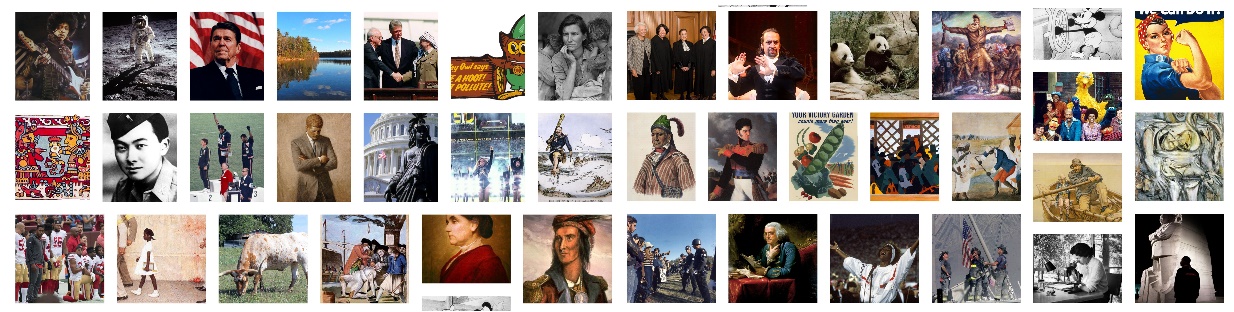 Updated December 28, 2022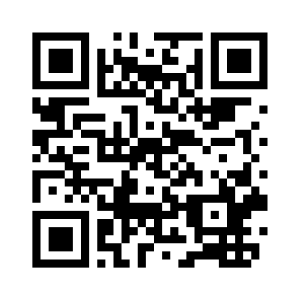 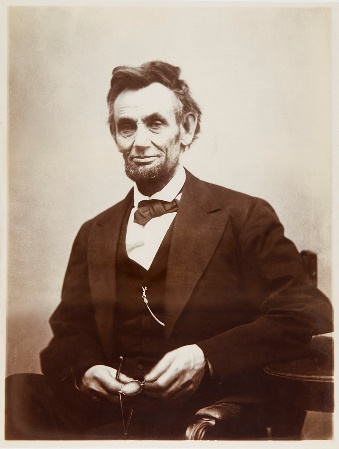 BIG IDEA: The United States is made up of many different people, but the origins of the nation lie in English settlements along the Atlantic coast in the 1600s.  People came there for different reasons, and some were brought from Africa as slaves.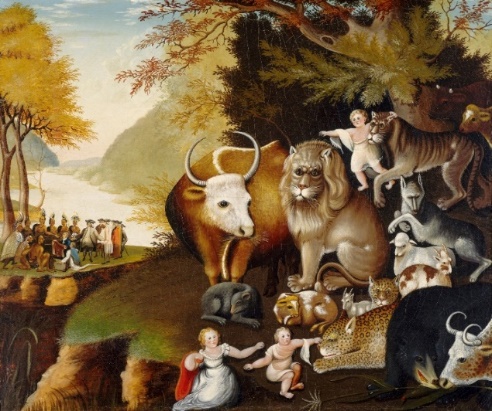 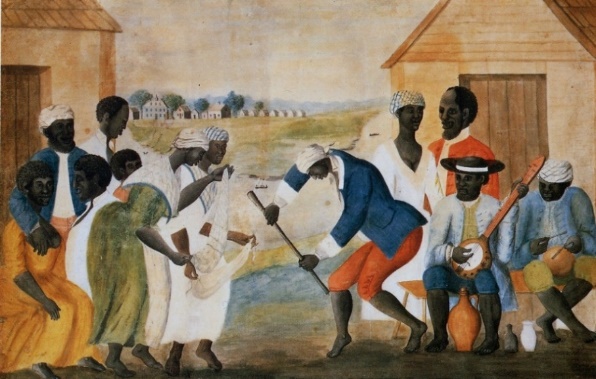 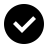 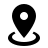 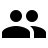 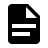 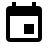 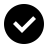 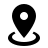 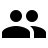 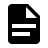 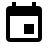 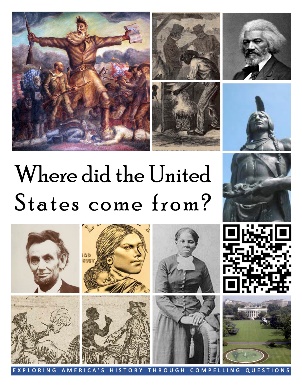 LESSON SUMMARYThe English developed their first colony in America at Jamestown.  It was a business venture that failure in the beginning.  The settlers did not know how to farm so they starved.  Only with help from the local Native Americans did some settlers survive.  However, they discovered that they could grow tobacco, which they could sell back in Europe.  Tobacco make Jamestown and the surrounding Chesapeake Bay region profitable.Work in the colonies was done both by indentured servants and eventually by African slaves.  Merchants made a lot of money buying and selling slaves.  They were an important part of the Triangle Trade.  Slaves were purchased in Africa and brought to the Americas.  Sugar, tobacco, cotton and other raw materials were loaded onto the ships in America and taken back to Europe.  In Europe the ships were reloaded with finished products like furniture and guns, which were shipped off to Africa.In time, slaves were seen as property the same as horses or wagons.  Strict laws, or codes, were passed throughout the colonies defining the various rights slaves did not have and restricting aspects of their lives.  Some slaves resisted, but these rebellions were always stopped, and resulted in the passage of more strict slave codes.New England was settled by religious dissenters who wanted to create a new life for their families far from the control of the English church leaders.  They created a society based on religion and towns rather than wealth and cash crop exports.Plymouth was founded by separatists called Pilgrims.  They were a small group but set an important precedent in America by agreeing to the Mayflower Compact and holding elections for community leaders.  A much larger group came to nearby Massachusetts Bay Colony.  They were Puritans rather than separatists.  They believed in a covenant with God.  They thought that if they were good Christians, God would reward them and make their colony prosper.  They also believed their colony would be an example of a pure society on earth that everyone else could copy.  They referred to it as a city upon a hill.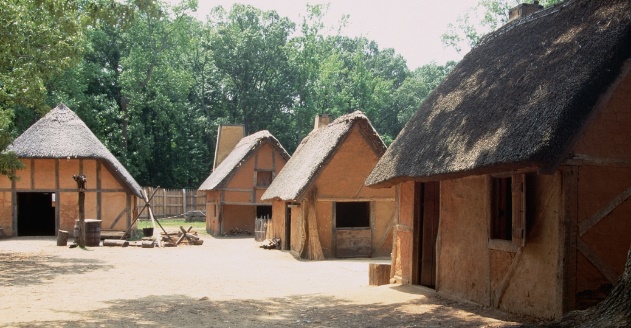 Between New England and the Chesapeake colonies that grew up around Jamestown, there were a variety of other English colonies.  These were often more focused on trade and more tolerant of differences.  In the interior, non-English groups settled who also left their mark on the nation.BIG IDEA: Americans declared and fought for independence for a variety of reasons.  Enlightenment ideas about government and economic factors were both important.  These ideas were later incorporated into a new system of government.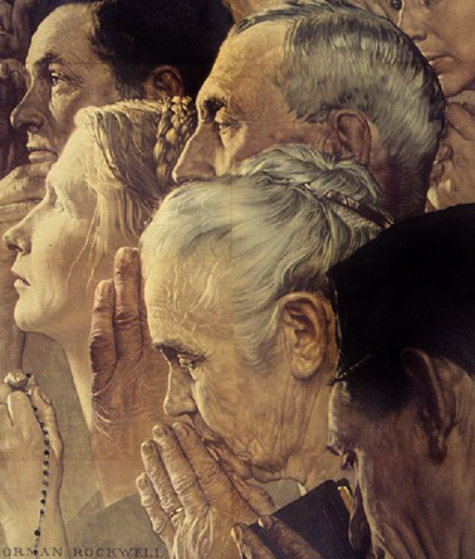 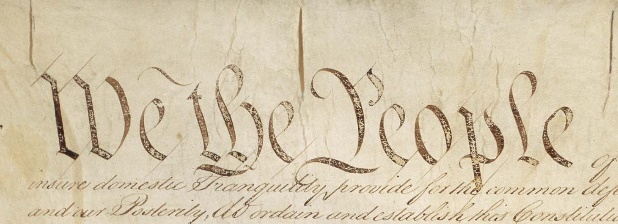 LESSON SUMMARYThe English settlers in America chose to declare and fight for independence after a long series of conflicts with their government.  Most of these centered around economic problems and their right to participate in government.  Americans were influenced by Enlightenment ideas.American leaders did not want to declare independence right away and tried unsuccessfully to resolve their differences with the government in England.  The Declaration of Independence laid out the reasons for independence and remains an important document in American history.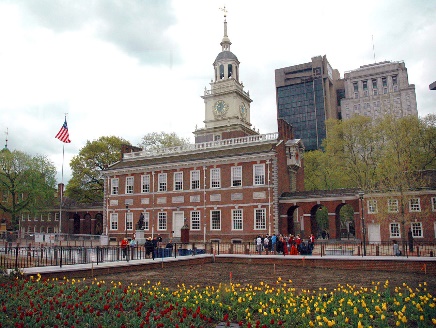 The War for Independence was long and difficult.  Eventually with the help of the French, Washington's army was able to force the British to surrender and recognize American independence.For the first few years of American independence, the federal government was weak and ineffective at dealing with major problems.  A rebellion in Massachusetts eventually pushed leaders to seek a new system of government.The creation of the Constitution and our current system of government was due to problems that existed in the late 1780s and was the result of a series of compromises.  The Founding Fathers tried to enshrine the ideals of the Revolution in a functioning system of government.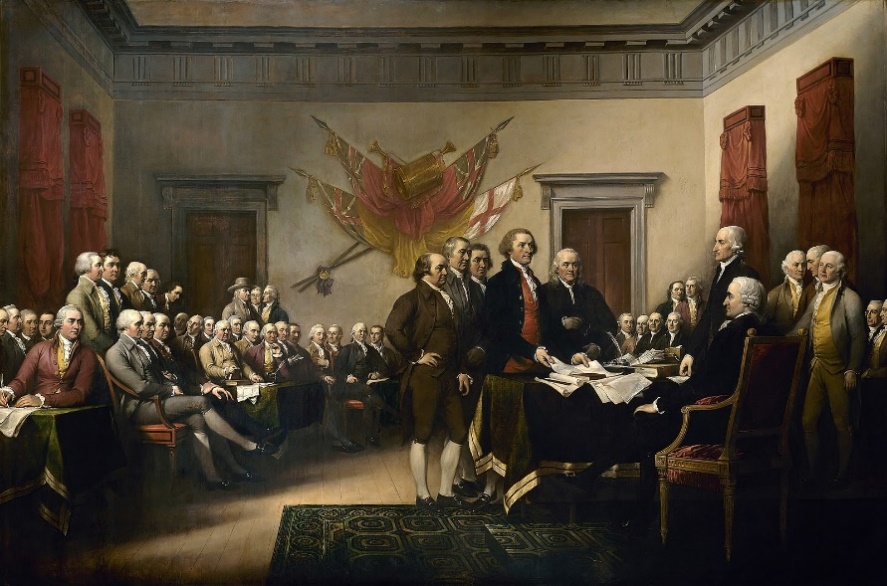 The debate about ratification of the new Constitution divided the nation's leaders but led to the creation of the Bill of Rights. BIG IDEA: Since the first English settlements along the Atlantic Coast, White Americans spread westward and were involved in conflicts with both Native Americans and Mexicans who blocked the spread of the United States across the continent.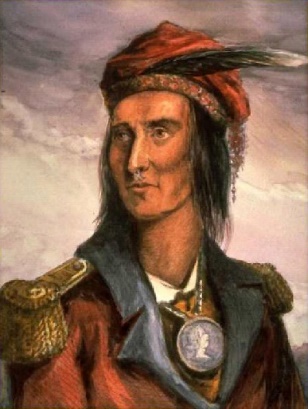 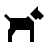 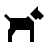 LESSON SUMMARYNative Americans had been fighting White expansion for many years.  Their primary goal was preserving their land which was the principal factor in their decisions about who to side with the Seven Years War, American Revolution, War of 1812, and in their own conflicts with White Americans.Americans who moved to Texas initiated a war for independence from Mexico, and later President Polk launched a war against Mexico that resulted in Mexico giving half of its land to the United States.Hispanics who found themselves in the United States after the Mexican-American War often lost their land to Whites.  Some fought back, but they generally lost out as Whites pushed west.There were many groups of people who defined the character of the West.  Mountain men, miners were some of the first Whites to move into the West.  Later ranchers and eventually pioneer farmers moved west.  As Whites settled in new territories, railroads were built to connect them.The last violent conflicts between Whites and independent Native Americans were in the late 1800s on the Great Plains.  Ultimately the army defeated the last of the tribes and forced them to move to reservations where official government policy attempted to destroy Native culture.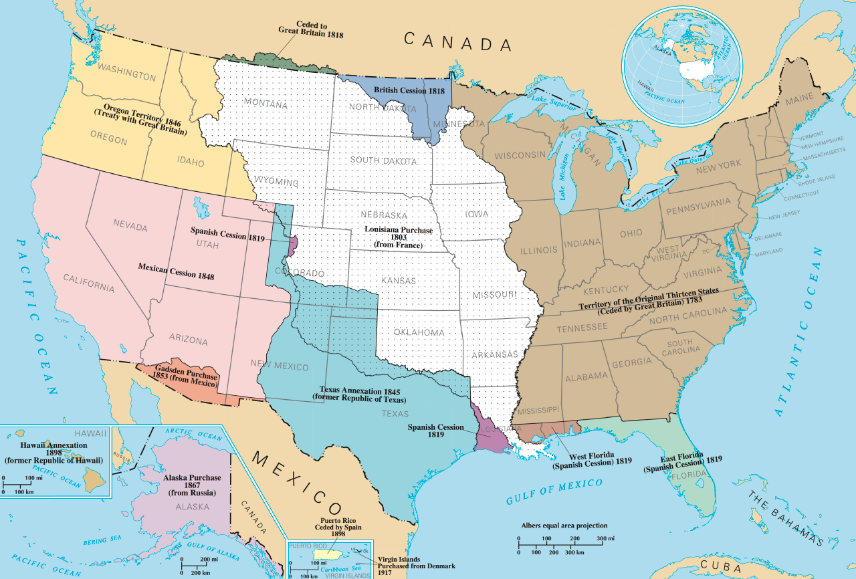 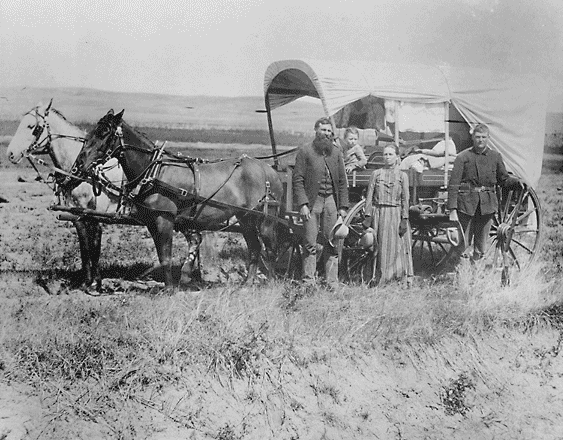 BIG IDEA: In the 1800s, slavery divided America.  In 1860 things fell apart and the northern states and southern states fought a long, bloody civil war.  The North won, preserving the union and ending slavery.  However, southern White leaders were able to maintain the social hierarchy that kept African Americans at the bottom of the social structure.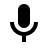 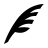 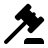 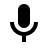 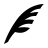 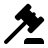 LESSON SUMMARYSlavery was the root cause of the Civil War.  As the nation grew, slavery also grew and formed the basis for much of the nation's wealth.  The small abolition movement in the North slowly gained support and helped facilitate a system to help slaves escape to freedom in Canada.Westward expansion increased conflicts about slavery as the addition of each new state threatened to upset the balance between free and slave states in the Senate.  Politicians tried compromise and popular sovereignty to deal with this problem.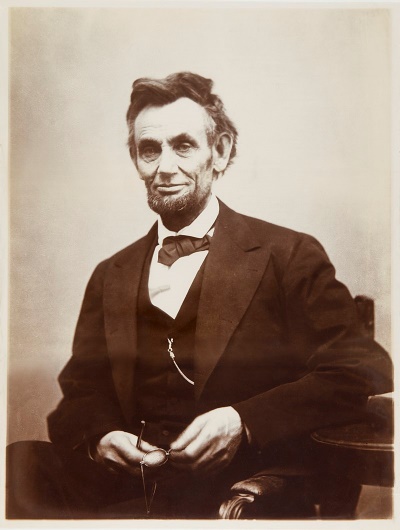 In the 1850s politicians tried but were unable to stop the increasingly divisive issue of slavery from leading to the outbreak of war between the slave states of the South and the free states of the North.The North and South both had advantages and weaknesses in the Civil War, but eventually the North's industrial might and willingness to persevere through a long and destructive war led to victory.Northerners led by President Lincoln originally were fighting to preserve the Union.  By the end of the war Lincoln had made ending slavery a part of the North's mission, giving the war a moral purpose.After the war ended in 1865, Northerners tried unsuccessfully to remake Southern society.  Although it is often said that the South won Reconstruction, three constitutional amendments were passed that ended slavery, gave citizenship to anyone born in the United States, and guaranteed the right to vote to all men.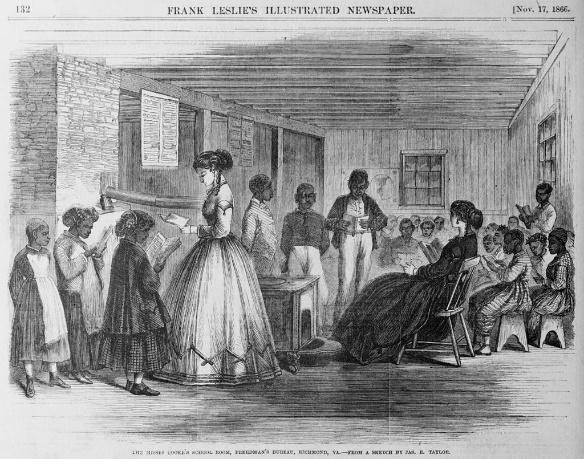 BIG IDEA: In the late 1800s, the industrial revolution went into overdrive.  Business in America was dominated by a few enormously wealthy tycoons who engaged in unethical business practices, but also gave away their fortunes to benefit all of society.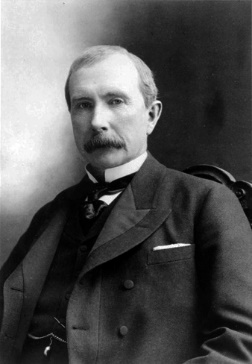 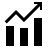 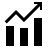 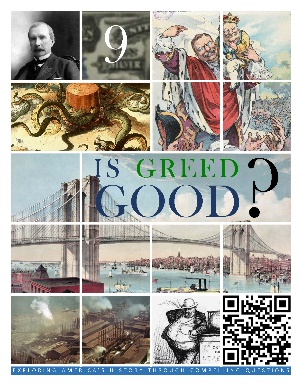 LESSON SUMMARYIn the decades after the Civil War, the industrial revolution exploded in the North.  This period saw a rise in consolidation and the development of monopolies dominated by extraordinarily wealthy industrialists.Cornelius Vanderbilt dominated the transportation industry.  He stared with ferries, but later owned the New York Central Railroad.  He was the first to start giving away his fortune.  His money built Vanderbilt University.Andrew Carnegie consolidated the steel industry.  Pittsburg grew as the center of the steel industry.  Carnegie sold his steel empire to J.P. Morgan in 1901.  He gave his money away to build libraries, universities and Carnegie Hall in New York City.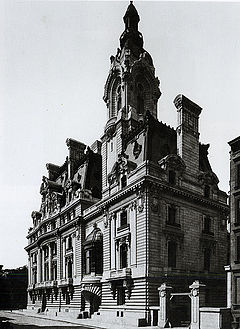 Andrew Mellon was a leader in the banking industry.  He also served in government as Secretary of the Treasury.  He gave his money to build the National Art Gallery in Washington, DC.J.P. Morgan was also a banker.  He bought Carnegie’s steel company and renamed it US Steel.   He also owned controlling stakes in General Electric, AT&T and numerous railroads.John D. Rockefeller was the nation’s richest man.  He owned Standard Oil.  He pioneered the use of trusts as a way to avoid antitrust laws.  Rockefeller gave his money away to build universities and hospitals.  Other great industrialists of the time included Marshall Field who owned a department store chain and Leland Stanford who owned land and railroads in California.  Stanford University was built with his money.  William Clark dominated copper mining.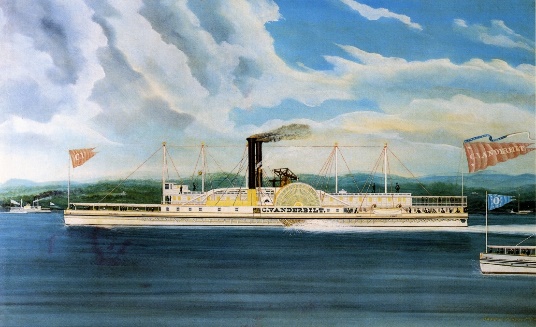 People who admired these men called them captains of industry.  Those who criticized them for their underhanded competitive tactics and mistreatment of workers called them robber barons.Some of these industrialists tried to dominate all of one stage of a business.  For example, Clark bought all of the copper mines.  This is a horizontal monopoly.  Others bought one company at each stage of business.  Carnegie bought a steel mine, iron ore mine, railroad and ships.  This is a vertical monopoly.  Rockefeller used trusts to hide his businesses.  In this way, he controlled many companies that the public thought were competitors.BIG IDEA: The late 1800s was a time of both enormous political corruption and the beginning of corporate philanthropy.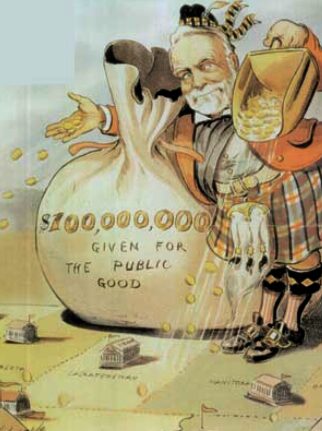 LESSON SUMMARYThe years after the Civil War saw a series of forgettable presidents who did not have much power relative to Congress.  One thing government dealt with was corruption.  The Pendleton Civil Service Act made many government jobs open to candidates based on competitive exams.  This helped limit the spoils system of giving jobs as rewards for supporting political candidates.This period was also a time of corruption in city governments.  Big city mayors used their power to give jobs and contracts to friends.  In exchange they bought votes, stayed in power, took bribes, and became rich.  These political machines were common.  The most famous was nicknamed Tammany Hall in New York.Money was not always as source of corruption and evil.  Andrew Carnegie’s essay the Gospel of Wealth encouraged the wealthy to use their money to benefit humanity.  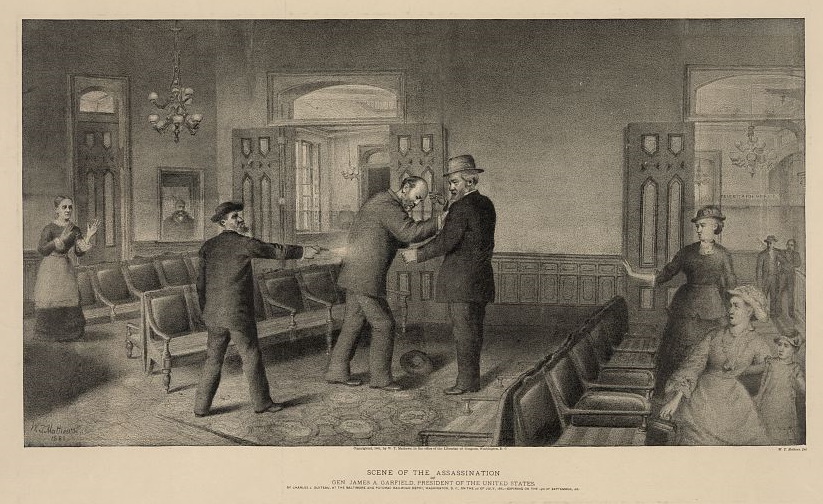 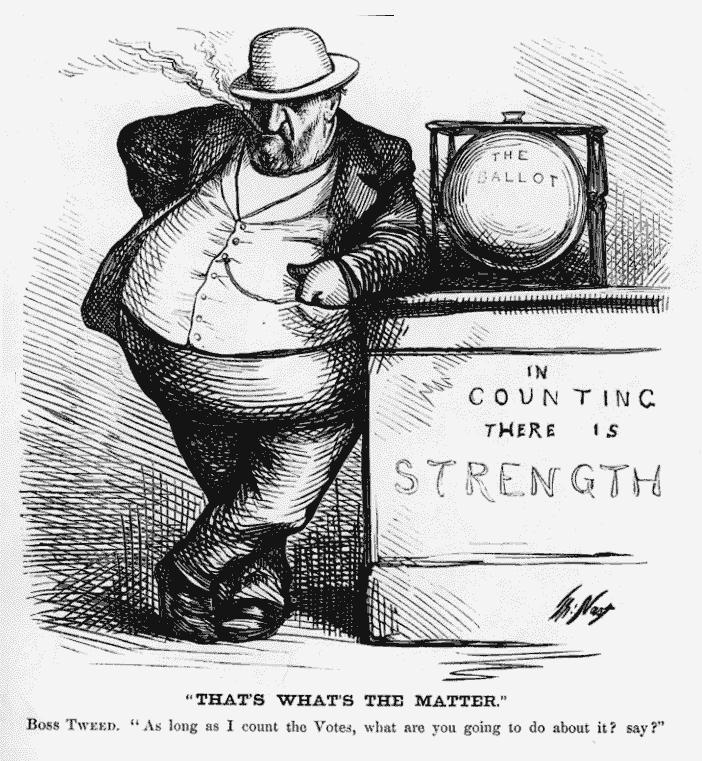 BIG IDEA: Organized labor unions emerged in the late 1800s, although their efforts were often limited because government generally sided with business owners.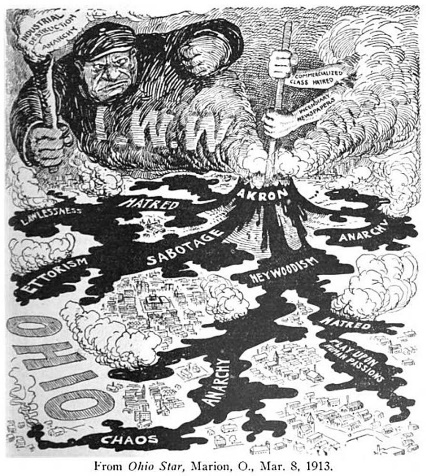 LESSON SUMMARYThe period after the Civil War saw a growth of labor unions.  The Great Upheaval of 1877 was the nation’s first mass strike as workers in the railroad industry started a strike that spread and was supported by striking workers across the nation.Labor unions used boycotts and strikes to stop work and try to force owners to meet their demands.  Owners locked out workers and hired scabs to break strikes.  Most strikes in the late 1800s went badly for workers.  A large number of immigrants were willing to work for low wages and take the place of striking workers.  Government usually supported owners and the police and army broke strikes at Carnegie’s steel plant in Pittsburg and a strike at the Pullman railroad car factory in Chicago.The first major union was the Knights of Labor.  They lost support after the Haymarket Square Riot.A new union grew as the Knights of Labor fell out of favor.  The American Federation of Labor was led by Samuel Gompers and focused on basic issues like wages and working conditions instead of political reform.  The AFL was a composite of many smaller craft unions, so they did not represent unskilled workers.Eugene Debs led the American Socialist Party.  This group wanted to change America’s system of government.  They wanted to take leadership of the nation’s industries away for the rich.  Although they were popular with workers, they never gained the support of more than a small percentage of all Americans.A more extreme group were the Industrial Workers of the World.  They wanted a violent revolution to take power away for the wealthy and the overthrow the government.  Although Americans rejected these ideas, they eventually caught on in Russia and led to the Communist Revolution there in 1917. 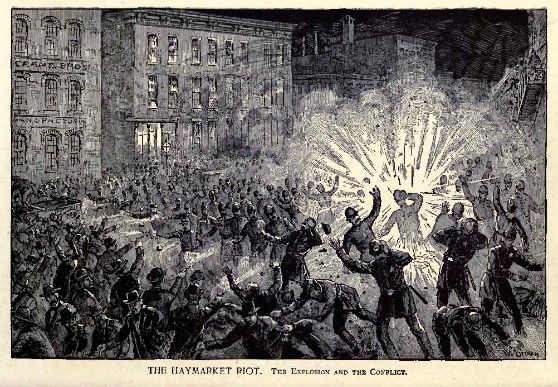 BIG IDEA: A series of progressive presidents in the first decades of the 1900s, beginning with Teddy Roosevelt, tried to balance the power of workers and owners and took trusts and monopolies to court.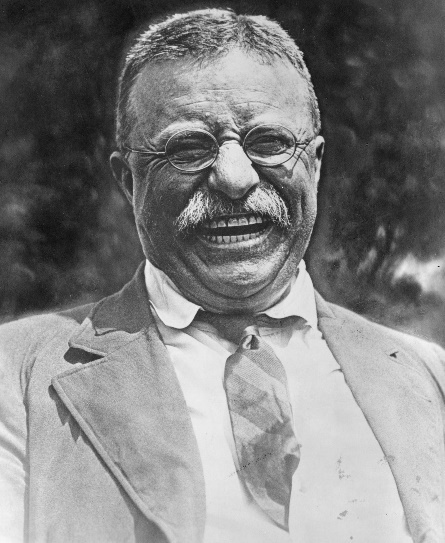 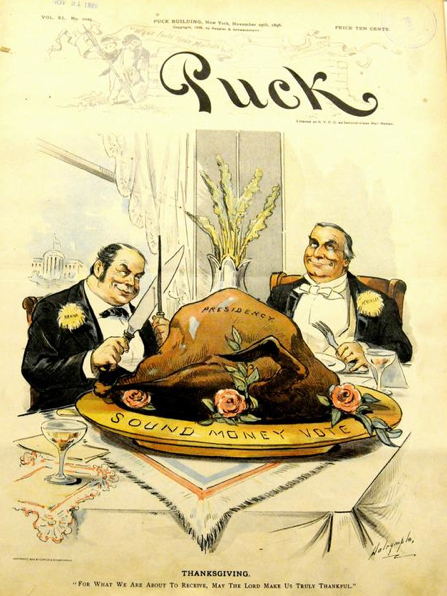 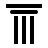 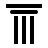 LESSON SUMMARYTheodore Roosevelt took an interesting road to the White House.  He was born rich, became a national hero in the Spanish-American War, was briefly a cowboy, became Governor of New York, and eventually vice president.  Republican leaders who didn’t like Roosevelt chose him to be vice president on purpose, because they believed he would be sidelined and would have no influence.  They didn’t expect McKinley to be assassinated.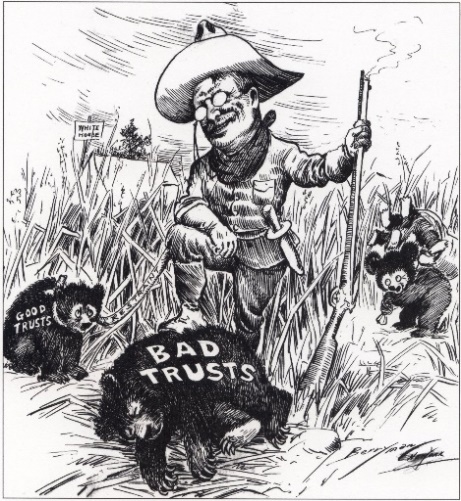 As president, Theodore Roosevelt wanted to balance the needs of workers and owners.  When trusts were beneficial to the growth of the nation, he ignored them.  When he thought business leaders were hurting people and the nation, he took them to court to break up their monopolies.Roosevelt grew tired of the job and helped William Howard Taft win as his successor.  Taft continued Roosevelt’s trustbusting ways.  In 1912, Roosevelt came back, this time with his own Bull Moose Party to try to win back his old job.  Republicans were split between Taft and Roosevelt, giving the electoral win to Woodrow Wilson, a democrat.  Wilson was also a progressive and used government’s power to promote reform.  During his time in office he created the Federal Reserve to stabilize the nation’s banking system and the Federal Trade Commission to oversee business practices.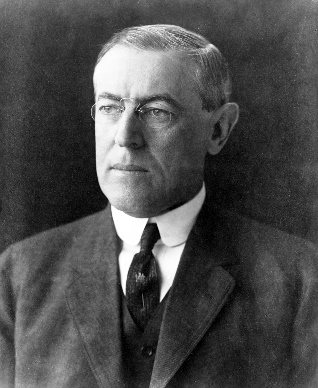 BIG IDEA: The late 1800s and early 1900s was a time of enormous immigration and internal migration.  For the first time more Americans lived in cities than on farms and inventors and leaders had to deal with the problems of growing cities.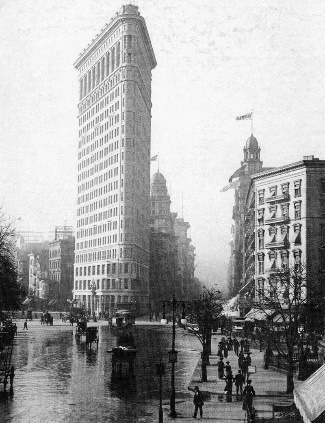 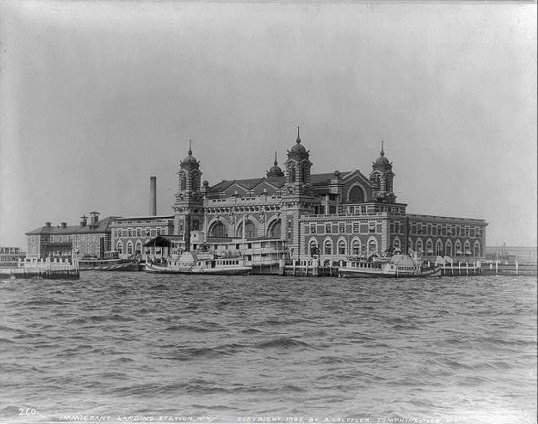 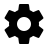 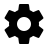 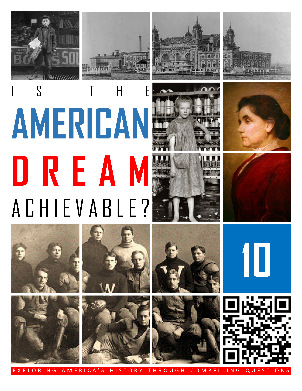 LESSON SUMMARYBeginning in the 1880s, America experienced about four decades of massive immigration. These people are called the New Immigrants because they were different from earlier immigrants in important ways. First, they were poor and didn’t come with many skills. They left their homelands to escape poverty, war, famine and persecution. They came in search of jobs, religious freedom, and opportunities for their children. Most came from Southern and Eastern Europe. They were Italian, Greek, Romanian, Polish and Russian. Also, Chinese immigration increased.New York City’s Ellis Island was a major immigration station and the city grew and expanded its reputation as a multicultural melting pot. Immigrants tended to settle into neighborhoods with support systems in place that they could rely on. The growth of ethnic enclaves such as Chinatown or Little Italy was a hallmark of urban growth at this time.Some Americans did not like these new immigrants.  Nativism once again was common.  Efforts to make English the official language expanded.  Anti-Semitism grew.  Eventually, the KKK embraced these anti-immigrant ideas.  The Chinese Exclusion Act officially banned all immigration from China, a victory for nativists.  In contrast, the Statue of Liberty stood as a sign of welcome and symbol of all that immigrants hoped for in their adopted country.Immigrants and migration from the countryside drove urbanization.  It was around the year 1900 that America became a nation where more people lived in cities than on farms.  As cities grew, so did problems associated with urban areas.  Garbage and polluted water, crime, fire, poverty, and overcrowding were issues.  In response, city leaders created professional police and fire departments.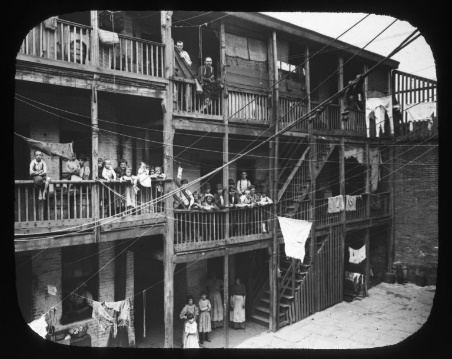 Mass transit was developed.  Cities built the first subways and trolley systems.  Mass transit made it possible for people to live in suburbs and commute to work, so cities expanded outward.  Otis’s safety elevator made skyscrapers possible, and cities expanded upward as well.  Edison and Tesla’s work on electricity resulted in electric lights both inside and out.  Bell’s telephone also revolutionized American city life.Tenements were built to help house the poor.  These low-rent apartments soon became overcrowded and emblematic of the problems with growing cities. Cities built sewer systems to combat disease.  The City Beautiful Movement encouraged the construction of parks such as Central Park in New York City.  Americans went to baseball games for fun.  Vaudeville performers travelled from place to place in the time before movies to entertain the masses. BIG IDEA: In the late 1800s, newspaper publishers competing for readers developed the Yellow Press style of sensational headlines and articles.  This led to misleading journalism, but also fueled the muckrackers who exposed corruption and scandal in politics and business.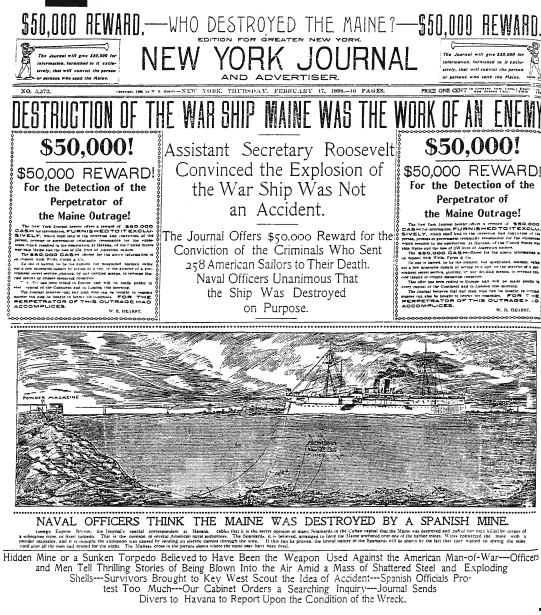 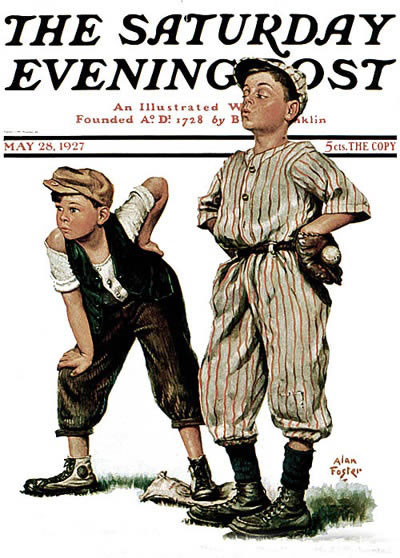 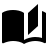 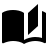 LESSON SUMMARYThe beginning of the 1900s was a time of growth in the print industry.  Before the Internet, radio or television, most people got their news from newspapers, and even small cities had multiple newspapers that were printed twice a day.  Two great publishers, Pulitzer and Hearst competed for subscribers and developed a style of sensational journalism that exaggerated the truth and used flashy headlines to catch potential readers’ attention.  Called Yellow Journalism, it was both good and bad.The Yellow Journalists loved publishing stories that exposed wrongdoing by politicians and business leaders.  These muckrakers did America a great service by showing the wrongs of city life, the meat packing industry, robber baron practices, and government corruption.  Some of their work led directly to changes in laws that made America better.  The best-known example is the connection between Upton Sinclair’s The Jungle and the passage of the Meat Inspection and Pure Food and Drug Acts.This was a time period of growth in magazines as well.  Weekly publications such as Puck, McLure’s, Collier’s, and the Saturday Evening Post grew in popularity and remained a staple of American life until after World War II when television replaced reading as a favored pastime.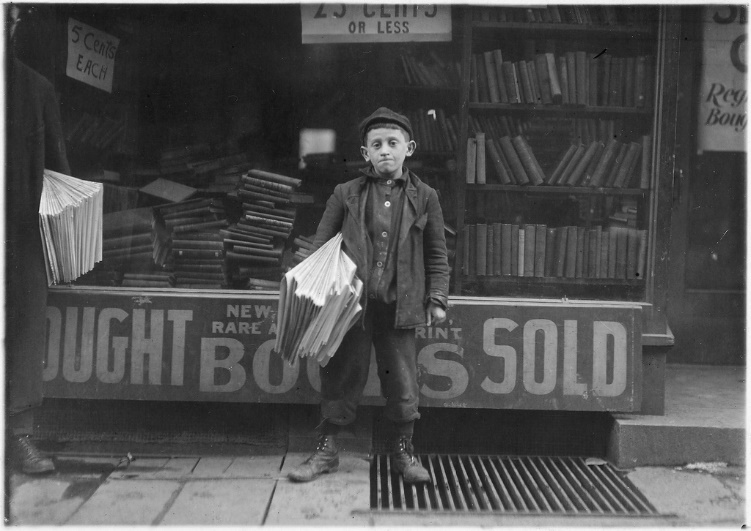 BIG IDEA: Populists and Progressives tried to reform society around the turn of the last century.  They focused on fair business practices, education, political reform, the income tax, aid to the poor, workplace safety, food safety, women's rights and conservation.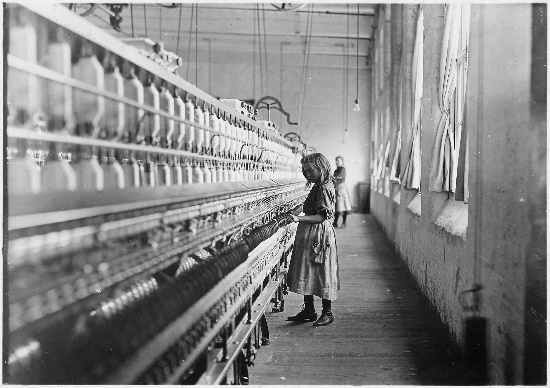 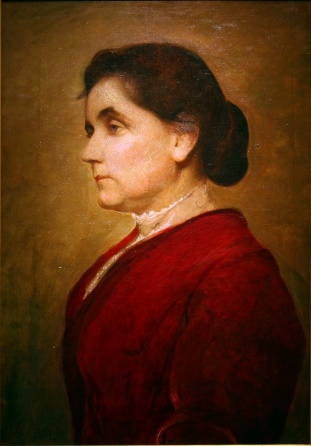 LESSON SUMMARYFarmers in the West were upset with the railroad in the late 1800s.  They needed railroads to carry their crops to the East where they could be sold to hungry people in growing cities.  However, railroads were the only way to move these products, and they were charging enormous rates, so the farmers wanted government to take over the railroads and lower prices.  The farmers also wanted inflation which would make it easier for them to repay loans.  Thus, they wanted the government to start minting silver money.  These two key political goals led to the creation of the Populist Party.  A group of farmers led by Jacob Coxey even marched to Washington, DC to demand change.  William Jennings Bryan championed these ideas.  Although he never won the presidency, Bryan’s Cross of Gold Speech captured the Populists’ grievances.  Government regulation of the railroads and free coinage of silver didn’t became law, and eventually, the Democratic Party took on these issues and absorbed the Populist voters.  Other reformers around 1900 were more pragmatic.  They looked for small changes they could achieve.  These were the Progressives.Some political reforms did become law.  Initiatives, referendums and recalls became law, making it easier for the people to get rid of corrupt politicians and pass laws that politicians might be unwilling to vote for on their own.  City commissioners became common as a way to stop political machines.  The 17th Amendment provided for the direct election of senators.  Before this, the state legislatures had elected senators.Americans passed the 16th Amendment to make an income tax legal.  The graduated income tax required the wealthy to pay a higher percentage of their income than the poor.Some progressives were inspired by religion.  The Social Gospel Movement encouraged people to serve others the way they believed Jesus would have done.  They created the YMCA and YWCA.  They built settlement houses to help the waves of new immigrants.  They opened the Salvation Army to serve the poor.  This era of service-minded Christianity is sometimes called the Third Great Awakening.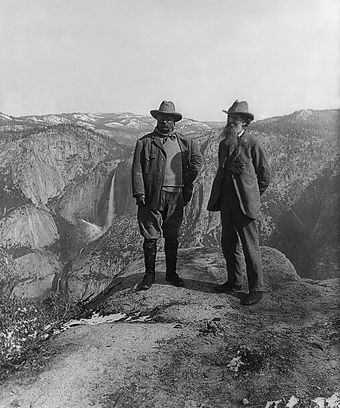 Other Progressives tried to improve working conditions.  The Triangle Shirtwaist Fire showed just how bad working conditions were.  These reformers were especially concerned with children who had to work instead of attending school.  Although the Keating-Owen Act that was passed at the time was later declared unconstitutional, the Fair Labor Standards Act still stands as protection against exploitation of children as workers.Progressives worked to improve public education and the first free, public high schools were built.The first environmentalists emerged.  President Theodore Roosevelt helped launch the National Park Service as a means of protecting America’s natural wonders.  The Boy Scouts and Girl Scouts were founded, as was the Sierra Club.BIG IDEA: Women had one of their greatest successes in 1920 when the 19th Amendment was ratified, guaranteeing them the right to vote.  Women at this time had less success in their efforts to win workplace equality and access to birth control.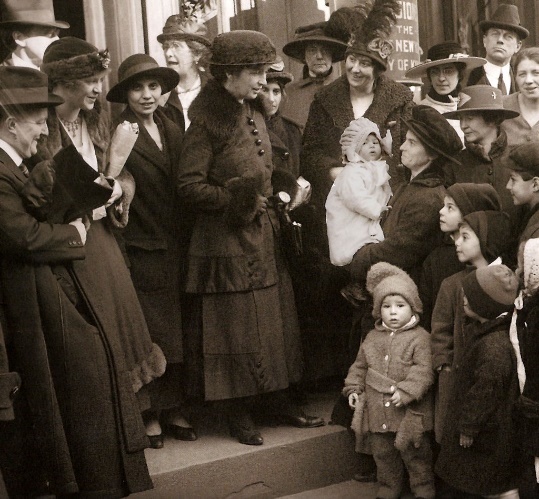 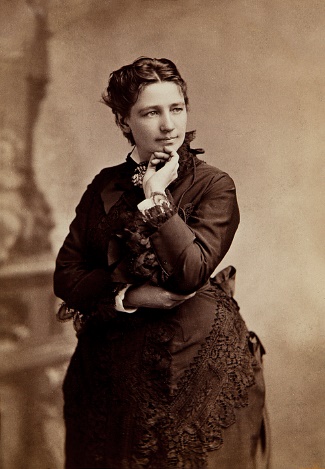 LESSON SUMMARYDuring the 1800s, Americans were very conservative about the roles of men and women and especially about how women could behave and dress.  In the 1870s, Victoria Woodhull challenged these beliefs.  She championed free love, the idea that she could love whoever she wanted and change her mind as much as she wanted.  Her ideas were controversial, but she was an important early challenger to social restrictions.Margaret Sanger believed that women couldn’t be free if they had no control over how many children they would have.  She challenged the Comstock Act which prohibited the promotion of birth control.  She went to jail multiple times for sending information about birth control through the mail and for opening a birth control clinic in New York City.  Her organization grew and is now called Planned Parenthood.  Although she wasn’t successfully able to change the law at the time, the government did become concerned about promoting reproductive health during World War I when American troops started contracting STDs.  After the war, Americans continued to use condoms they had learned about while in the army.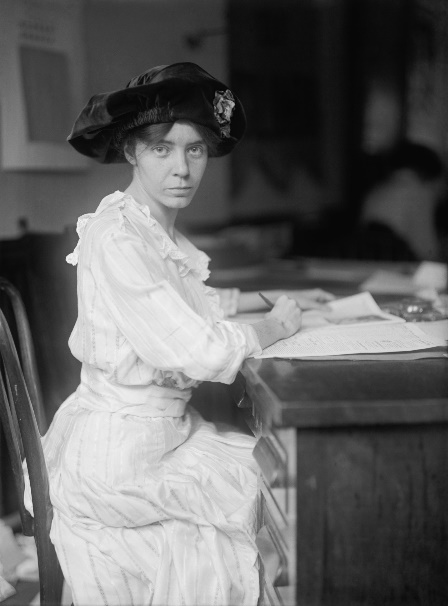 Women suffered a legal setback in their quest for equality in the Muller v. Oregon Supreme Court Case when the Court ruled that laws that limited the number of hours women could work were constitutional.  They reasoned that the primary role women played in society was to be mothers and that allowing women to work as much as they wanted might hurt society.Women finally won the right to vote in 1920 with the passage of the 19th Amendment.  Women had been working for this right since the early 1800s, but Alice Paul and Carrie Chapman Catt succeeded in convincing men in government to approve the amendment.  Many western states had already granted women the right to vote in state elections.BIG IDEA: American leaders sought to expand and become an imperial nation for a variety of reasons, but most significantly to have access to natural resources and markets.  There were some critics of imperialism.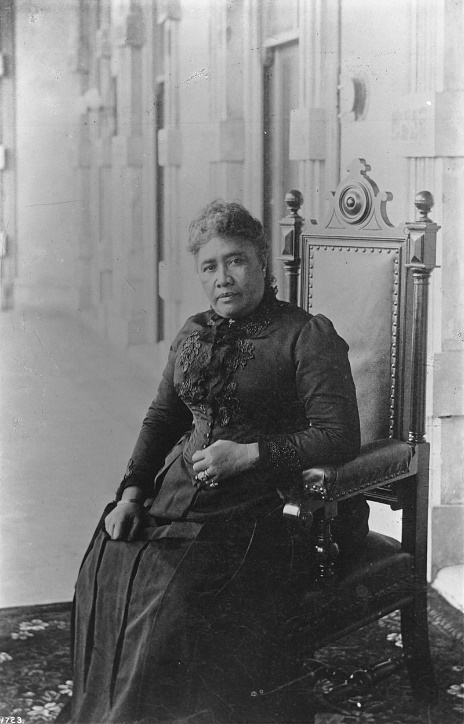 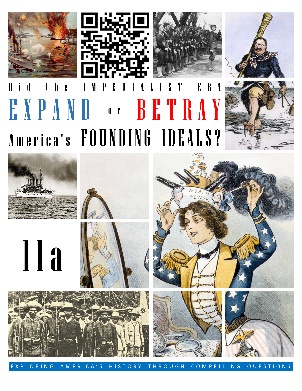 LESSON SUMMARYAmericans have believed for a long time that we are exceptional in the world.  This idea has led American leaders to involve ourselves in other countries.  Sometimes we think we can fix problems or can teach other people the best way to live or run their government.  This idea might go as far back as the Pilgrims who believed that their success as a colony in the 1600s was because they had a special covenant with God.The most common reason Americans took control of distant lands was to make money.  Sometimes they were looking for raw materials.  Sometimes they wanted to have access to markets with people who would buy American-made goods.Sometimes imperialism was motivated by religion.  Christian missionaries in the United States travelled abroad to spread their beliefs.  Usually they looked down on the beliefs and traditions of the people they met.  Hawaii is one example where this was true.Other Americans (and Europeans) believed that their culture was superior to all others, and it was their responsibility to share their way of life with the lesser people of the world.  This idea was nicknamed the White Man’s Burden.  Clearly, it is based on racism.An important reason politicians became interested in taking control of territory was to provide ports for the navy to stop and refuel their ships. The author Alfred Mahan argued that great nations need colonies and navies to protect trade.  Theodore Roosevelt believed in this idea.  Hawaii, Guam and the Philippines all had good harbors.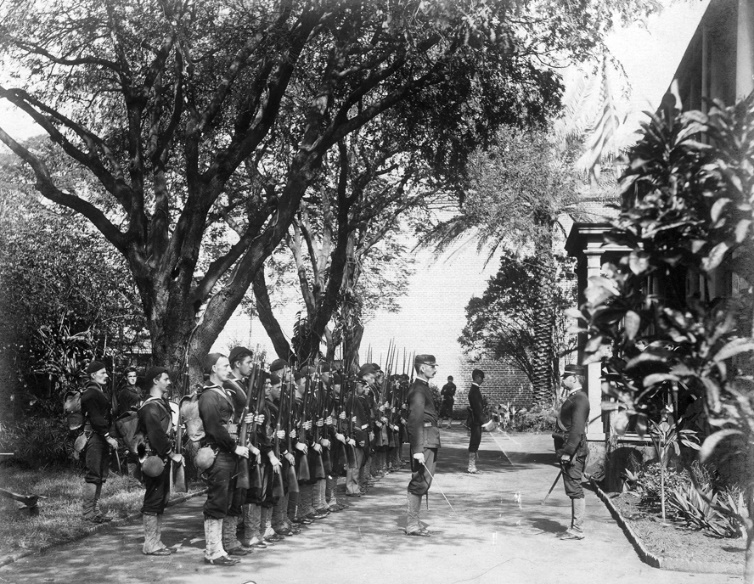 The United States began taking control of territory outside of the contiguous 48 states in 1867 when we purchased Alaska.  Later in the 1890s we took control of more territory by annexing Hawaii and Samoa.  The European nations also were involved in imperialism at this time in both Asian and Africa.Not all Americans liked imperialism.  Some believed it was bad to take land that belonged to other people.  Some thought it was too expensive.  Still others did not like the thought of foreign people moving to the United States after their homes became American territories.  BIG IDEA: The United States fought a war with Spain that was about Cuban independence, but led to the acquisition of former Spanish territories such as Puerto Rico and the Philippines.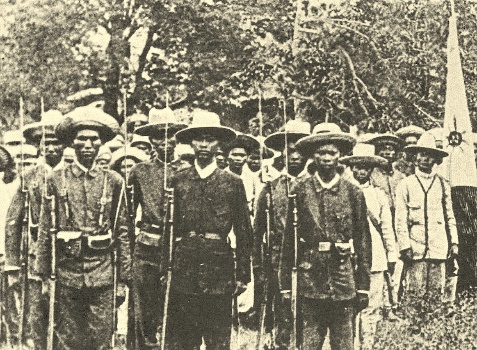 LESSON SUMMARYThe United States went to war with Spain in 1898 because of Cuba.  Cuba was one of the last Spanish colonies in the Americas.  Cubans wanted independence, and some people in the United States were sympathetic to the Cuban cause.At the time, newspapers were competing with each other to sell more copies.  Writers and publishers exaggerated stories and used bold, sensational headlines.  A popular topic was Spanish cruelty toward Cubans.  After reading such stories, many Americans wanted the United States to intervene in Cuba.The USS Maine, an American battleship, exploded while visiting Havana, Cuba.  It is still unclear why the explosion happened, but Americans blamed the Spanish and demanded war.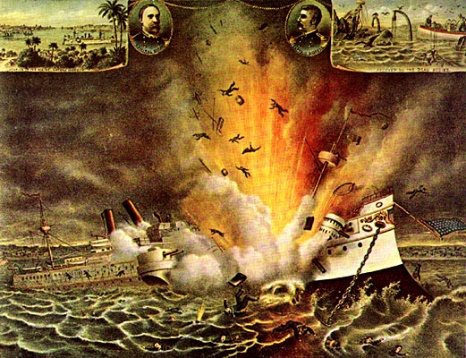 As part of the declaration of war, Congress passed a law stating that it would not make Cuba an American colony.The Spanish-American War was a lopsided victory for the United States.  American ships destroyed the Spanish fleet in the Philippines and American troops overran the Spanish troops in Cuba.  Theodore Roosevelt became a national hero while leading his men in battle in Cuba.True to their promise, the United States allowed Cuba to become independent, but passed a law saying that they would intervene if there were problems in Cuba.  In this way, Cuba was always mostly, but not entirely independent.As a result of the war, the United States took control of the Spanish territories of Puerto Rico, Guam and the Philippines.The Filipinos had also been fighting for independence when the war broke out.  Filipino leaders thought that the war would lead to independence the same that it had for Cuba.  However, after defeating the Spanish, the Americans stayed.  The Filipino freedom fighters began a rebellion against American rule.  A bloody conflict resulted.  In the end, Americans captured Emilio Aguinaldo, the leader of the Filipino resistance and the rebellion ended.  The Filipinos agreed to a deal in which the Americans maintained control of the country but allowed the Filipinos to make many of their own decisions.  The United States kept the Philippines as a colony for about 50 years.BIG IDEA: Americans wanted access to markets in China and influence in Latin American.  Leaders were willing to use overt military power and economic influence to get their way.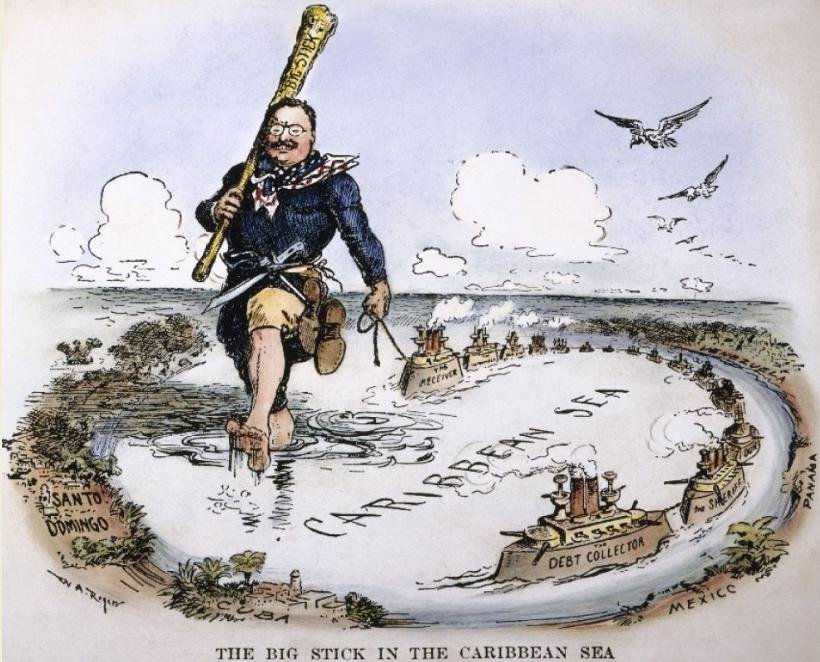 LESSON SUMMARYEuropean powers had been interested in having control in China for many years.  There were important markets with lots of customers in China.  Instead of taking full control and making China a colony, Europeans carved up China into zones.  These spheres of influence were places where only businesses from one country could operate.  The British controlled Shanghai, for example.The United States did not like this arrangement.  American leaders declared an Open Door Policy.  They said that Europeans had to let American companies do business anywhere they wanted.Some leaders in China objected to the control Europeans and Americans had in their country.  In one case, a group called the Boxers launched a rebellion and the Europeans and American had to send 2,000 soldiers to defeat them.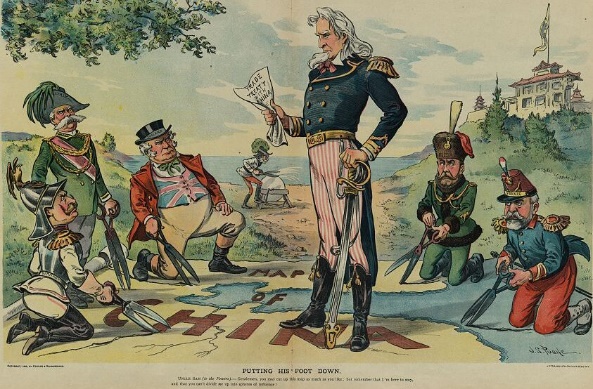 During the early 1900s, three American presidents dealt with issues related to imperialism.  The first was Theodore Roosevelt.  His approach was nicknamed the Big Stick.  He believed that he could use American military power (usually the navy) to intimidate less powerful nations.  One example was when he sent the navy to Panama to support the Panamanian Revolution and secure the right to build the Panama Canal.The Panama Canal was a major undertaking that was initiated by Theodore Roosevelt.  The canal connects the Atlantic and Pacific Oceans and allows the United States to quickly shift its warships from one ocean to the other.  It also serves as an important trade route.Roosevelt expanded the Monroe Doctrine.  President Monroe had declared that the Western Hemisphere was off limits to European nations.  Roosevelt added his own Corollary in which he declared that the United States would intervene in Latin American nations when there were problems.  The United States has done this multiple times.  This American policy has not been particularly popular south of the border.Theodore Roosevelt won the Nobel Peace Prize for helping to negotiate an end to the Russo-Japanese War. President Taft followed Dollar Diplomacy.  He wanted to use American economic power to influence other nations.  This led to the development of the so-called banana republics.  One notable example was Honduras where the American United Fruit Company manipulated the government in order to pay lower taxes.President Wilson believed in Moral Diplomacy.  He wanted people to decide on their own government.  However, his idealism did not extend to American territories.  When Mexican revolutionary Pancho Villa attacked an American town, Wilson sent the army into Mexico to try to catch him.BIG IDEA: Americans did not want to participate in World War I, but eventually chose to join the fight after it appeared Germany was inciting Mexico to attack the United States. 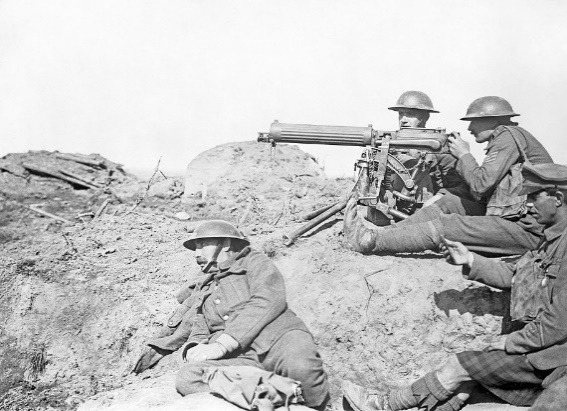 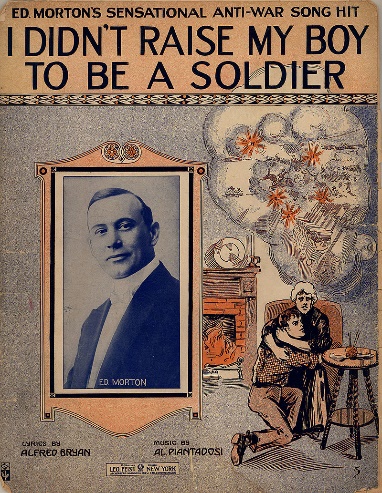 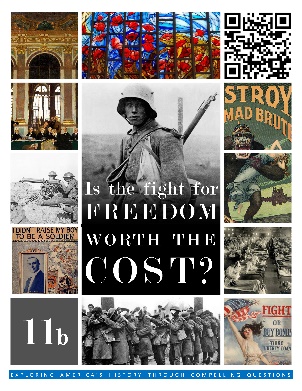 LESSON SUMMARYWorld War I was not originally a war that involved the United States.  It started in Europe between the major European powers.  Over the few decades before the war began, the Europeans had settled themselves into two groups.  The Central Powers included Germany, Austria-Hungary and Italy.   The Triple Entente was made up of the United Kingdom, France and Russia.  The alliances were intended to provide support in case of attack, but they also had disastrous consequences.The war began because the heir to the throne of Austria-Hungary was murdered.  Austria-Hungary blamed Serbia, which asked for help from Russia.  Austria-Hungary asked for help from Germany, and then Russia turned to its friends France and the United Kingdom.  By August of 1914, the major powers found themselves going to war.  Most historians see it as a terrible mistake – a time when politicians failed to think calmly and take the time necessary to avoid doing things they couldn’t later undo.World War I is remembered as being especially terrible.  Modern technology meant that armies could bring machine guns, gigantic cannons, land mines, barbed wire and poison gas to the battlefield, but these weapons were best used for defense.  Under pressure to win victories, generals sent millions of men in attacks with little hope of victory.  The result was a slaughter.  Although more people died in other wars in history, so many men died for so little during World War I that we remember it as particularly awful.  Also deadly were submarines called U-Boats, which the Germans had mastered.For the first few years of the war, the United States remained neutral.  Although most Americans supported the British, French and Russians, they did not want to join the fighting.Eventually, however, President Wilson asked Congress to declare war because of a combination of factors.  The Germans began attacking American ships that were carrying supplies to trade with the United Kingdom and France.  Probably the final straw was that Americans learned of a plot to convince Mexico to attack the United States.  The idea probably had no chance of success, but it made Americans angry enough to join the war. 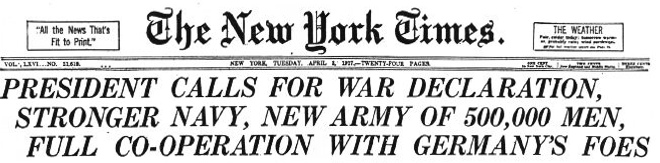 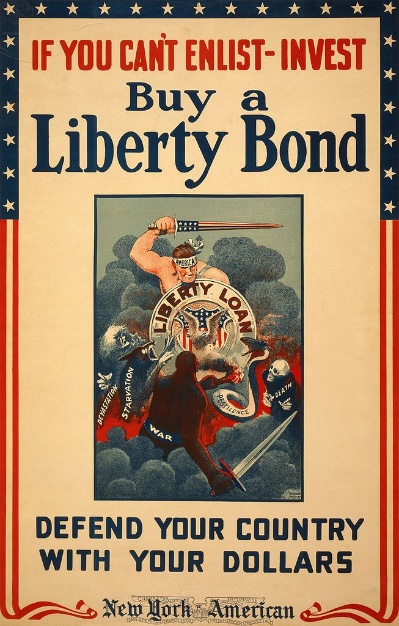 BIG IDEA: World War I had profound impacts on the United States.  Although there was never any fighting on American soil, it led to the expansion of the government, new opportunities for women and African Americans, as well as regrettable restrictions of the freedom of speech.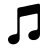 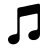 LESSON SUMMARYAmericans were enthusiastic about joining the army.  For many recent immigrants and their children, joining the fight was a way to demonstrate their love for their new country.  A draft was implemented.  There were a few conscientious objectors.Anti-German feelings were common.  There were many German immigrants and they faced discrimination.  Schools stopped teaching German and German foods were renamed at restaurants.The federal government gained in both size and power during the war.  Business leaders and government officials collaborated to set prices and organize railroad schedules in support of the war effort.  Future president Herbert Hoover organized the food industry and the United States fed both its own people and the people of Europe during the war.To pay for the war, the government raised money by selling liberty bonds.One of the dark sides to World War I were laws passed to limit First Amendment freedoms.  The Espionage and Sedition Acts made criticizing the government and the war effort illegal.  In the case of Schenck v. United States, the Supreme Court upheld these restrictions.The war effort was good for organized labor.  Labor unions worked closely with government officials who wanted to avoid strikes.  It was during the war that the 8-hour workday was implemented.  Pay went up as well.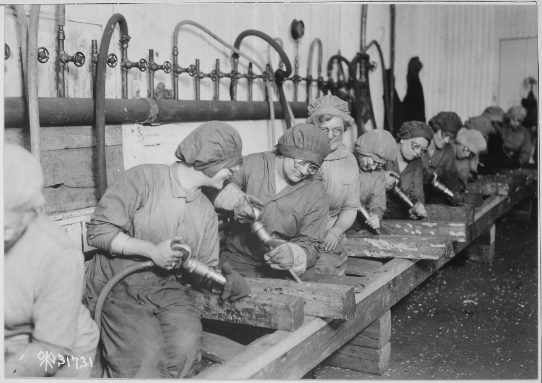 Women took some jobs in factories and supported the war effort as nurses and secretaries.For African Americans, the war was a chance to demonstrate their bravery in battle.  Although they served in segregated units, African Americans were fighting against both Germany and discrimination back home.  During the war, the need for factory workers in the North increased and thousands of African American families moved out of the rural South to the cities of the North to find work.  This Great Migration significantly changed the racial makeup for the country.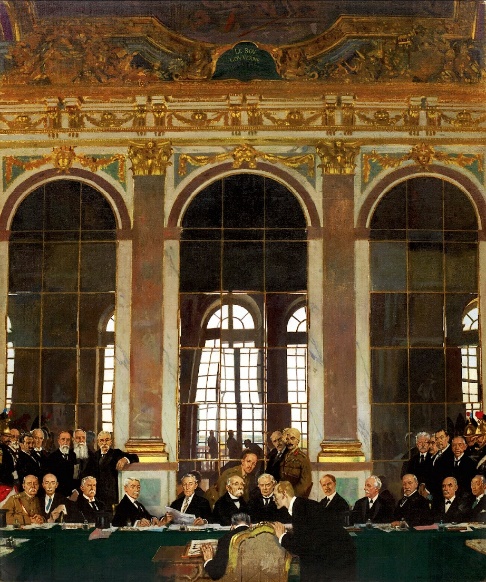 BIG IDEA: America joined World War I at the very end and American troops saw limited fighting, but President Wilson took a key role in the peace negotiations afterward.  The Treaty of Versailles that formally concluded the war included his idea for a League of Nations, although the Senate refused to ratify the treaty and the nation moved toward isolationism in the 1920s.LESSON SUMMARYThe United States entered the fighting in the last year of World War I.  Germany had been suffering under a terrible blockade and was short on food and supplies.  Russia had already exited the war and was in the middle of a civil war.  American commanders refused to let their troops be split up and insisted on fighting together as one large group.  They were still a tiny fraction of all the men on the battlefields of Europe.The end of the war came on November 11, 1918.  The European powers had lost millions of men in battle, as well as civilians.  A flu pandemic swept the world in 1918 killing millions more.President Woodrow Wilson went to Europe after the war had finished to negotiate a peace deal.  He believed it was an opportunity to forge an international system for a lasting peace.  He described his vision for a peaceful world in a speech entitled the Fourteen Points.  The most important of these was the creation of a League of Nations in which future conflicts could be resolved without war.The result of the negotiations was the Treaty of Versailles.  Wilson succeeded in getting the Europeans to create a League of Nations, although they also imposed a harsh punishment on Germany.  Germany was forced to admit that the war had been their fault and pay enormous reparations.  This punishing element of the treaty would be used later by Hitler to blame Germany’s problems on its neighbors.Wilson’s efforts to join the new League of Nations faced a major challenge.  The Constitution gives the Senate the authority to ratify all treaties signed by the president.  One element of the League of Nations was a commitment by every nation to defend any nation under attack.  In theory, this would deter nations from going to war since they risked punishment from the entire world.  In reality, Republicans in the Senate feared that this would mean the United States would be forced to join wars that were not really its business.When it looked like the Senate was going to reject the Treaty, Wilson travelled the nation giving speeches to build public support.  This also failed and the Senate voted against the treaty.  Without the United States, the League of Nations was seriously weakened.  It is possible that if America had been at the table, World War II might have been avoided, but we can never know.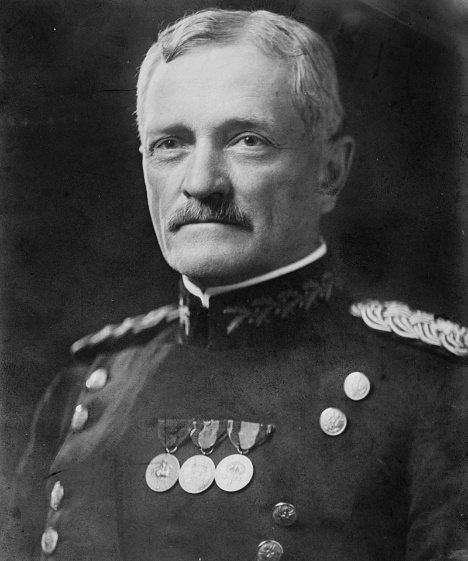 By rejecting the Treaty of Versailles and membership in the League of Nations, the United States also rejected Wilson’s dream of internationalism.  Instead, for the next twenty years the nation pursued a policy of isolationism.In keeping with that new idea, Congress passed the Immigration Act of 1924, cutting off almost all immigration from Europe and ending immigration entirely from Asia.A fear of foreigners and dangerous foreign ideas swept the nation.  With the success of the communist revolution in Russia, a Red Scare started.  Immigrant anarchists Sacco and Vanzetti were convicted in a deeply flawed trial that many saw as evidence of a national eagerness to root out dangerous ideas.BIG IDEA: The 1920s was a time when the economy was good for most people and having the latest thing was important.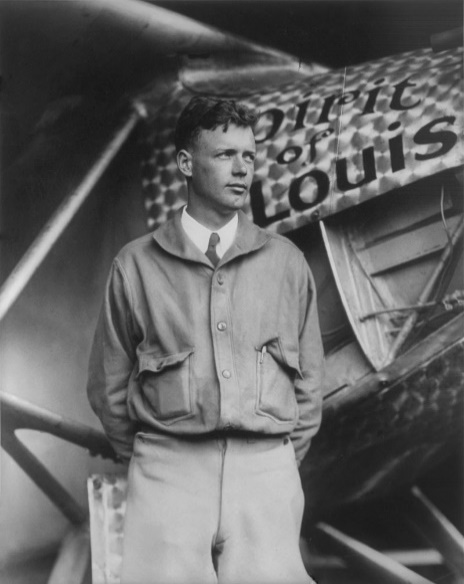 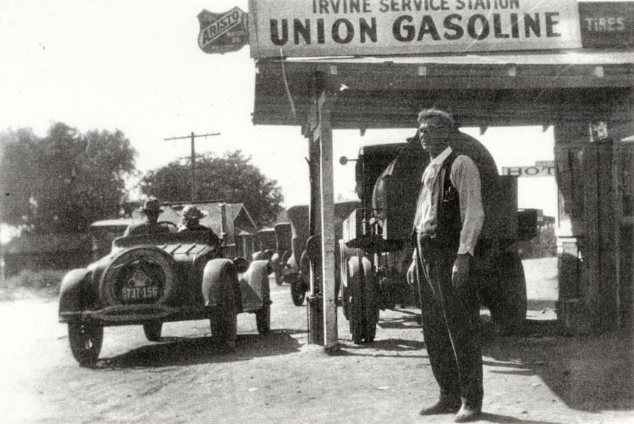 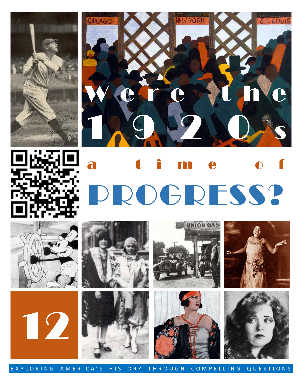 LESSON SUMMARYDuring the 1920s, three Republican presidents pursued laissez-faire policies by reducing taxes and regulation.  The result was an increase in business activity.  Higher wages led to higher spending and people remember the decade as a time of wealth and plenty.The administration of President Harding however was plagued by scandal, including the Teapot Dome Scandal.The 1920s were the first decade in which many Americans were able to own automobiles, especially due to innovations in production implemented by Henry Ford.  Cars had the effect of changing America. Gas stations, paved roads, motels, and kissing in cars were all things that were new because of the availability of the automobile.Airplanes were new in the 1920s.  Most famously, Charles Lindbergh became the first person to fly non-stop from New York to Paris, becoming a great hero in the United States.America became a consumer culture.  Having the latest thing became an important part of life, especially new electronic inventions such as refrigerators and vacuum cleaners.When they were unable to buy such things, Americans borrowed money.  Being in debt became common.This was a time when average Americans began buying stocks in the stock market.  Some made the risky choice of borrowing money to buy stocks.  However, since business was good during most of the decade, even investors who borrowed usually made money in the end.Not all Americans believed this new emphasis on having things and making money was a good idea.  A group of writers known as the Lost Generation felt that Americans had lost their sense of what was good and true and wrote novels focused on these themes.  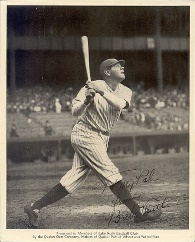 BIG IDEA: Radio, phonographs and movies made it possible for everyone in America to share the same ideas for the first time.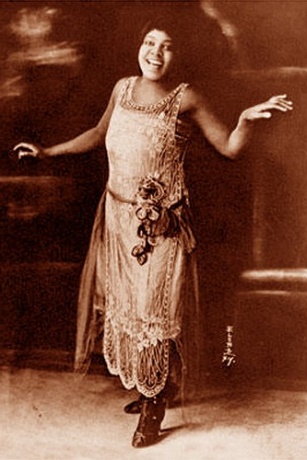 LESSON SUMMARYDuring the 1920s, as more and more Americans had electricity in their homes and could afford radio sets, radio became an important form of entertainment.  For the first time, Americans could all listen to the same radio shows, or listen to live sports broadcasts.Baseball, football, swimming, tennis, and boxing were popular sports. Fads such as flagpole sitting, dance marathons, and beauty pageants became popular across the nation.Hollywood and the movie industry were born in the 1920s.  The first movies had no sound, but eventually “talkies” were invented.  Just like today, movie stars were fashion idols.  The first cartoons also were born in the 1920s, including Walt Disney’s Mickey Mouse. Jazz was a new American form of music that became popular in the 1920s.  Based on old African-American musical traditions, Jazz became popular in the North and among White audiences.Some middle-class and upper-class young women rejected traditional gender roles and the fashion sense of their mothers and embraced a new style.  These flappers went out without chaperones, smoked, drank, danced, and dressed in shocking new ways (at least shocking for the 1920s).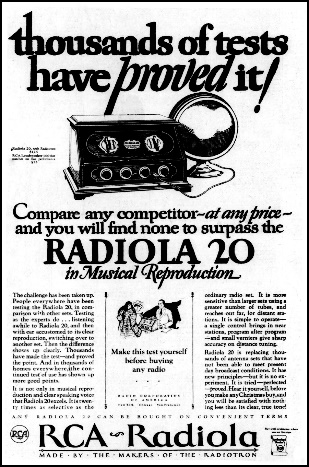 The idea of the teenager was born in the 1920s.  High schools added sports, extracurricular activities, and many young Americans waited longer to get married or start working.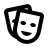 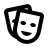 New forms of art became popular in the 1920s.  Art deco used bold colors, repeated patterns, and geometric shapes.  Both artists and architects used this new style.  Alternatively, some artists embraced surrealism, which included the painting of fantastic, dream-like images. 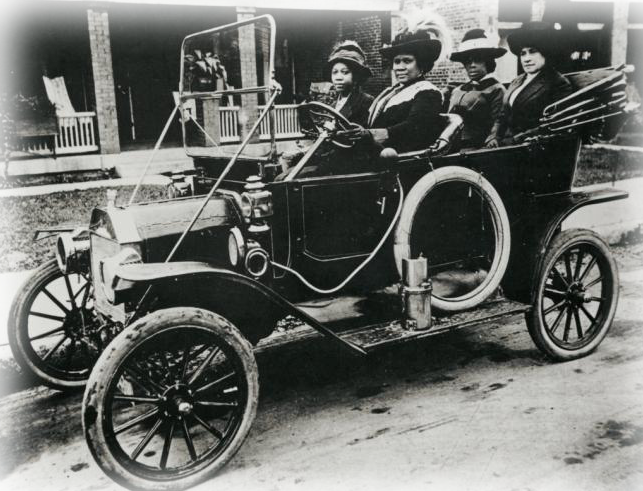 BIG IDEA: The 1920s marked a time when African-Americans were moving and changing their ideas about themselves and their place in American society.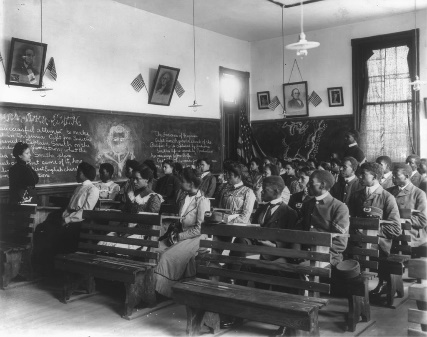 LESSON SUMMARYAfter the end of Reconstruction, White leaders in the South established the Jim Crow system of segregation, which recreated the social order of the pre-Civil War Era with African Americans stuck firmly at the bottom.The most prominent African American leader in the late 1800s was Booker T. Washington.  He ran the Tuskegee Institute and argued that African Americans should find ways to become educated so that they could be productive members of society.  He did not emphasize fighting for equality or equal rights.In 1905, a group of African Americans formed the Niagara Movement.  They wanted equal rights and founded the NAACP to fight for equality in the courts.  Their leader was W. E. B. Du Bois, who offered a contrast to Booker T. Washington.During WWI, thousands of African Americans moved out of the South to find jobs in factories in the North.  This movement of people is called the Great Migration.  They mostly settled in urban centers such as New York City, Chicago or Detroit.  Although they did find higher paying jobs, they also found that segregation still existed in the North in the form of limits on where they could live and what jobs they could have.  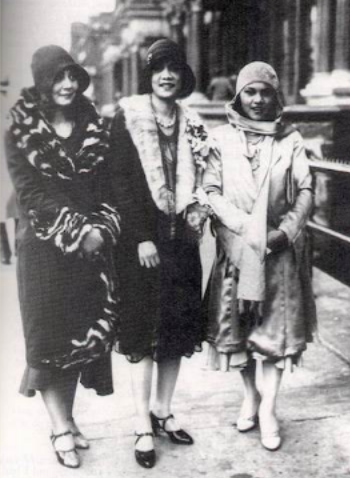 A large number of the most creative and important leaders of the African American community settled in the Harlem neighborhood of New York City during the 1920s.  They made music, wrote poetry and novels, danced, created artwork, and advocated for new political rights.  This period of intense racial pride and activism was the Harlem Renaissance. BIG IDEA: The 1920s was a time when there were major conflicts between Americans about what was right and wrong.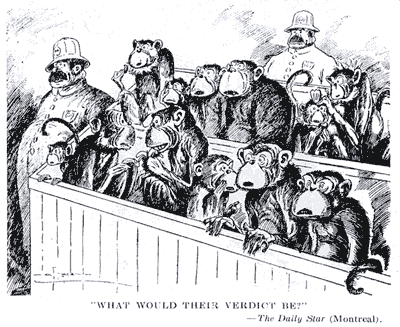 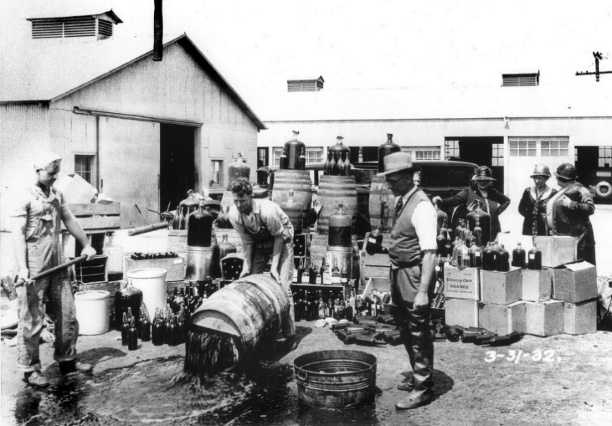 LESSON SUMMARYFueled partly by the popularity of a movie celebrating the Ku Klux Klan in the immediate aftermath of the Civil War, the KKK became popular and quite common in the 1920s.  They targeted their hatred on African Americans, immigrants, Catholics and Jews.  Although the Klan’s leaders promised to be non-violent, in reality the members of the Klan carried out numerous lynchings and other forms of terrorism.The 1920s saw the rise of Christian Fundamentalists who reacted to new inventions and excitement about science by teaching that truth can be found in the Bible.  Most importantly, they focused on preventing Darwin’s Theory of Evolution from being taught in public schools because it conflicted with the Biblical story of creation.Although some Americans wanted their children to learn the Bible’s version of creation in public school, others did not like it that Christian teachings were being enacted into law.  In 1925, a great court case showed off the conflict between these modernists and traditionalists.  In Tennessee, the Butler Act had made it illegal to teach any version of creation other than the story found in the Bible.  When John Scopes taught Darwin’s theory he was arrested.Great lawyers came to try the case, and although Scopes lost (it was obvious he had broken the law), the nation watched with great interest as the Bible itself seemed to be on trial.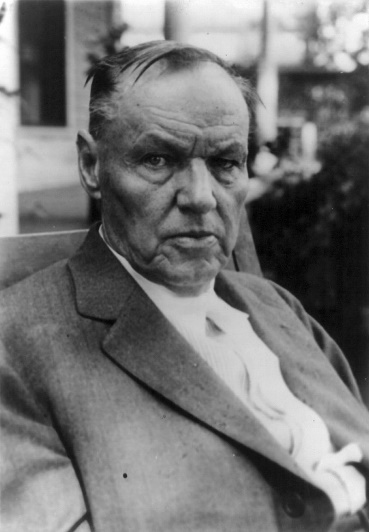 Other leaders tapped into a growing interest in traditional religion.  Billy Sunday and Aimee Semple McPhereson both built large followings as they toured the nation speaking to large audiences.The 1920s are also remembered as the era of Prohibition.  Beginning in 1919, alcohol was illegal in the United States.  Preventing people from making, selling, buying and drinking alcohol was incredibly difficult.  Although Prohibition was supposed to reduce crime, crime actually became more common as gangs fought each other over control of the making and distribution of illegal alcohol.  Most famous of these was Al Capone’s gang in Chicago.  Police forces, who were supposed to enforce the laws, often were paid by bar owners to look the other way, or simply ignored the law since they wanted to drink also.  Finally, after 14 years, the 21st Amendment made alcohol legal again. BIG IDEA: Poor economic decisions in the 1920s led to a financial crisis in 1929, and poor decisions by government officials made the problem worse and turned the crisis into the Great Depression.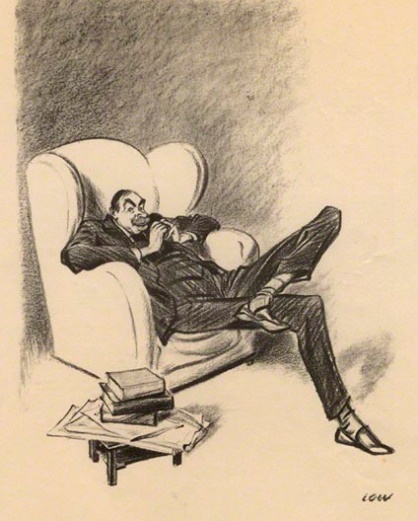 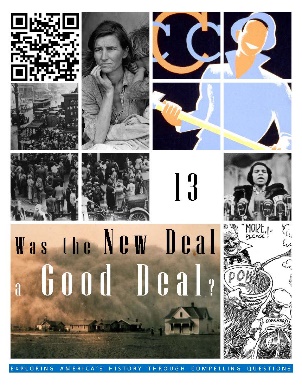 LESSON SUMMARYPresident Hoover had been a popular public servant during the 1920s.  He was the third Republican president during the 1920s and it seemed like he would be popular as president as well.When the stock market was doing well in the 1920s, people thought that prices would only go up.  To cash in on the opportunity to make money, some investors borrowed money to buy stocks, thinking that they could pay back the money later when the stock price went up.  Eventually stock prices fell and these investors lost all their money.  Although participation in the stock market increased during the 1920s, only 10% of all Americans had purchased stock.  The failure of the stock market in 1929 made the Great Depression worse, but did not cause the Great Depression.The 1920s was not a good decade for farmers.  They had taken out loans to buy new equipment and open up new land for farming during World War I, and when demand fall after the war, they could not pay back their loans.Some banks began to fail.  They made loans that borrowers could not pay.  Sensing that a bank was in trouble, people who had depositors ran to a bank to withdraw all their savings.  This sort of bank run ruined both well-run and poorly-run banks.  When bank failures spread to New York City, the economy failed.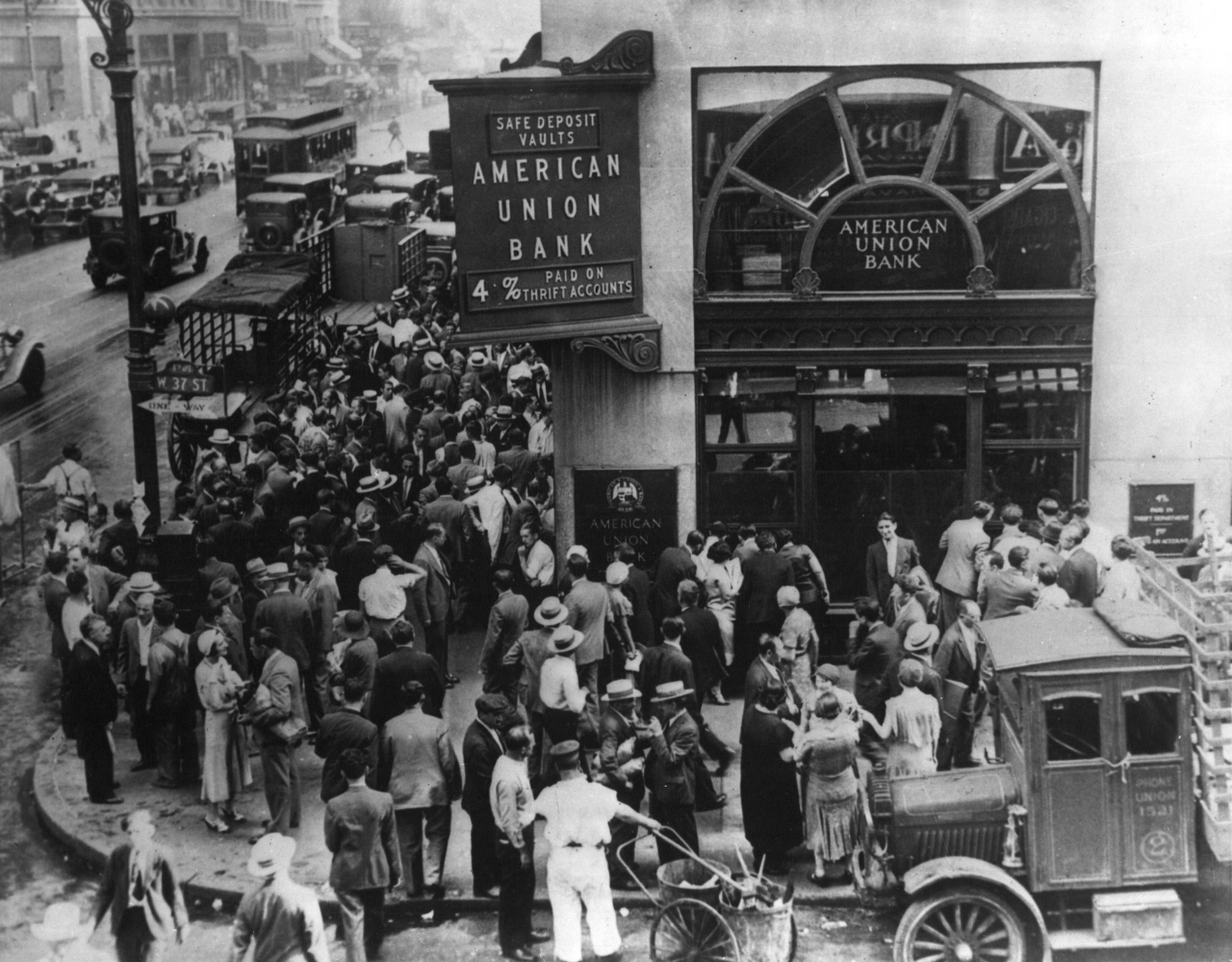 The real cause of the disaster was a failure of the Federal Reserve to respond to the crisis.  Instead of supplying banks with funds to continue operation, the Fed held back and the nation fell into the Great Depression.BIG IDEA: The Great Depression was the worst economic disaster in the nation’s history and life was hard for all Americans, especially minorities. In the end, people turned to Franklin Roosevelt who promised new ideas.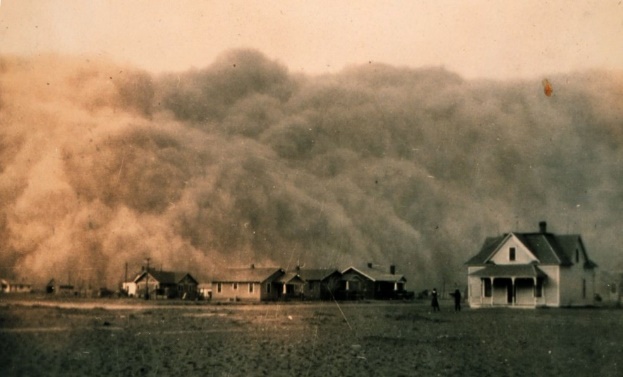 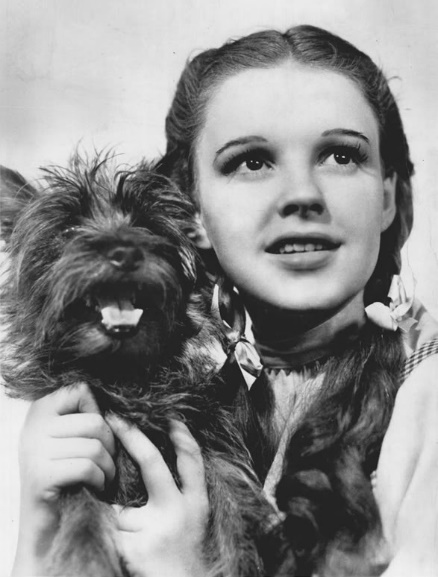 LESSON SUMMARYThe Great Depression affected everyone.  Even people who did not lose their jobs usually had their pay lowered.  Hungry, jobless, homeless people became a common sight on the streets of American cities.  Even the government struggled.  With fewer people working, fewer people were paying taxes, and politicians struggled with hard decisions about how to solve the crisis.Farmers who had bad loans from the 1920s lost their farms as banks foreclosed.  In the middle of the country, a drought and poor farming techniques combined to form the Dust Bowl.  People whose farms had been ruined by the dust fled to California and elsewhere looking for a chance to start over.The Depression was especially hard for African Americans.  The few jobs that were available were given to Whites first.  In some places, anger and frustration boiled over and African Americans were targeted.  Lynching increased.  In one famous case, the Scottsboro Boys were tried for a crime that never happened.  The experience of surviving the Great Depression inspired African Americans to begin the community organizing necessary for the later Civil Rights Movement.Organized labor suffered during the Depression.  In Detroit, hungry workers marched to a Ford factory and clashed violently with police.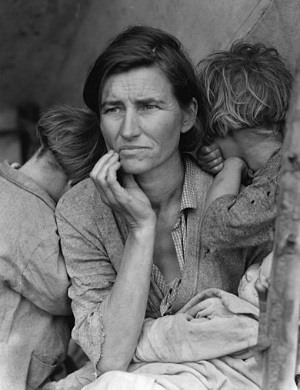 Millions of Americans were left homeless.  Many rode the rails looking for work.  Among these, tens of thousands were teenagers.  It was a dangerous life.Families were hit especially hard.  Divorce and separation increased.  Birth rates fell.  More women began looking for work in order to support their families.  Many children dropped out of school.During the Depression, Americans loved going to the movies.  It was a chance to escape the hardships of daily life.President Hoover tried to address the crisis by encouraging businesses not to raise prices or lower wages.  In order to help the millions who were suffering, he encouraged churches and other civil groups to operate shelters and soup kitchens.  This failed to solve the problem, simply because the problem was so large.In Washington, DC, an army of World War I veterans gathered to demand early payment of a bonus.  President Hoover ordered their camp cleared.  It was a decision that cemented his unpopularity.In 1932, Democrat Franklin D. Roosevelt won the presidential election.  He promised voters a new deal.BIG IDEA: FDR tried to deal with the immediate problems facing the country by creating many new government programs. These stabilized the banking system, gave people jobs and addressed food shortages.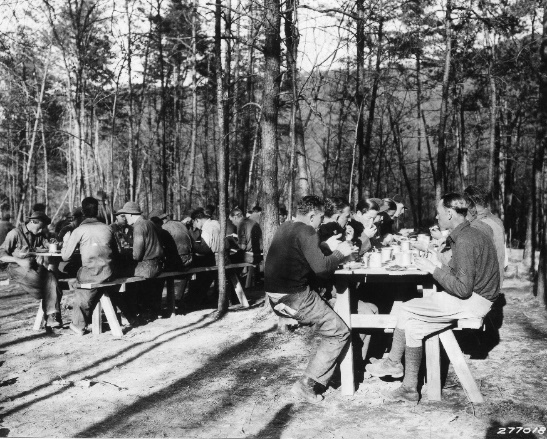 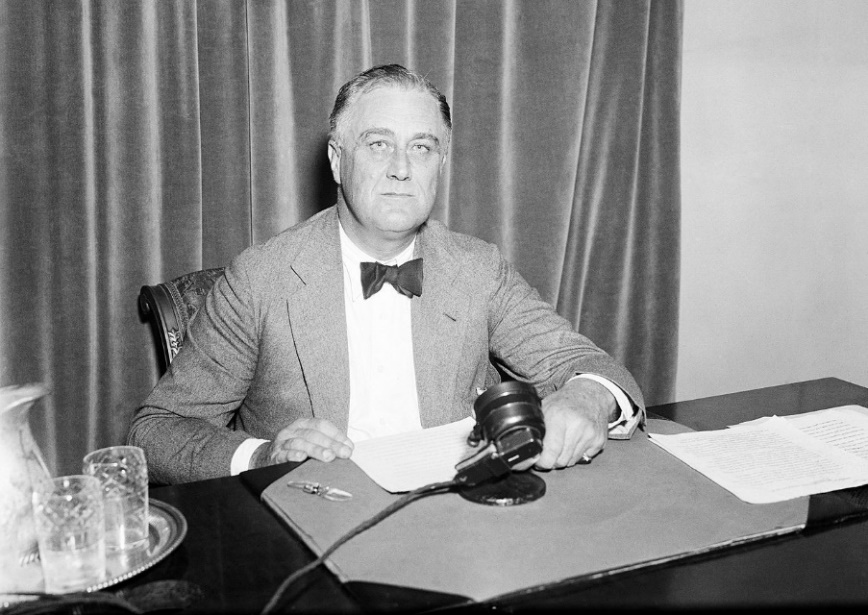 LESSON SUMMARYPresident Franklin Roosevelt told Americans the only thing they had to fear was fear itself.  He implemented many new programs to try to solve the problem.  Most involved spending large amounts of government money to jumpstart the economy.  His programs became known as the New Deal.  In the first 100 days of his presidency, FDR implemented programs to help solve the banking crisis, to give people jobs, and to support farmers.  Many of the New Deal programs are known by their acronyms. (FDIC, FHA, CCC, WPA, AAA, etc.)FDR was an excellent communicator.  He was known for his speeches on the radio in which he explained his ideas in simple terms that regular Americans could understand.Part of the New Deal were laws to fix the banking system.  One program gives insurance to people who deposit money in banks so they will not lose it if their bank fails.  This program prevents bank runs.  Other financial programs provided regulation for the stock market.New government programs helped people get loans to buy houses.To help people find jobs, FDR created programs building roads, bridges, dams, parks, trails, painting murals, writing, acting, and much more.For farmers, FDR signed laws paying farmers to grow less.  This stabilized food prices.  The New Deal also included programs to provide electricity to rural areas.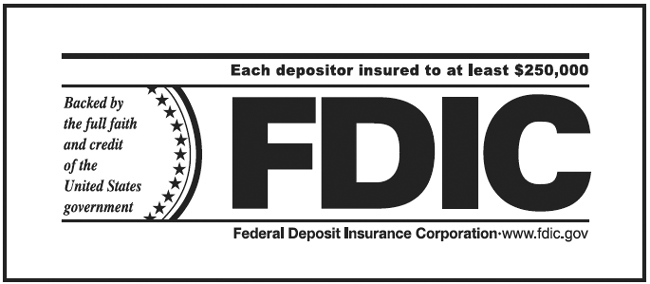 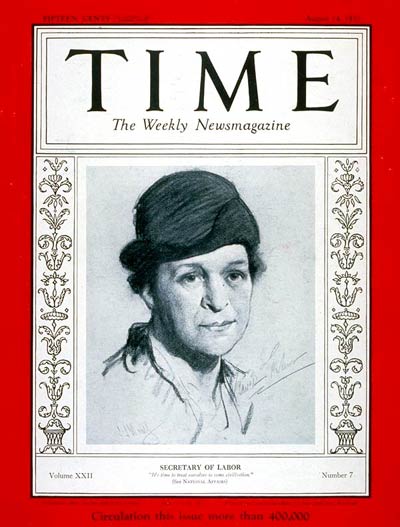 BIG IDEA: Later in the 1930s, FDR tried to fix long-term problems such as chronic poverty, security for seniors and racial inequality. Although the New Deal was generally popular, it didn’t solve all of the problems of the Depression and there were critics of FDR and his ideas.LESSON SUMMARYFDR supported unions.  The Wagner Act guaranteed the right of unions to organize.  It was the first time that government firmly sided with workers in their struggle with company owners.  The 1930s was a time of growth for labor union membership and power.Social Security is the most important program to come out of the New Deal.  It provides benefits for retired Americans.  The money is taken from working younger people and redistributed to the elderly.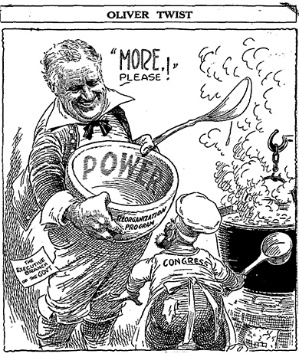 Not everyone liked the New Deal.  Some liberals thought that it did not do enough to redistribute wealth down to the lower classes.  Republicans thought that too much government intervention in the economy and in people’s lives would stifle entrepreneurship, innovation, and self-reliance.The Supreme Court ruled that many of the New Deal programs were unconstitutional because the Constitution did not give the government the authority to intervene in the economy by dictating prices, wages, etc.  FDR tried to add justices to the Court, but was blocked by Congress, which correctly saw it as an attempt by one branch of government to inappropriately influence another.Native Americans and African Americans were helped by the New Deal.  FDR had a group of African American advisors, and the Indian New Deal ended a policy of assimilation that was destroying Native American culture and communities.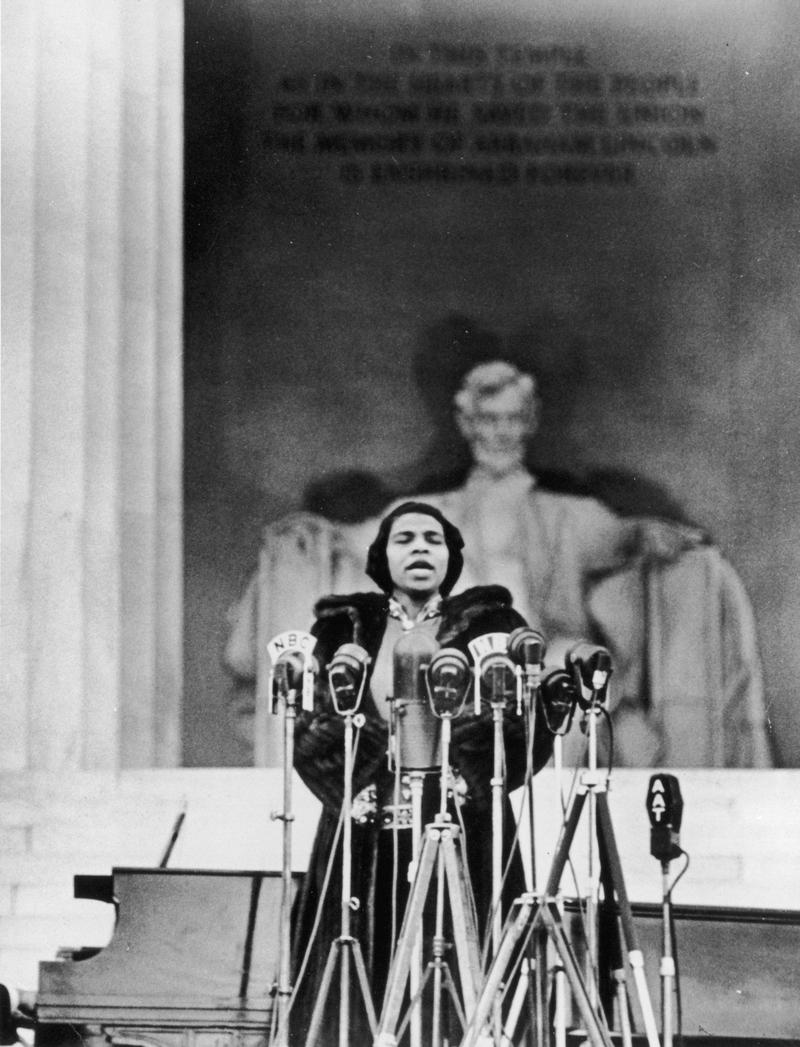 Women also benefited from the New Deal.  First Lady Eleanor Roosevelt especially championed civil rights and women’s rights while her husband was in office.Ultimately, the New Deal did not end the Great Depression, but it helped.  It also gave the federal government more power and gave Americans the idea that it is the job of their government to look out for the people and protect them from economic hardship.BIG IDEA: America tried to maintain its isolation from a growing war in Europe and Asia in the late 1930s. At first, the United States tried to use economic pressure to limit Japanese expansion and provided material support to Great Britain’s fight against Nazi Germany, but Japan’s attack on Pearl Harbor brought America into the conflict as a full combatant.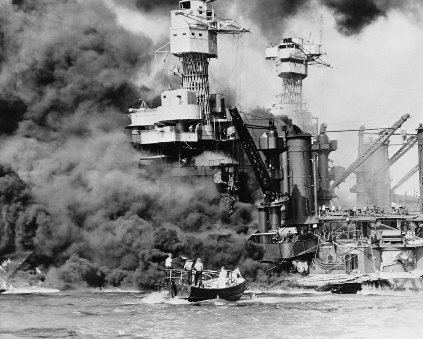 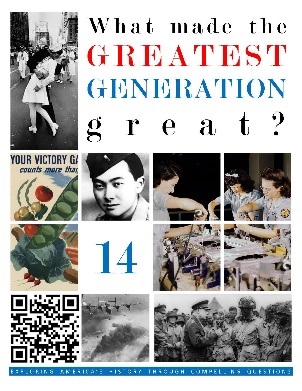 LESSON SUMMARYDuring the two decades that followed World War I, the United States maintained an attitude of isolationism.  The nation had refused to join the League of Nations.  As Europe was collapsing into turmoil with communism arising in the Soviet Union and Fascism in Spain, Italy and Germany, most Americans were happy to be far away and uninvolved.The United States was not entirely isolationist.  We cultivated better relationships with the nations of Latin America through Roosevelt’s Good Neighbor Policy and tried to limit the size of the world’s navies by participating in the Washington Naval Conference.  However, organizations like the America First Committee had widespread public support and isolationism was popular.Fascism, a system of government in which the leader and the nation become synonymous, was established by Mussolini in Italy and then by Hitler in more populous and economically powerful Germany.  Hitler used anti-Semitism as a tool manipulate public opinion, gain support, win elections, and eventually take total control.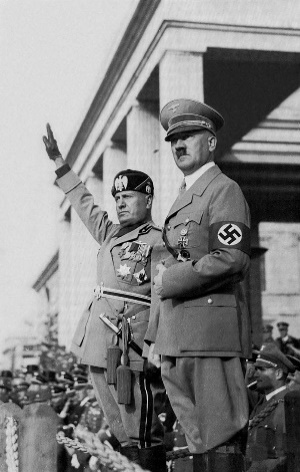 European leaders tried to appease Hitler by offering him control over some territories in exchange for promises of peace, but it did not work.  After signing a secret peace deal with Joseph Stalin of the Soviet Union, Hitler invaded Poland in 1939, and then France.  By 1940, only the United Kingdom was still holding out against Hitler.Most Americans did not like the Nazis but wanted to remain neutral.  To support the United Kingdom, President Roosevelt implemented Cash and Carry and Lend Lease programs to supply war materials to the British without declaring war.  During this time, Roosevelt met with Winston Churchill of the United Kingdom to conclude the Atlantic Charter, which described how their two nations promised to offer a democratic alternative to Fascism.  Roosevelt expressed his goals as Four Freedoms.In Asia, Japan had been expanding into China.  The United States opposed this expansion, especially after Japanese troops committed war crimes against Chinese civilians.  In response, the United States instituted an embargo on war material to Japan.  Under pressure to find an alternative source for oil, rubber, and other raw materials, the Japanese military command decided to attack the Dutch East Indies (now Indonesia), British and French Indochina (now Vietnam, Laos, Cambodia, Malaysia and Singapore), and the Philippines, which was an American territory.In order to prevent the United States from entering the war, Japanese commanders decided to destroy the entire American fleet in one surprise attack on Pearl Harbor.  Although the strike on December 7, 1941 was a tactical success, it was a strategic failure.  The United States entered the war rather than suing for peace.BIG IDEA: Good leadership, economic power, and the use of total war eventually helped the Allies defeat both Germany and Japan. In the end, President Truman’s use of the atomic bomb prevented the need for a full invasion of Japan.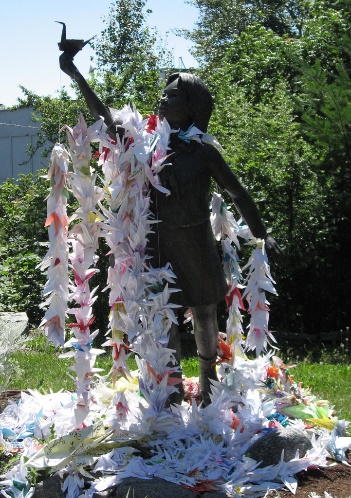 LESSON SUMMARYAs the war began, Hitler broke his nonaggression pact with Stalin and invaded the Soviet Union.  This resulted in an unusual alliance between the communist Soviets and the democracies of the United States, United Kingdom, as well as the Chinese, who had briefly ended their civil war to fight the Japanese.The Allies concentrated their efforts first in Northern Africa, and after winning there, invaded Italy.  The turning points of the war in Europe came on June 4, 1944 (when the British, Americans, free French, and Canadians landed at Normandy on D-Day) and at the Battle of Stalingrad when the Soviets turned back Hitler’s invasion of the Soviet Union.Intensive bombing campaigns over Germany slowly weakened the enemy as Allied forces pushed inward from both East and West.  Eventually Germany collapsed, Hitler committed suicide, and the war in Europe ended.In the Pacific, the United States suffered humiliating defeats in the early months of the war.  After the attack on Pearl Harbor, the Americans were forced to surrender the Philippines to the invading Japanese.  The turning point came at the Battle of Midway when the United States was able to sink critical aircraft carriers from the Japanese fleet.  Without the resources to rebuild or resupply, the war in the Pacific was a long, slow struggle to recapture tiny islands held by the Japanese.  This process resulted in some of the most deadly, but celebrated battles of the Marine Corps’ history.After retaking the Philippines, the Americans launched an invasion of Okinawa, the last island stronghold before a full invasion of the Japanese mainland would begin.  It was one of the most deadly of the entire war.  The Japanese used suicide airplane attacks and the Americans devastating the islands with an enormous bombardment.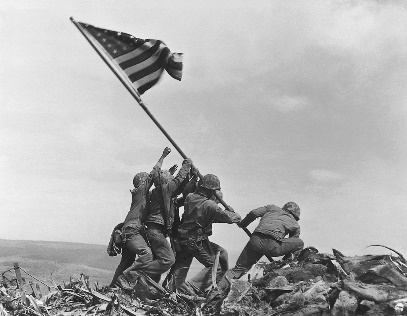 Meanwhile, Albert Einstein had warned President Roosevelt that Hitler’s scientists might be trying to develop a nuclear bomb and encourage the Americans to create such a weapon first.  This top-secret Manhattan Project was a success, and the first atomic bomb was tested in New Mexico.President Truman took office when Roosevelt died in 1944 and decided to use the atomic bomb to force Japan to surrender.  The Americans bombed the Japanese cities of Hiroshima and Nagasaki.  There is still debate about the morality of using atomic weapons on cities with large civilian populations.  Japan’s surrender in 1945 brought the war to an end.  It was the most deadly conflict in human history.BIG IDEA: The war affected the daily lives of almost all Americans and had lasting effects for many people. Women and African Americans had new opportunities and made advancements toward equality, but Japanese Americans were interned, marking one of the nation’s darkest moments of racial injustice.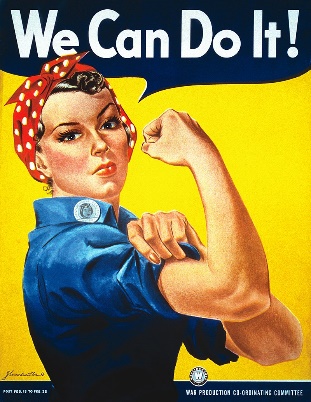 LESSON SUMMARYWorld War II had an enormous impact on the United States.  The government spent previously unheard of amounts of money on the war and the size and scope of the federal government grew tremendously.  Government offices produced propaganda to encourage support for rationing, scrap drives, war bond sales, and participation in efforts such as victory gardens.Populations shifted, especially to California, which became a center for war production and troop deployments.American industry transformed itself and produced supplies for the war in record numbers.  Government officials and industrial tycoons collaborated and led the celebrated Arsenal of Democracy.When men left to fight, women stepped up to fill in.  The famous Rosie the Riveter symbolized all the women who worked in factories and on farms.  For many American women, it was the first time they took jobs outside the home or earned a paycheck.  Some women joined the fight as delivery pilots, nurses, or support personnel in government offices.  Although most went back to being housewives after the war, it was an important psychological step toward gender equality.Although African Americans still were relegated to segregated units, they served in an effort to both defeat discrimination and the Axis.  A. Philip Randolph convinced President Roosevelt to order an end to discrimination in industries that contracted with the government, and groups like the Tuskegee Airmen won praise for their skill and bravery.Native Americans served as code talkers, using their native language as an unbreakable code in the Pacific.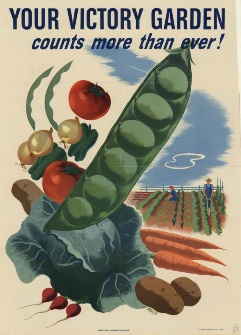 Mexican immigrants were welcomed into the country to work in fields left empty by Americans who had joined the military.  In Los Angeles, the Zoot Suit Riots showed the level of racial animosity that existed between White servicemen on leave and the city’s Hispanic community.The minority who suffered the most were Japanese Americans.  Roosevelt signed an executive order that led to the internment of the entire Japanese American population of the West Coast.  The Supreme Court upheld this clear violation of their civil rights.  In the face of such mistreatment, young Japanese American men formed the 442nd and fought with incredible bravery in Italy against the Nazis.  Eventually in 1988, the government apologized for the internment and paid reparations to those who had suffered.BIG IDEA: The Cold War was a conflict about what was the best economic system and split the world between the Soviet Union and the United States and the allies of these two superpowers. Many of the alliances, geographic divisions, and international systems of the Cold War are the results of the way World War II ended.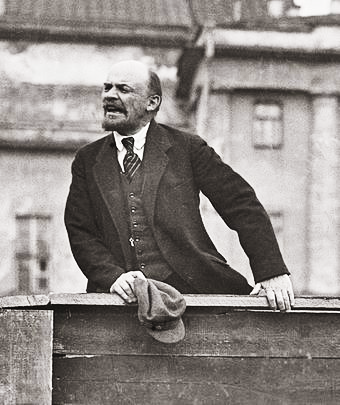 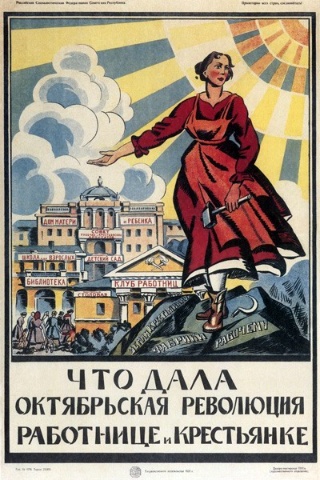 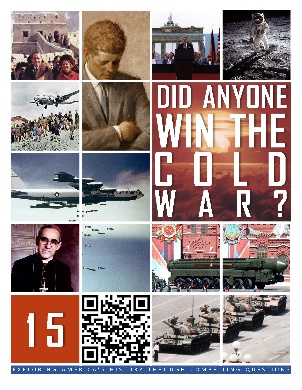 LESSON SUMMARYThe Cold War was a 50-year struggle between the United States and the Soviet Union.  The two superpowers and their allies were trying to spread their ideas about the best way to run nations.  The Soviet Union was the first communist nation and wanted to spread communism.  The United States believed communism was wrong and wanted to promote a free market system.  Communism, which is now almost entirely gone in the world, is a system in which everyone works, and everyone shares in the wealth of the nation.  The problem is that choice is taken out of the system, and therefore, incentive is also lost.  People do not work hard, and the government becomes a dictatorship.Before World War II ended, the leaders of the United States, United Kingdom and Soviet Union met multiple times to plan what the world would look like after the fighting ended.After World War II, most of the nations in Africa and Asia that had been European colonies became independent.  Many of these nations were poor, and both the United States and Soviet Union tried to win them as allies during the Cold War.  Sometimes, this led to violence.After World War I, Woodrow Wilson had tried to create a League of Nations to help prevent future war.  After World War II, the United Nations was created.  This time, the United States did join, and the UN has played an important role in the world as a peacekeeper and a forum for debate.When Germany fell and the war ended in Europe, the Americans, French, British and Soviets divided up Europe into East and West.  In the lands in the East that the Soviet armies had occupied, communist governments were supported.  In the West, democratic governments were encouraged.  This led to a division of the continent that would last throughout the Cold War.  Germany itself was divided into East and West, as was Berlin, its capital city.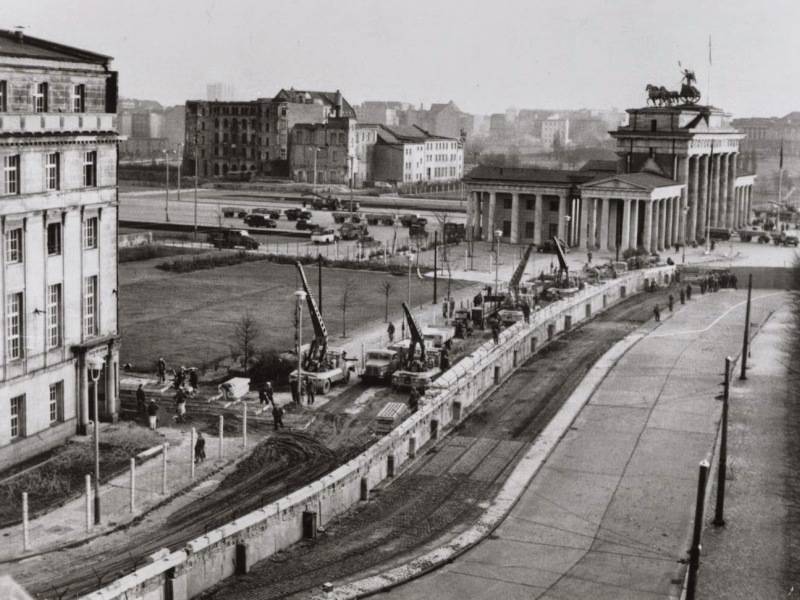 BIG IDEA: Rather than fighting another war to defeat communist nations, Americans chose to try to stop the spread of communism. This led the United States into conflicts in Korea and Vietnam, and also led to standoffs in Europe, especially related to the status of the city of Berlin.LESSON SUMMARYAmericans did not want to continue fighting to stop communism.  They had just finished fighting the Germans and Japanese and fighting the Soviets to stop communism would have been unpopular with voters.  Instead, leaders like President Truman decided to prevent communism from spreading to new places.  This was called containment.Americans were afraid that poverty and political instability in Europe would give communists an opportunity to win over the hearts and minds of people in many countries, not just the nations that were occupied by Soviet troops.  A solution was to promote economic recovery.  In theory, if people had jobs and the economy was doing well, they would not want to give up prosperity to experiment with communism.  To do this, the United States gave billions of dollars to places like France, West Germany, Greece and Japan to help them rebuild.Stalin was angry that the city of Berlin was divided and wanted to unite the city under communist rule.  To force the Americans, British and French out, he blockaded the city, preventing fuel and food from being brought in.  He believed that the allies would give up the city rather than fight.  Truman saw the conflict as a test of his willingness to stand up to stop the spread of communism and organized an airlift to supply everything the people of West Berlin needed by air transport.  After more than a year, Stalin gave up and allowed ground transport into the city again.  It was an important early victory for containment.Both the United States and Soviet Union wanted allies.  The United States and its allies in Western Europe formed NATO.  The Soviet Union and its allies in Eastern Europe formed the Warsaw Pact.  Both alliances were for mutual defense.  If any country was attacked, everyone would join the fight in their defense.In China, the civil war that had been raging before the Japanese invaded reignited.  Communists and nationalists fought in the late 1940s, and communists under Mao Zedong won, driving the nationalists to the island of Taiwan.  The United States did not want to fight another war so soon after World War II and did not directly join the fighting.  This was a failure to contain the spread of communism.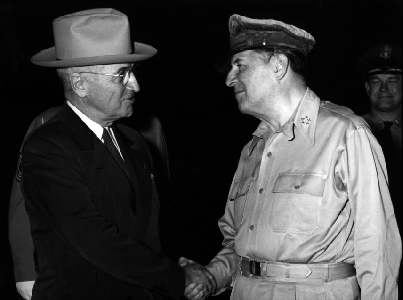 At the end of World War II, Korea had been divided between communists in the North and non-communists in the South.  In 1950, the communists invaded the South and the United States led a fight to defend them.  Korea was another important test of containment.  The war was long and ended in a stalemate.  Today Korea is still divided between a communist North and non-communist South.  During the Korean War, General MacArthur wanted to expand the war into China and defeat communism once and for all, but President Truman fired him.  The Cold War would be a long conflict, but always limited.In the end, American leaders came to believe in a domino theory.  They thought that if one nation became communist, its neighbors would also soon become communists.  In order to prevent the spread of communism, every country, no matter how small, would need to be defended.  Presidents Truman, Eisenhower, Kennedy, and Johnson all decided to support the anti-communists in Vietnam for this reason.BIG IDEA: The Soviet Union and United States developed huge numbers of extremely dangerous nuclear weapons as they raced to outdo the other side. This competition for military dominance extended even into space and nearly led to nuclear war over Cuba.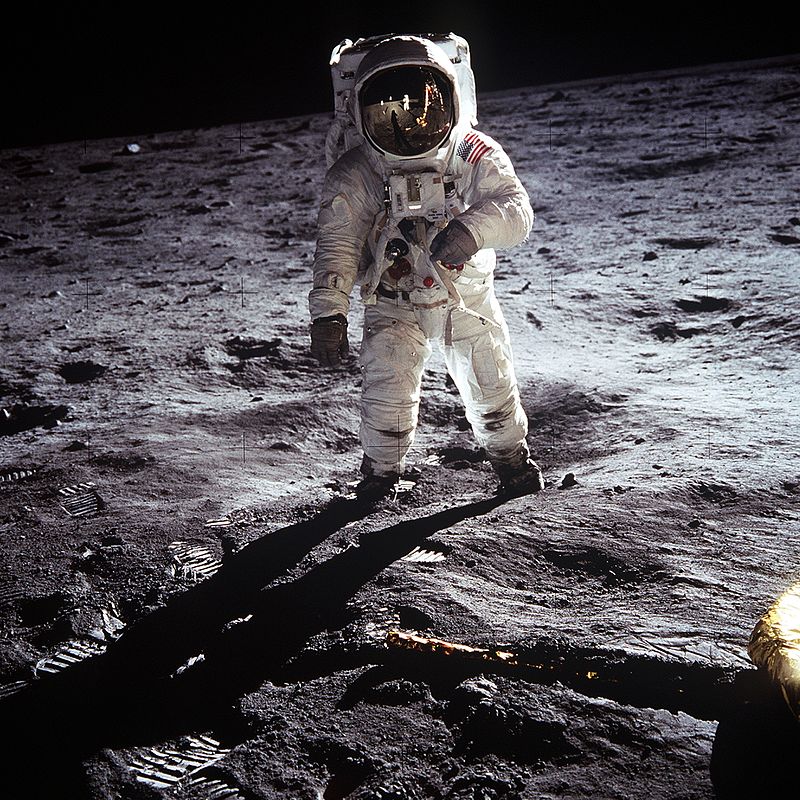 LESSON SUMMARYWhen World War II ended, the United States was the only country with an atomic bomb.  Within a few years, the Soviet Union, Great Britain, France and China had also developed nuclear weapons.Since the Cold War was essentially a long face off, both sides wanted to be prepared with the most powerful weapons.  This led to an arms race in which the United States and Soviet Union tried to outdo each other to develop more powerful and more plentiful nuclear bombs, missiles, tanks, and airplanes.  Both superpowers ended up having nuclear weapons mounted on missiles, in bombs delivered by airplanes, and missiles launched from submarines.In the United States, people were terrified of the possibility of death from sudden, unpredictable nuclear attack.  Many Americans built fallout shelters.  Students practiced “duck and cover” drills at school, and superheroes fought communists in comic books.By the end of the arms race, both nations had enough nuclear weapons to destroy the other many times over.  However, both sides were afraid to shoot first, for fear of a retaliatory attack.  This mutually assured destruction prevented nuclear war.All nuclear nations tested their weapons.  The United States and France tested weapons in the islands of the Pacific, with disastrous results for the health of the islanders.The race for technological superiority extended into space.  The Soviet Union launched the first satellite, first animal, and first person into space, but the United States was first to send a man to the Moon.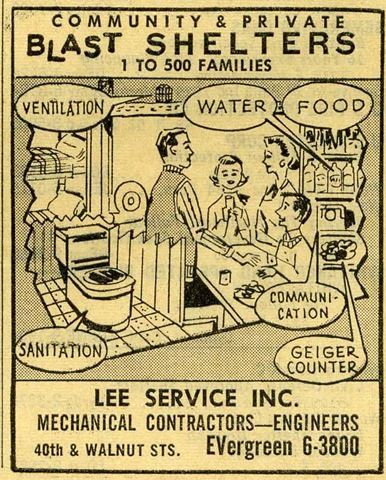 In 1960, John F. Kennedy was elected president in a close election over Vice President Richard Nixon.  It was the first election that featured televised debates.Kennedy wanted more conventional weapons so he would have other options besides nuclear war.  He also wanted Americans to travel abroad to help other nations so that people around the world would think positively about the United States.In 1959, communists took over the island nation of Cuba.  Americans tried to help anti-communist Cubans retake the island, but their invasion failed and Kennedy refused to help.  This was embarrassing for Kennedy and made the Soviets think Kennedy was weak.In 1962, Soviet leader Khrushchev placed nuclear missiles in Cuba.  The 13 days of standoff between Khrushchev and Kennedy were the closest the two superpowers ever came to nuclear war.  After the crisis, both sides decided to try to talk more and find ways to reduce their nuclear arsenals. BIG IDEA: Fear of communism led Americans to turn on one another and changed the relationship between the military, government and defense contractors. However, the Cold War also led to improvements in education and new technologies for civilian use.LESSON SUMMARYIn the late 1940s and early 1950s, a second Red Scare swept the United States.  People in both the House of Representatives and especially Senator Joseph McCarthy investigated suspected communists.  Many people’s careers were ruined by false accusations since few real communists were ever found.  Those that did, such as spies who had given nuclear secrets to the Soviet Union, fueled fears that gave power to the accusers.President Eisenhower wanted to find ways to use nuclear power for good, not just for weapons of destruction.  His Atoms for Peace program encouraged the sharing of nuclear technology to support things such as medicine and nuclear power stations to generate electricity.When he left office, Eisenhower warned America about the danger posed by the Cold War’s long period of military readiness.  Unlike past wars that ended, the Cold War was always about to begin.  This meant that the government was always spending money to have the latest military technology, and the companies and workers that supplied those weapons relied on tax money being spent for their jobs.  Eisenhower warned that this would lead to unnecessary spending in the future, which has turned out to be true.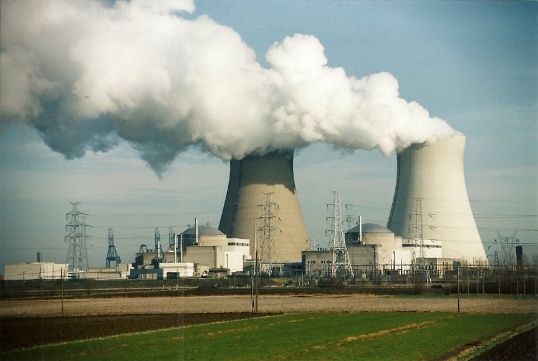 In fact, during the election campaign of 1960, Kennedy encouraged this sort of spending by claiming that the United States had fewer missiles than the Soviet Union.  This missile gap did not actually exist, but many people were so afraid of communists that they believed it anyway and their fear encouraged politicians to vote to spend money on the military.Fear that the communists might be more advanced in the fields of science and math, and therefore might be able to surpass the United States in weapon design, led to spending in education.  Science education became important again and many colleges and high schools built new science labs and hired science teachers.BIG IDEA: While communist nations used fear to manipulate and control their people, the desire to prevent the spread of communism led the United States to side with dictators in the Third World who violated human rights. Beginning in the 1970s, American and Soviet leaders tried to relax tensions.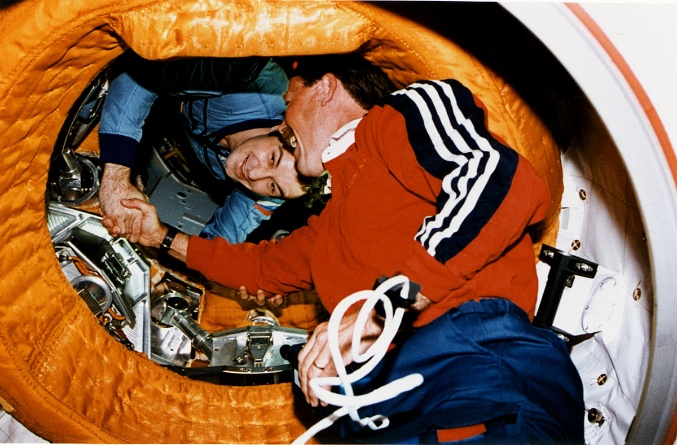 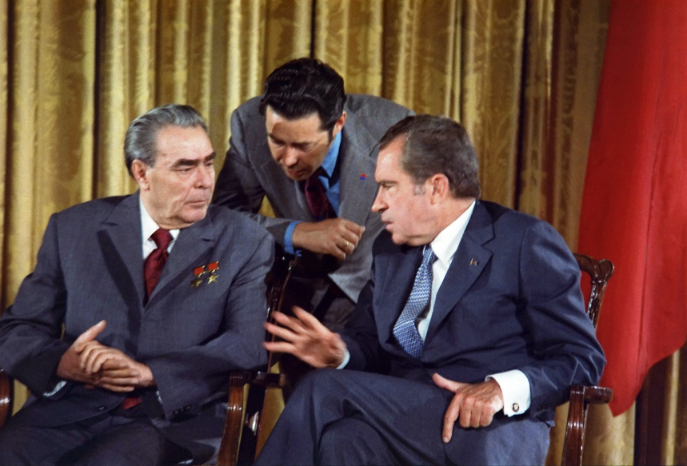 LESSON SUMMARYThere were few chances for the United States and Soviet Union to actually meet face to face and debate their ideas.  Once chance was the Kitchen Debates between then-Vice President Richard Nixon and Soviet Premier Nikita Khrushchev in 1959.  Nixon showed off a model American kitchen and all the good things that capitalism allowed people to buy.  Khrushchev was impressed, but did not change his mind about the benefits of communism.Twice, people in Eastern Europe tried to fight to get rid of their communist governments.  In 1959, people in Hungary rebelled and in 1968, people in Czechoslovakia rebelled.  In both cases, the Soviet Union sent its own troops to put down the rebellions and restore communists to power.One way communist governments maintained control was through fear.  People who disagreed or tried to organize opposition to the government were arrested, thrown in jail, or sometimes they simply disappeared.  People knew that the secret police might appear at any moment and had power to kidnap political opponents, so most people tried to avoid criticizing their leaders or doing anything that might put themselves in danger.  The result was an obedient and unhappy people.In the 1970s, American leaders decided that there was little chance of getting rid of communism.  The initial worries about communism spreading had ended.  Therefore, they decided, they should try to find ways to get along and coexist peacefully.  The United States and Soviet Union signed a series of treaties to ban the testing of nuclear weapons, and to start to reduce their total number of warheads.  The two nations even worked together to have their spacecraft dock in orbit and their astronauts shake hands in space.  This period of cooling tensions was called Détente, but ended when the Soviets invaded their neighbor Afghanistan.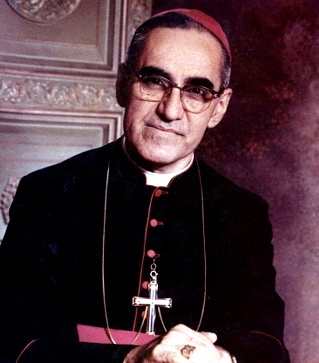 Both the United States and Soviet Union tried to convince other nations to join their side.  This meant that Americans supported anti-communists governments around the world.  Sometimes, we supported people who were dictators and terrible leaders, such as in Chile and Panama, simply because they were anti-communist.  These conflicts were proxy wars, because they stood in for actual fights between the superpowers.In Central America, when the poor started a revolution against the wealthy landowners, the Soviet Union supported the poor and the United States ended up supporting the rich people who controlled the government.  Because both superpowers were giving money and weapons to their side, the civil wars lasted a long time and thousands of people died who might have lived if the Cold War had not been raging.  Similar problems happened in the Middle East.  In Afghanistan, the United States gave weapons to the same people who we eventually had to fight after 9/11.BIG IDEA: The Cold War ended without the massive military conflict between East and West that the two sides had prepared for. Instead, the leaders in communist countries allowed greater economic freedom, and responding to social pressure in the case of the Soviet Union and Eastern Europe, greater political freedom.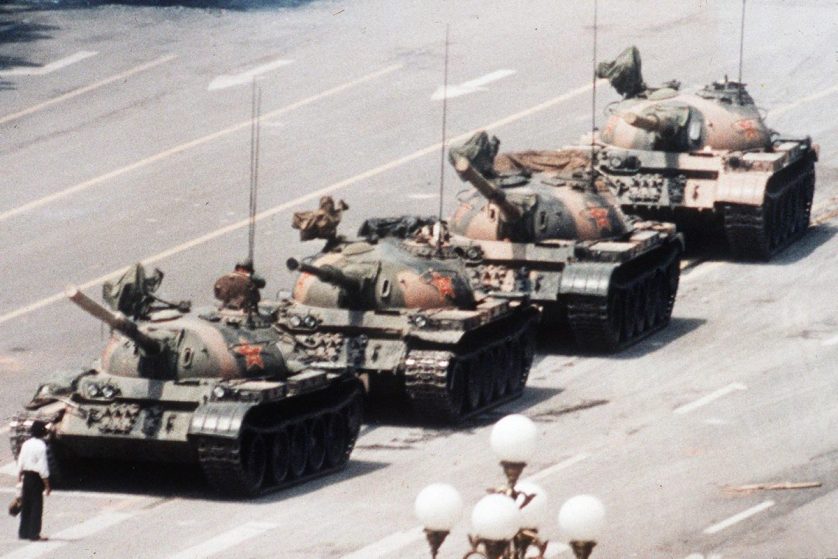 LESSON SUMMARYAs part of his effort to reduce Cold War tensions, Richard Nixon decided to formally recognize the communist government of China and visited Beijing in 1972.  This led to an opening up of China, as well as the sharing of goodwill gestures such as ping-pong matches and a gift of panda bears.When Ronald Reagan became president in 1980, he decided to challenge communist leaders.  He called the Soviet Union an “evil empire” and built up the American military.  He disagreed with the idea of détente.Reagan proposed a new strategy that would upend the system of mutually assured destruction.  He wanted to build a system that could shoot down incoming Soviet missiles.  The plan was not technologically possible, but it threatened to undo the delicate balance of power that had prevented war for decades.Reagan was weakened as president by the Iran-Contra Scandal, which showed Americans how much he did not know about what his aides were doing.  He survived, however, and started working with Soviet leaders.Reagan met multiple times with Mikhail Gorbachev to try to reduce nuclear weapons.  In fact, his second term was almost the opposite of his first.  Instead of building up the military, Reagan started to reduce nuclear weapons.  He wanted to give Gorbachev a chance to start reforms inside the Soviet Union.Communism started to fall in Europe beginning in Poland.  Workers there formed a union that conducted a non-violent resistance against the communist leadership.  Pope John Paul II, originally from Poland, was an important voice around the world against communism.In 1989, students organized a mass protest in Tiananmen Square in Beijing, China.  They wanted democracy and an end to communist rule.  However, the communist government of China sent in the army to end the protest.Growing protests in Eastern Europe were different, however.  The Soviet government under Gorbachev refused to intervene the way that had in Hungary and Czechoslovakia in the 1950s and 1960s.  Instead, they allowed pro-democracy demonstrations and permitted their Eastern European allies to open up the borders with the West.In 1989, people in Berlin tore down the Berlin Wall.  This most potent symbol of the division between East and West fell peacefully when the Soviets decided to let communism in East Germany end.Gorbachev had hoped that by allowing people the freedom to vote, he might save communism, but that plan failed and in 1991, army officers staged a coup and tried to overthrow his government.  However, the army itself did not follow the coup’s leaders.  Eventually, the destruction of Gorbachev’s authority led to the splitting up of the Soviet Union and the end of communist governments in all the newly independent nations and in the former communist nations of Eastern Europe.Communist governments continue in Cuba and North Korea.  In China and Vietnam, the communist leaders gave up communism as an economic system, but continue to rule without elections.BIG IDEA: The Civil Rights Movement began slowly after WWII with the first big successes coming when the Supreme Court and then a few brave individuals ended school segregation. 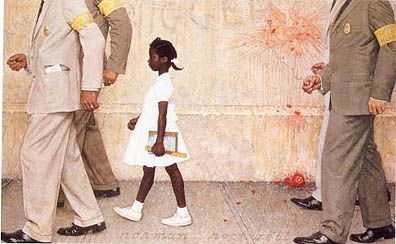 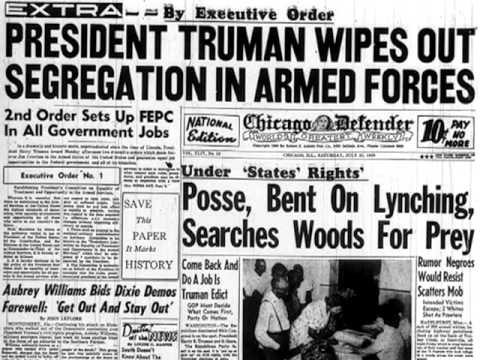 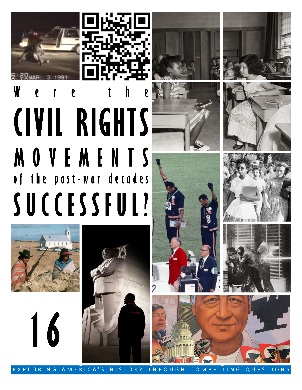 LESSON SUMMARYAfrican Americans have been working for their civil rights for generations.  When slavery ended after the Civil War in 1865, three amendments to the Constitution were ratified that ended slavery, granted former slaves citizenship, and guaranteed voting rights to all men.  However, a new system of laws was established in the South by White leaders who blocked these rights.  African Americans lived as second-class citizens with no vote.Segregation was a way of life in the South.  African Americans could not eat in restaurants, go to movie theaters, or even drink from the same drinking fountains as Whites.  Their children went to segregated schools and they rode in the back of city busses.  This system was nicknamed Jim Crow.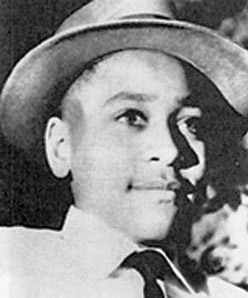 In the early 1900s, African Americans had started working against this system, especially during the Harlem Renaissance of the 1920s.Some progress was made in the 1940s after World War II.  The first African Americans began playing for major league baseball teams.  Also, President Truman desegregated the military and eliminated blacks-only units.  However, when a young African American boy was murdered in the South, an all-White jury set his White killers free, and it was clear that segregation in the South would be hard to change.In 1954, the Supreme Court ruled that segregated schools were unconstitutional.  This undid an older ruling.  Despite their decision, most White leaders in the South refused to integrate their schools.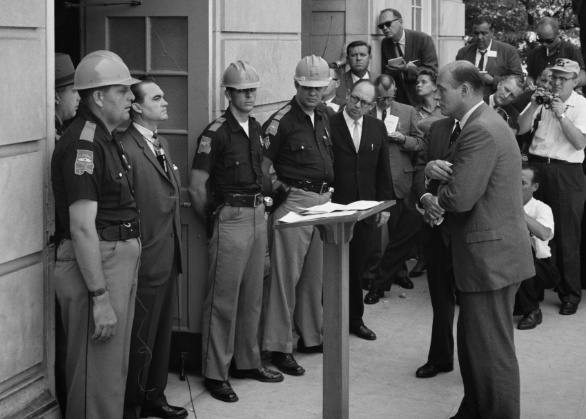 In Little Rock, Arkansas, nine African American students tried to enroll in high school.  When mobs of Whites were going to attack them, President Eisenhower ordered the national guard to escort them to school.Ruby Bridges became the first African American girl to attend her school when she enrolled in kindergarten.  Federal marshals had to escort her to school so she would not be hurt by White mobs.James Meredith became the first African American to attend the University of Mississippi.  President Kennedy ordered the National Guard to escort him to school.  For three days there was rioting as Whites tried to keep him out. At the University of Alabama, the governor tried to stand in the doorway and prevent African Americans from enrolling.BIG IDEA: The Civil Rights Movement had its greatest successes in the early 1960s with mass demonstrations, marches and when Congress passed laws that ended Jim Crow segregation and voting restrictions.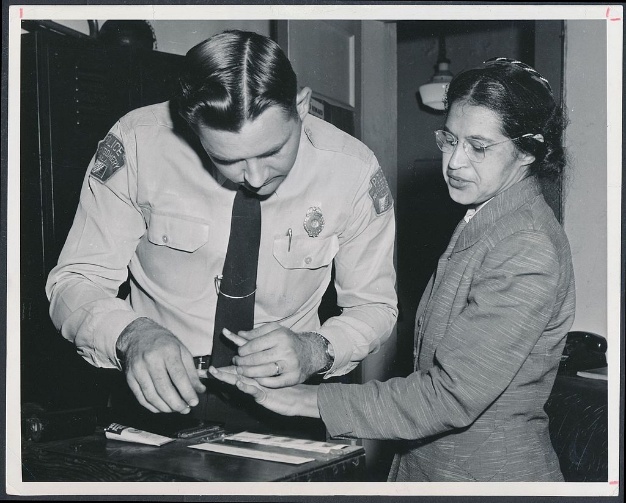 LESSON SUMMARYAfrican Americans in the city of Montgomery, Alabama boycotted the city bus system for over a year to protest segregated seating on the busses.  The boycott started when Rosa Parks was arrested for refusing to move to the back of the bus.  Martin Luther King, Jr. became famous as the leader of the boycott.  Eventually they won and the city ended segregation on the busses.Martin Luther King, Jr. believed in nonviolence and civil disobedience.  He founded SCLC to organize other protests.  Other groups such as SNCC and CORE also were created and used nonviolence and civil disobedience.Students staged sit-ins at lunch counters to protest Jim Crow laws that prevented them from eating at restaurants with Whites.Freedom Riders rode busses through the South to protest segregated waiting rooms at bus stations.  They were attacked in Alabama and the KKK bombed their bus.  However, their protest convinced President Kennedy to call for a law to protect civil rights.Martin Luther King, Jr. led a campaign in Albany, Georgia to desegregate the city.  Large numbers of people marched and were arrested.  Their effort failed, but they learned new strategies.In Birmingham, Alabama, the White police chief ordered dogs and fire hoses to be used against civil rights marchers.  Images of police brutality convinced many Americans that segregation was wrong and that they should support the civil rights marchers.In 1963, Martin Luther King, Jr. gave a speech during a march in Washington, DC.  He described a future for the United States when segregation and racism had been eliminated.  He used the famous phrase “I have a dream.”  The march convinced Congress to pass the Civil Rights Act.In 1964, activists tried to register many African Americans in Mississippi to vote.  Their activities were called Freedom Summer, but they faced extreme violence from Whites.  When the KKK killed White supporters of the Civil Rights Movement, President Johnson ordered the FBI to investigate.In 1965, Martin Luther King, Jr. led a march from the city of Selma, Alabama to the capital of Montgomery to protest for voting rights.  Police officers attacked the marchers.  Finally, President Johnson ordered the National Guard to protect the marchers and the protest convinced Congress to pass the Voting Rights Act. BIG IDEA: In the later 1960s African Americans grew impatient with the slow pace of change and riots and violent confrontations became more common. With the death of Martin Luther King Jr. in 1968 the Civil Rights Movement lost much of its energy. Events in the 1980s and 1990s showed just how much work was still left undone. 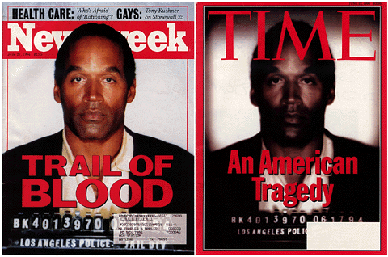 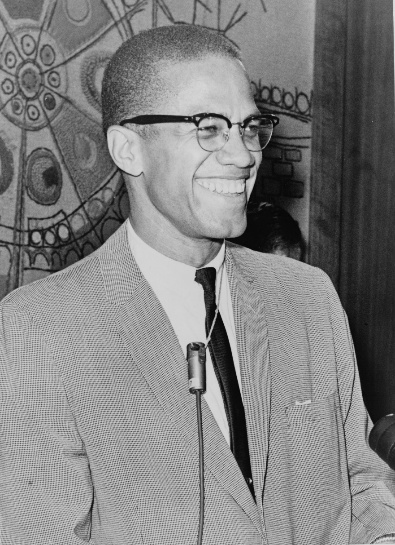 LESSON SUMMARYAfrican Americans in northern and western cities had suffered for decades.  Their neighborhoods were poor and they had few job opportunities.  Although they did not live in the South, their children attended poor schools and they faced discrimination when looking for jobs.  Frustration boiled over in the 1960s and there were riots in cities such as Detroit, Los Angeles, and Newark.A government commission studied the riots to understand what caused them and to make recommendations to prevent future riots.  In the end, however, elected leaders did not implement the commission’s recommendations.Malcolm X was a leader of the Nation of Islam, an organization of African American Muslims.  He believed that African Americans and Whites could not live together and that the best way to improve their lives was to become self-reliant.    After he went on a pilgrimage to Mecca and left the Nation of Islam, he began preaching a more inclusive message, but was killed by members of the Nation of Islam.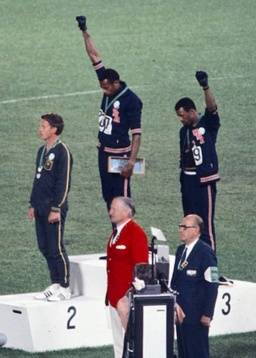 Some African Americans started to advocate Black Power in the later 1960s.  They wanted African Americans to become self-reliant and to be proud.  Some rejected nonviolence.  One group, the Black Panthers, carried guns and promised to defend their neighborhoods from White police officers.  The Black Power movement scared many Whites.In 1968, Martin Luther King, Jr. was killed.  Riots broke out in many cities as the news spread.  King is remembered as one of America’s greatest leaders.President Richard Nixon won election in 1968 by promising Whites in the South that he would not use the power of the federal government to promote civil rights.  This was different from Democrats Kennedy and Johnson who had promoted new civil rights laws and had used the courts and National Guard to enforce civil rights.  Nixon was not totally opposed to civil rights.  He opposed bussing but promoted affirmative action.In the 1980s, drug use increased and politicians promised to crack down.  They passed strict laws and people arrested for selling and possessing drugs ended up in jail with long sentences.  These laws affected African American neighborhoods much more so than Whites.In 1991, Rodney King was beaten by Los Angeles police when he was arrested.  The attack was captured on video, however, the police officers were acquitted when they were put on trial.  When the verdict was announced, a long riot broke out.In 1995, football star OJ Simpson was put on trial in Los Angeles for murder.  He was also acquitted.  The OJ Trial was a media obsession.  Many African Americans celebrated the outcome, even though they believed he was guilty, since it seemed like the first time one of their own could win in the justice system that had been biased toward Whites for so long.BIG IDEA: Other groups were inspired by the African Civil Rights Movement and worked to improve their own standing in society. Hispanics, disabled and LGBTQ Americans all worked successfully to advance their rights. While these movements were mostly peaceful, the American Indian Movement included violent confrontations with government.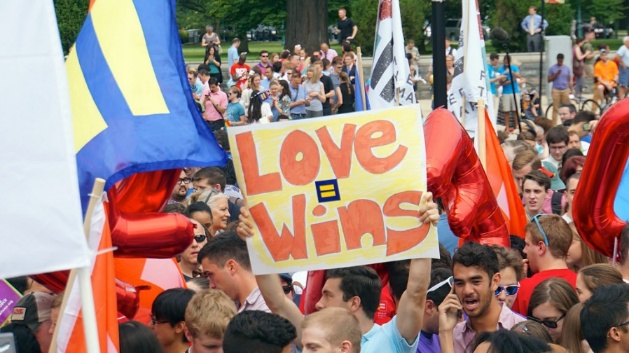 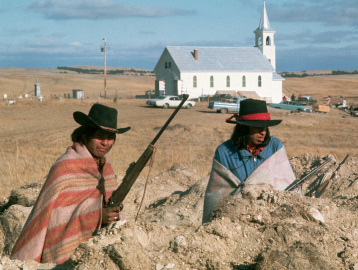 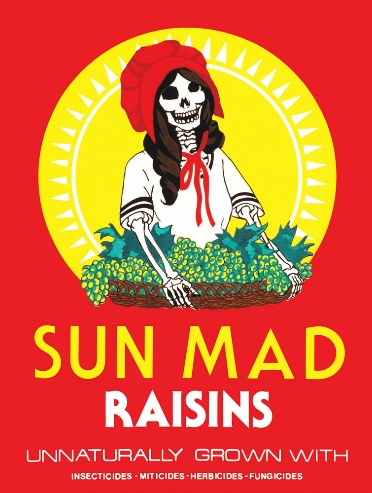 LESSON SUMMARYHispanic Americans had won important victories in the court system in the 1940s and 1950s similar to victories won by African Americans.  However, the biggest victories were because of the work of Cesar Chavez and the United Farm Workers in California.  They led a strike and boycott against grape growers and eventually won using nonviolence.The Chicano Movement was a broader nationwide effort to promote Hispanic rights, identity and pride.  It included organizing political groups, fighting for rights in the courts, and new music and art.Native American activists formed AIM in 1968 to campaign for their rights.  AIM occupied Alcatraz Island, led a march to Washington, DC where they occupied the offices of the Bureau of Indian Affairs and also led a standoff at Wounded Knee.  In each of these cases, their movement was more violent than the African American and Hispanic efforts.  However, laws were passed that gave Native American tribes more control over their land and finances, and the movement led to an increased sense of pride.Disability rights activists worked to pass the Americans with Disabilities Act (ADA).  They succeeded in 1990 and now business and organizations have to ensure that their buildings and services are accessible to people with disabilities.  There is still some opposition to the law from groups who believe the requirements (such as installing elevators) are too expensive.The gay rights movement stated in 1968 when police raided a gay bar in New York City and the customers fought back.  The movement gained momentum due to the AIDS crisis in the 1980s when the disease first spread among gay men.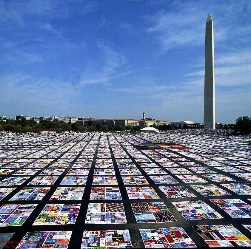 During the Red Scare of the 1950s, a law was passed to prohibit homosexuals from working for the government.  In the 1990s, President Clinton implemented “don’t ask, don’t tell” which allowed homosexual Americans to serve in the military so long as they did not reveal their sexual orientation.  This policy did not end until 2011.  Today homosexual Americans can serve openly in the military and government.Also during the 1990s, Americans started to debate gay marriage.  Some states began allowing gay marriage while others banned it.  A federal law allowed states to ignore gay marriages passed in other states.  Eventually in 2015, the Supreme Court ruled that gay marriage was a constitutional right. 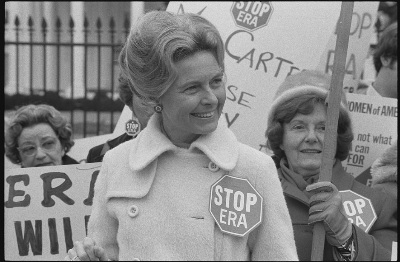 BIG IDEA: The 1950s are remembered as a good time for most Americans.  The economy was doing well, and people were happy to have new houses, cars, and modern appliances.  However, there were underlying problems for some groups who were left out of these happy days, and because happiness also meant conformity.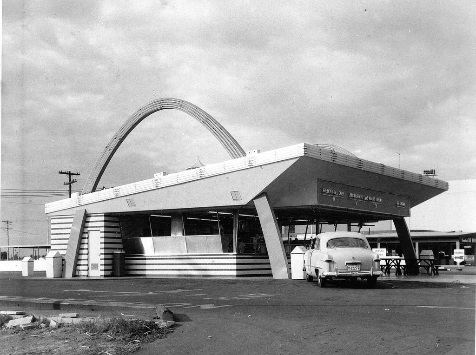 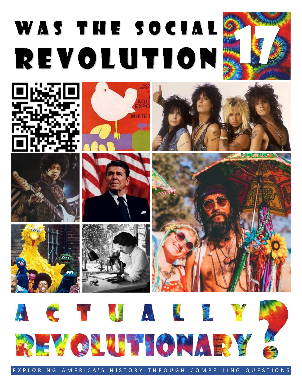 LESSON SUMMARYMost Americans have happy memories of the 1950s.  During the 1950s, the economy boomed.  Middle class and blue-collar workers all did well.  For the first time ever, most Americans could afford houses, cars, and new inventions like televisions.  The interstate highway system was built, encouraging automobile purchasing, and the use of fertilizers led to abundant harvests.  New advances in medicine helped people live longer.Politically, the 1950s were stable.  Eisenhower was president and he kept the government from spending too much, while also not reducing popular programs like Social Security.  Although it was the height of the Cold War arms race, Eisenhower ended the Korean War and kept the nation out of any hot conflicts.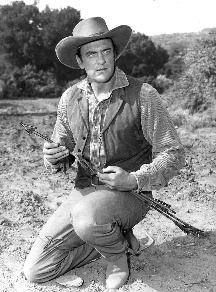 The G.I. Bill helped veterans of World War II buy houses and attend college.  For the first time, both became common.  Those same veterans came home and started families.  Their children, the Baby Boomers, are one of the nation’s largest generations ever.  To house these families, suburbs were built.  Cities grew, shopping malls, and fast food restaurants sprung up.  It was a time of huge population growth in California.People in the 1950s became more religious.  More Americans went to church.  However, the Supreme Court also limited the influence of religion in schools, banning school prayer for example.In the 1950s, there was tremendous pressure for people to live up to an ideal.  Families were supposed to have married parents, with a dad who worked and a mom who stayed home to raise polite children.  They were supposed to have a house in the suburbs and a car.Television was new and promoted this idealized version of family.  Sitcoms were popular.  Westerns were also popular in which good could always triumph over evil.Rock and roll was new in the 1950s.  Although based on African American traditions like rhythm and blues, it was first popularized by Elvis Presley.Not everyone enjoyed the prosperity of the 1950s.  The elderly, women, African Americans and other minorities did not benefit from the G.I. Bill.The Beatniks rejected the conformity of the 1950s.  Centered in San Francisco and New York City, they preferred a new form of jazz called bebop and criticized mainstream culture.  The Beat Generation created some of the best literature of the 1950s.  Those who did not want to conform also popularized abstract expressionism, a new style in art.  Some movies of the 1950s similarly portrayed the darker side of society.BIG IDEA: The Counterculture of the 1960s was a youth movement that focused on finding oneself and breaking social rules, especially related to love, music, fashion and drugs.  It was centered in San Francisco, influenced by the anti-war movement, and fueled by new music.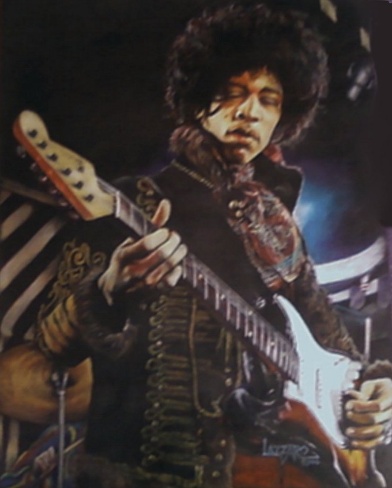 LESSON SUMMARYThe counterculture refers to a time during the 1960s when many young Americans rebelled against the traditional rules of society.  The idea of rebellion was not new.  In some way, they were continuing the legacy of the Beat Generation of the 1950s.  However, the hippies of the counterculture were much more widely known and far more influential.  Fueled by the emergence of the Baby Boomer generation as teenagers, the counterculture, its music, art, fashion, and political ideas shaped the entire generation.The counterculture was centered in the Haight-Ashbury neighborhood of San Francisco.  The climax of the entire movement was during the summer of 1967.  Hippies rebelled against many social norms.  They experimented with new drugs, especially marijuana and LSD.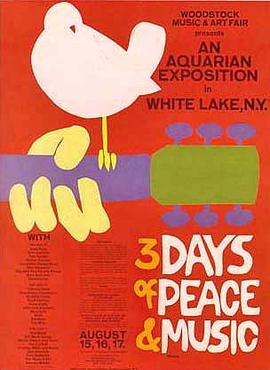 The hippies broke social rules about sex and marriage.  They practiced free love and participated in love-ins.The Merry Pranksters were a group of hippies who travelled from California to New York in an old school bus.  Joined by popular musicians, they tried to demonstrate the ideas of the counterculture and recorded their experience.Some hippies rejected modern life all together and tried to create perfect societies in communes where they shared property, and sometimes, sexual partners.Rock and roll changed with the counterculture.  Psychedelic rock became popular, as did folk rock.  Music was an important part of the identity of the decade and the movement.  For some, the climax of the counterculture was the Woodstock Music Festival in 1969.The Altamont Music Festival in 1969 was the opposite of the Woodstock Festival and showed all of the dark sides of the counterculture.  The organizers hired a biker gang to run security, drug use was rampant, and violence ensued.BIG IDEA: The federal government joined in the efforts to remake American society in the 1960s.  President Lyndon Johnson's Great Society programs were meant to end poverty, protect healthcare and protect the environment.  The Supreme Court handed down important rulings about civil rights and criminal justice and the immigration system was significantly changed.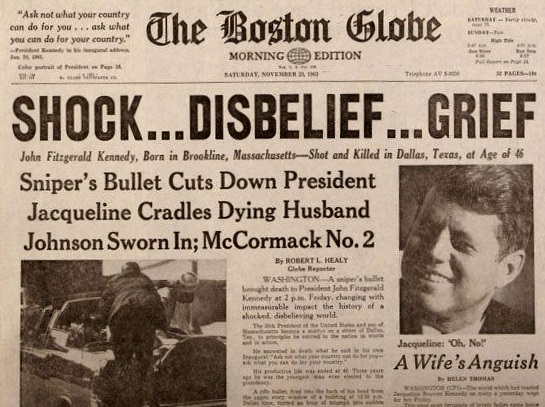 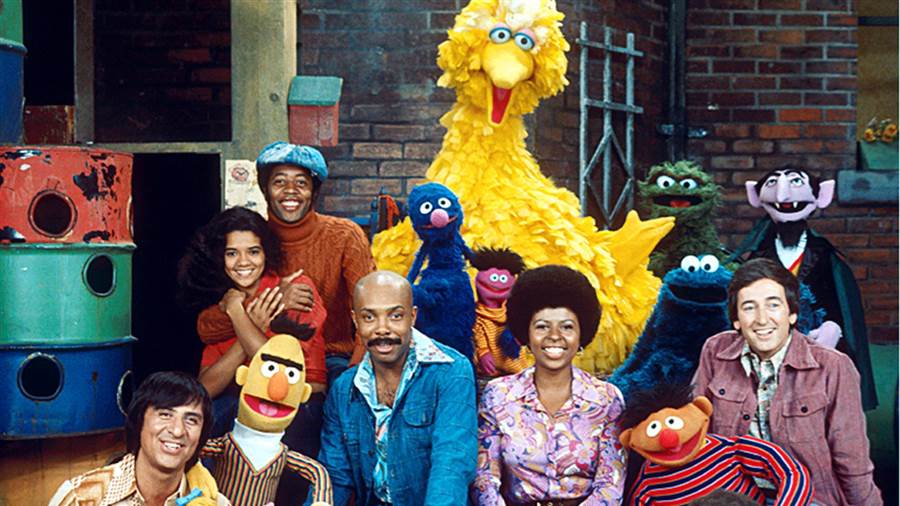 LESSON SUMMARYIn 1963, President John F. Kennedy was assassinated by Lee Harvey Oswald while riding through Dallas, Texas in an open limousine. A man seeking to avenge the president’s death killed Oswald a few days later.  The Warren Commission investigated the killing and found that Oswald had acted alone, but Kennedy’s death remains the subject of conspiracy theories.The new president was Lyndon Johnson from Texas.  Johnson was a long-time member of Congress and a master at convincing others to agree with him.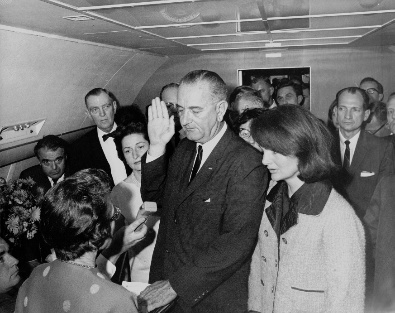 Johnson continued many of Kennedy’s programs.  He also wanted to improve the nation and believed America should be a Great Society.Johnson declared a War on Poverty.  He signed many laws that were designed to end poverty, mostly by giving people the education or support they needed to find jobs, rather than just by giving away money.Johnson signed the ESEA, which provided federal funding for education.  This was the first time the federal government got involved in funding local schools.  He also created Head Start for low-income preschoolers and increased federal scholarships and loans for college.Johnson created Medicare to cover health insurance for the elderly and Medicaid to provide health insurance for the poor.  Both programs remain popular and account for about a quarter of the entire federal budget.Johnson’s Great Society included federal funding for the arts, including funding for public radio and television.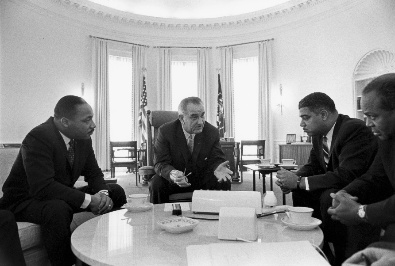 Johnson also passed laws to protect consumers, such as regulations on automobile safety, truth in packaging, and financial disclosures.Johnson signed the Immigration and Nationality Act, which ended national quotas for immigration and implemented a family reunification policy.  This greatly increased immigration from Asia and Africa.The Great Society and Johnson’s War on Poverty were limited because Johnson was also spending money to fight the Vietnam War.  Conservatives criticize the Great Society programs as excessive government.During the 1960s, the Supreme Court under Chief Justice Earl Warren ruled on multiple cases that expanded civil rights, including Brown v. Board of Education, as well as cases that led to the creation of the Miranda Warning.BIG IDEA: The environmental movement as we know it today started in the 1960s.  Over time the focus has shifted from preserving natural wonders to preventing pollution to mitigating the effects of climate change.  In recent decades, significant opposition to the environmental movement has emerged.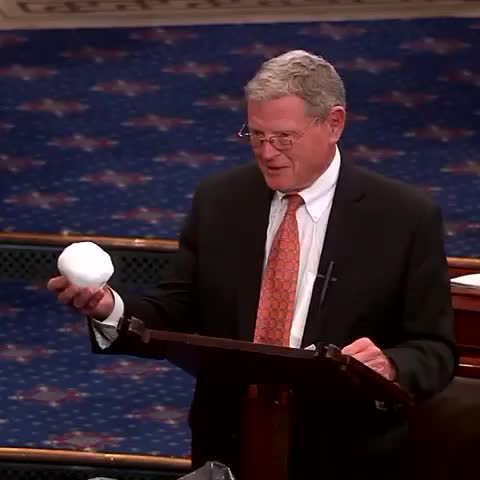 LESSON SUMMARYAmericans have been concerned with preserving the environment since the Progressive Era when President Theodore Roosevelt launched the National Park Service and John Muir founded the Sierra Club.During the Great Depression FDR implemented the CCC and dealt with the Dust Bowl and during the 1950s people worked to stop construction of a dam that would have partially filled in the Grand Canyon.The modern environmental movement started when Rachel Carson wrote Silent Spring and helped Americans become aware of the dangers of the pesticide DDT.  Her work led to the creation of the Environmental Protection Agency.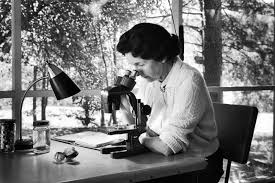 President Johnson and his wife Lady Bird Johnson both cared about the environment and the Clean Air and Clean Water Acts were part of Johnson’s Great Society.During the 1960s and 1970s the environmental movement grew.  Earth Day was started and new non-governmental organizations were founded to fight for conservation.In modern times, climate change is the most pressing concern.  International agreements such as the Kyoto Protocol and Paris Agreement have implemented goals for carbon emission reduction.  Different presidents have chosen to join or withdraw from these agreements.Some people reject the overwhelming science that supports human-induced climate change.  These climate skeptics were originally funded by business groups who will lose money if carbon emissions are reduced.  Republican politicians, including President Trump, promote the ideas of climate skeptics and work to block environmental regulation.  Most Democrats, like former Vice President Al Gore, advocate for regulations to limit climate change.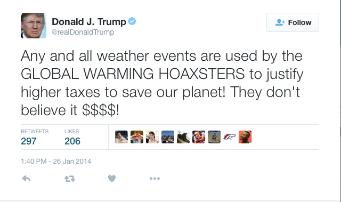 BIG IDEA: The fight for women's rights is as old as the United States itself.  At different periods there has been more excitement and successes.  In the 1960s and 70s another wave of feminist zeal emerged.  This Third Wave Feminism correlated with changes in reproductive rights and social expectations, especially related to the workplace.LESSON SUMMARYWomen have been fighting for equal rights since before the United States existed.  In the early 1800s, women met at the Seneca Falls Convention and started working for the right to vote.  However, at the same time the industrial revolution gave rise to the Cult of Domesticity, which established different roles for men and women in society.  Women were supposed to stay at home to cook, clean, and care for children.  Women finally won the right to vote in 1920 with the passage of the 19th Amendment.In the 1960s, Second Wave Feminism started with the publication of Betty Friedan’s book The Feminine Mystique.  She criticized the Cult of Domesticity and challenged the idea that women should be happy as homemakers and mothers.Laws such as the Civil Rights Act and Equal Pay Act gave women more rights.  The National Organization for Women (NOW) started working to pass a constitutional amendment to guarantee women equal rights.  The Equal Rights Act (ERA) was never ratified because Phyllis Schlafly organized a movement to stop it.  She argued that equal rights would hurt women.Some radical feminists demonstrated by burning bras or protesting at the Miss America Pageant.A major change for women in the 1950s was the legalization of birth control.  This helped contribute to the sexual revolution of the counterculture and made sex outside of marriage much more common.The legalization of abortion with the Roe v. Wade Supreme Court ruling in 1973 was another major turning point for women.  Abortion is still controversial and pro-life and pro-choice organizations and politicians continue to fight about it.In the 1960s and 1970s, divorce laws changed so that women could divorce and maintain control of property and child custody.  This greatly increased the rates of divorce since women could escape bad relationships and not have to leave their children or be cast into poverty.Title IX guaranteed equal opportunities for girls in schools that received federal funding.  This led to an increase in school sports for girls.The glass ceiling is an imaginary boundary women cannot pass in government and politics.  So far, no woman has ever been president, only five have been on the Supreme Court, and few have ever been company CEOs.Women can now serve in any role in the armed forces, but this is a recent change.  The role women played in the 1991 Persian Gulf War helped break down these barriers.BIG IDEA: There was a backlash in the 1970s and 80s to the extreme liberalism of the 1960s.  Americans elected conservative politicians and the culture wars emerged as an element of partisan politics.LESSON SUMMARYThe Great Society programs were examples of the liberal idea that government should do a lot to fix problems in society.  Also, during the 1960s, the counterculture was challenging traditional social norms.  In the 1970s, Americans turned away from these liberal extremes and embraced ideas that are more conservative.  This was the Conservative Revolution.The first champions of conservative ideas were academics and Senator Barry Goldwater who lost his campaign for president in 1964.  They started the New Right.  In 1980, Ronald Reagan won the presidency.  He was a champion of conservative ideas about taxes, government spending, and social norms.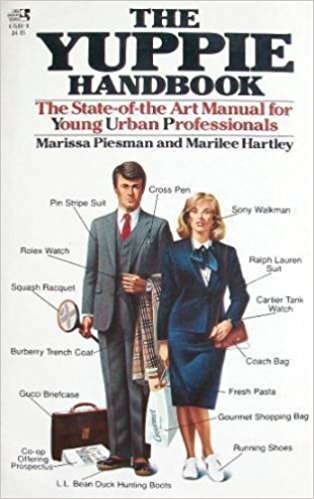 Reagan was supported by traditional Republican voters as well as some former Democrats who were upset about high crime, the poor economy, and the counterculture.Reagan promoted trickle-down economics.  He wanted tax breaks for the wealthy and businesses.  He believed this would create economic growth because businesses would have more to spend to hire workers and that eventually everyone would benefit.  Reagan also cut government spending and regulation.In the 1980s, culture wars raged.  Social conservatives tried to censor music and promoted conservative candidates in elections.Reagan nominated conservatives to the Supreme Court.BIG IDEA: The United States first became involved in the Vietnam War because of Cold War fears about the spread of communism.  Over time it became harder and harder to exit the conflict and eventually it led to major civil unrest at home as a youth-driven anti-war movement grew.  America had to exit the conflict without winning.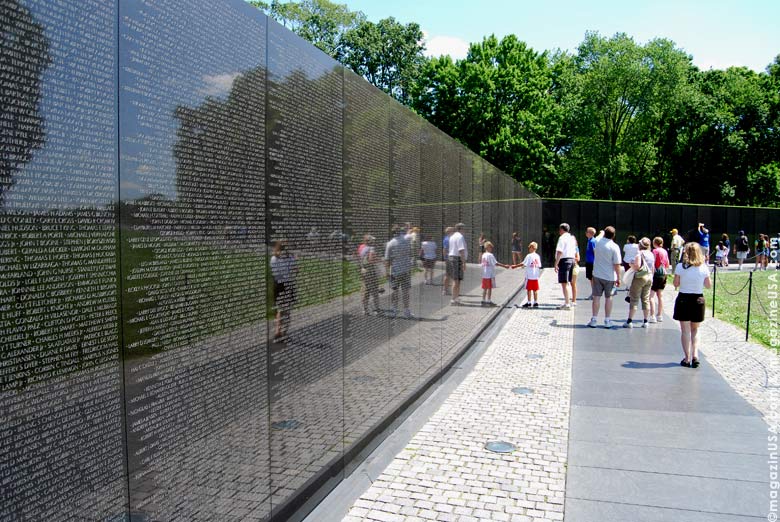 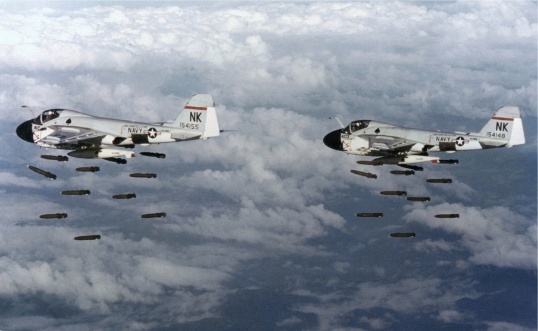 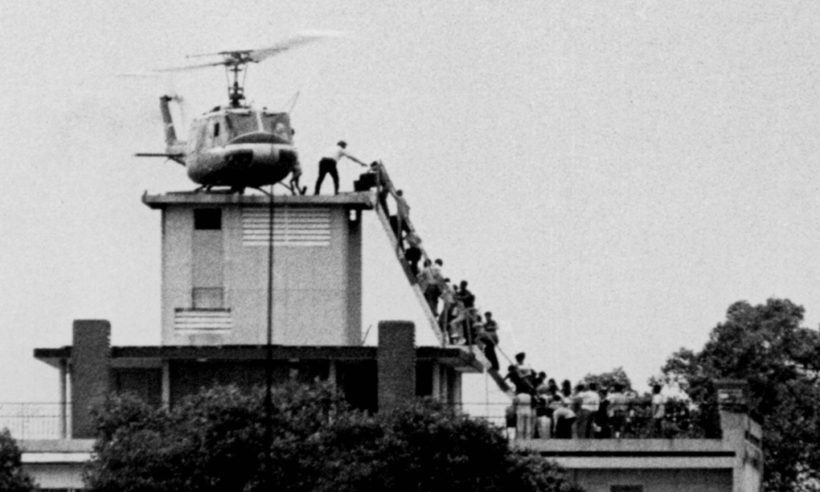 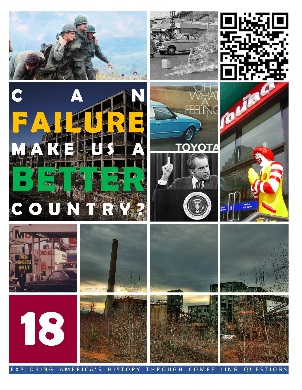 LESSON SUMMARYThe United States initially became involved in Vietnam because of Cold War fears about the spread of communism.  Most American leaders saw Vietnam as another Korea.  That is, the United States would have to fight to prevent Vietnam from falling to communists or else neighboring countries such as Cambodia, Laos, or even the Philippines might fall to communists as well.  This was the Domino Theory.  Although American advisors had been in South Vietnam for years, Americans did not become heavily involved in fighting until 1964 when Congress passed the Gulf of Tonkin Resolution and gave President Johnson authority to carry out combat operations.Vietnam turned out to be more complicated than Korea.  The Vietnamese were fighting a war for independence and American soldiers were often viewed as foreigners to be expelled rather than as protectors.  Furthermore, Ngo Dinh Diem, the leader of non-communist South Vietnam was an unpopular leader for a variety of reasons, whereas Ho Chi Minh, the communist leader of North Vietnam was beloved.  To make matters worse, the Americans faced an enemy that used guerilla warfare.  Unable to adapt, the Americans ended up doing significant harm to the civilian population, further alienating potential allies.As the war dragged on through the later 1960s and into the 1970s, Americans began to doubt the rationale for fighting the war and a vocal anti-war movement emerged, especially on college campuses.  Violent clashes between protesters and police focused attention on the divide between the people and political and military leaders.  Eventually, President Nixon adopted a strategy of Vietnamization in which American forces left and responsibility was transferred to the South Vietnamese army.  In reality, this was a dignified way to surrender.  In 1975, Vietnam fell to the communists as the last Americans left.  Americans who lived through that time continue to struggle with difficult memories of conflicts on the battlefield and at home..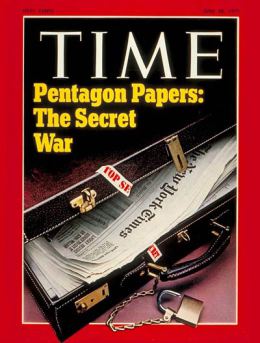 BIG IDEA: The 1970s was a period when Americans lost faith and trust in their leaders.  Politicians were exposed as liars.  The economy failed and leaders were not able to repair the damage, and the celebrated American industrial economy started to crumble.LESSON SUMMARYThe 1970s were a time when some of America’s most important leaders failed.  In the case of the Pentagon Papers, reporters revealed that the Presidents of the 1950s and 1960s had lied to the American people about their real reasons for fighting the war in Vietnam, and about how the war was progressing.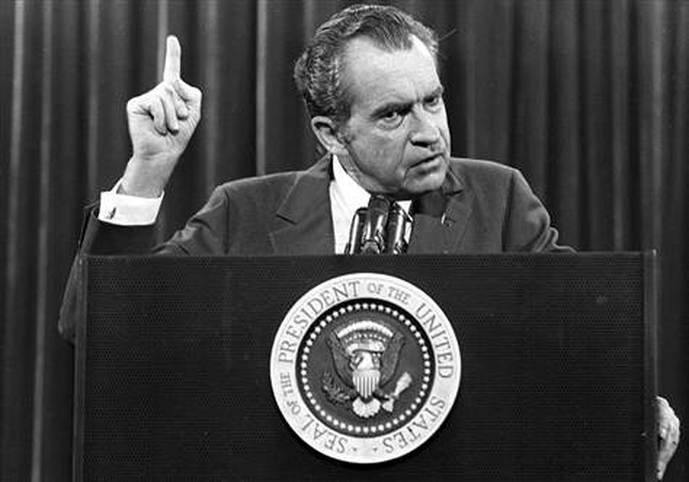 President Nixon was forced to resign in 1974 when it became clear that he had abused his authority in an attempt to hide crimes committed by his supporters.  The Watergate Scandal, named after the Watergate Hotel and Office Complex, along with the Pentagon Papers, marked a change in America.  After the early 1970s, many fewer Americans trust presidents and other powerful leaders.In the later decade, President Carter faced his own challenges.  Although he was not corrupt like Nixon, he was unable to solve significant problems.  Most embarrassingly, revolutionaries in Iran held 52 Americans hostage.  Carter could not negotiate their release and a military rescue mission failed.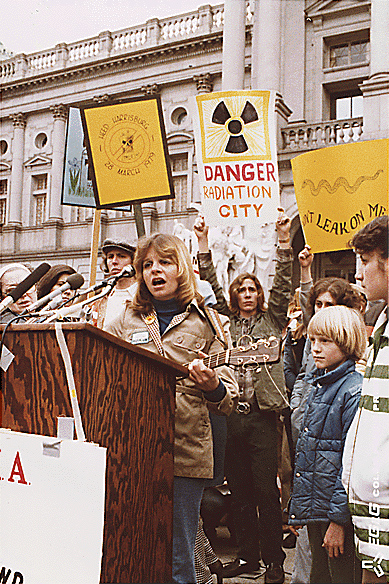 A meltdown at the Three Mile Island nuclear power plant showed Americans that its top scientists, engineers and business leaders were also imperfect. BIG IDEA: Beginning in the 1970s, American manufacturing started to move overseas as businesses looked for ways to lower production costs.  Although globalization has been good for many, it has not been good for all Americans and has major critics.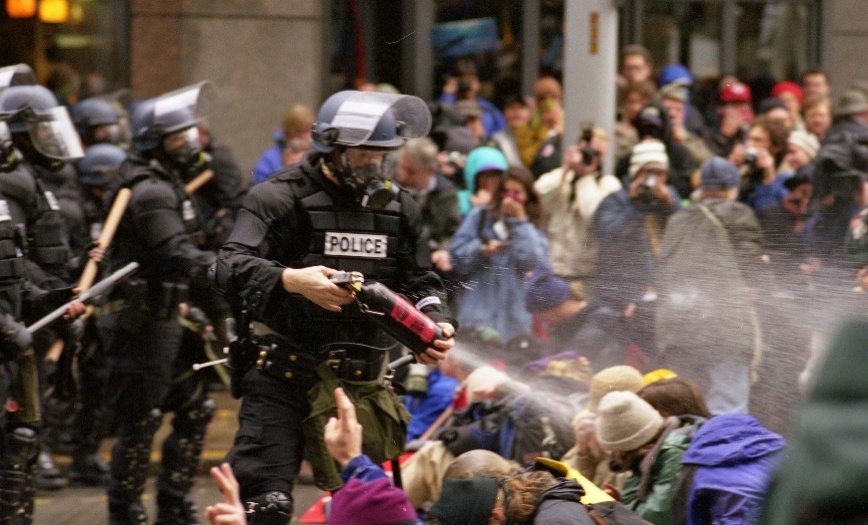 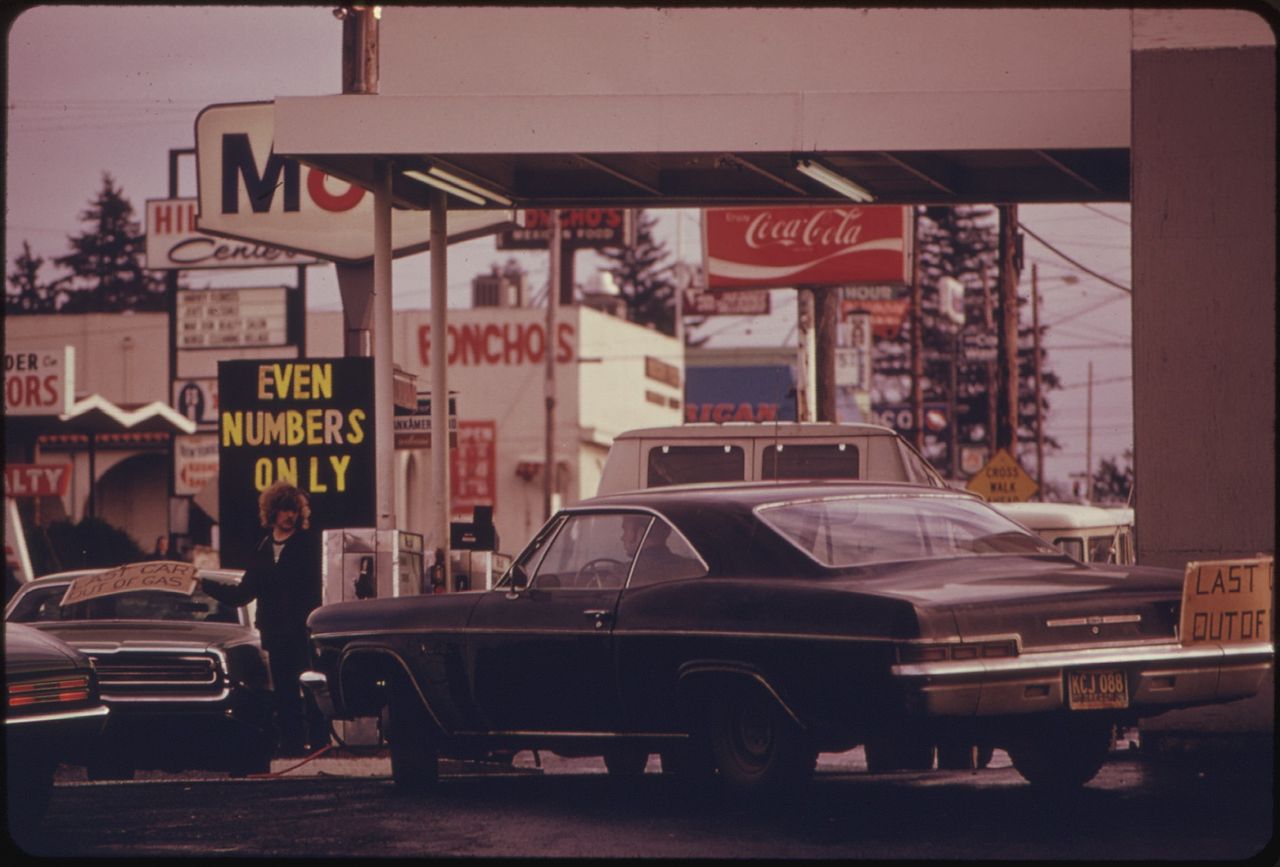 LESSON SUMMARYThe 1970s are remembered as a decade of difficult economic times.  The United States abandoned the Bretton Woods system of international monetary policy and the gold standard.  An oil embargo forced Americans to pay higher prices for gasoline and other goods.  A combination of high unemployment, low growth and high inflation ensued.  Called stagflation, American political and financial leaders were unable to turn things around.Imported cars that were more fuel-efficient made a significant impact on the American automobile industry and imported products became familiar sights on store shelves.  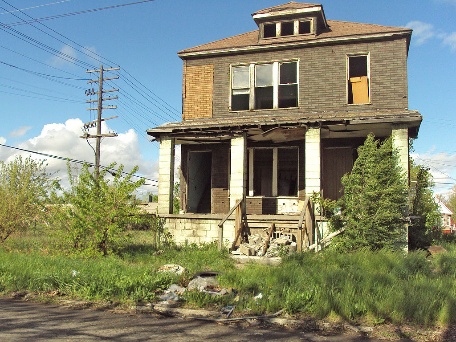 Global trade was increasing and in response, some Americans looked to their government for protection.  These anti-globalists oppose trade for a variety of reasons and have sometimes mobilized huge rallies and during the Trump presidency, found some success in changing trade policy.Globalization has hurt some Americans, especially in the Rust Belt of the Northeast and Midwest where manufacturing dried up and workers lost their jobs.  On the other hand, globalization has resulted in lower prices and a higher overall standard of living. 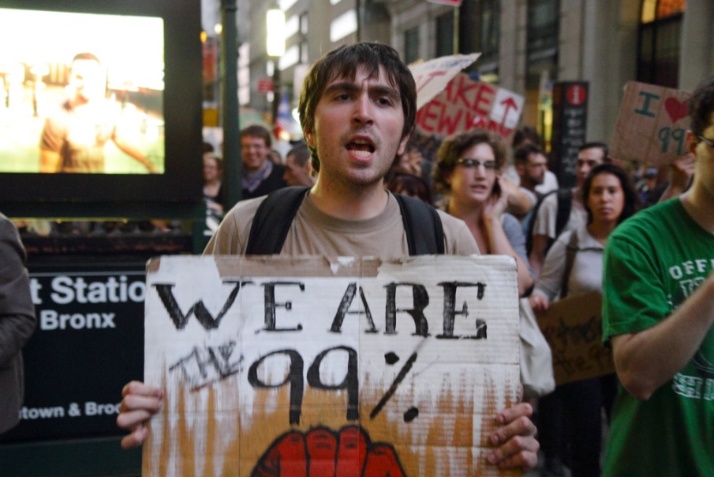 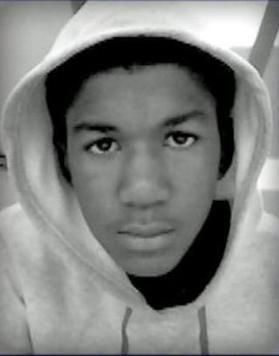 BIG IDEA: After the Cold War ended, the United States has taken on the role of the World’s police officer, preventing genocide and maintaining international law.  While Americans have been successful in some conflicts, we have also faced limitations to the extent of our power, most notably in the Middle East and with Russia.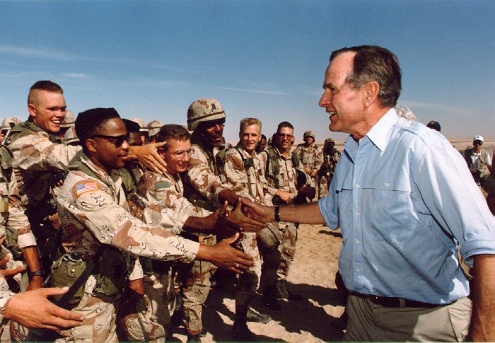 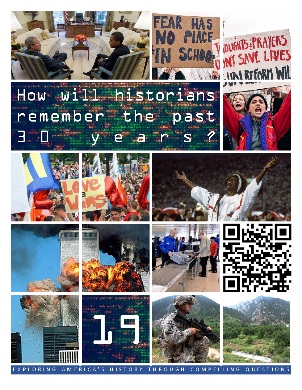 LESSON SUMMARYAfter the end of the Cold War, many people were not sure what the United States’ new role in the world should be.  President George H. W. Bush helped define that role in 1991 by using the military to stop Saddam Hussein from annexing Kuwait into Iraq.  He organized a coalition of nations and won United Nations approval for the First Gulf War.  It was a successful operation, was hugely popular at home, and ended Vietnam Syndrome.Presidents Carter, Clinton and Trump helped negotiate peace treaties between Israel and its Arab and Palestinian neighbors.  President Clinton also guided NATO’s use of the force to end genocide in the Balkans in two separate wars against Serbia.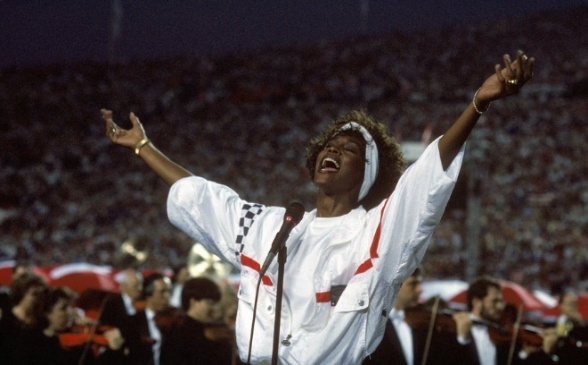 The United States was unsuccessful in bringing peace to Somalia and refused to intervene in Rwanda to stop a genocide.In 2010 a series of revolutions and protests in the Middle East and North Africa known as the Arab Spring produced multiple conflicts.  The United States used air power in Libya to prevent Muammar Gaddafi from carrying out mass murder, but did not prepare for chaos in that nation after his fall.  Americans have provided funding and weapons to rebels in Syria, but have not been fully committed to the civil war there, although Russia has.  Congress voted not to participate in the war during the Obama Administration and Trump’s America First policy was popular specifically because many Americans are fearful of involvement in another Middle Eastern conflict.Russian president Vladimir Putin has caused Americans many problems.  He invaded the small nation of Georgia, and invaded the much larger neighbor of Ukraine.  The United States has protested and imposed sanctions, but has not used military force against this nuclear-armed enemy.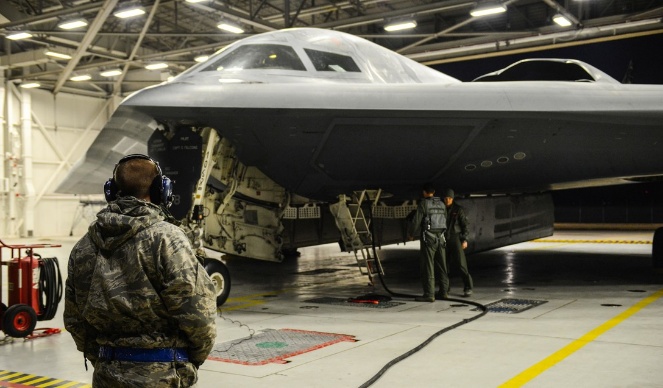 BIG IDEA: Since 2001, the primary foreign policy concern of American presidents has been to prevent terrorist attacks.  American forces have fought long wars in Afghanistan and Iraq with mixed results.  Back home, Americans have had to give up some of their privacy in exchange for protection.  As mass shootings have become more frequent, a debate has grown about balancing safety and Second Amendment rights.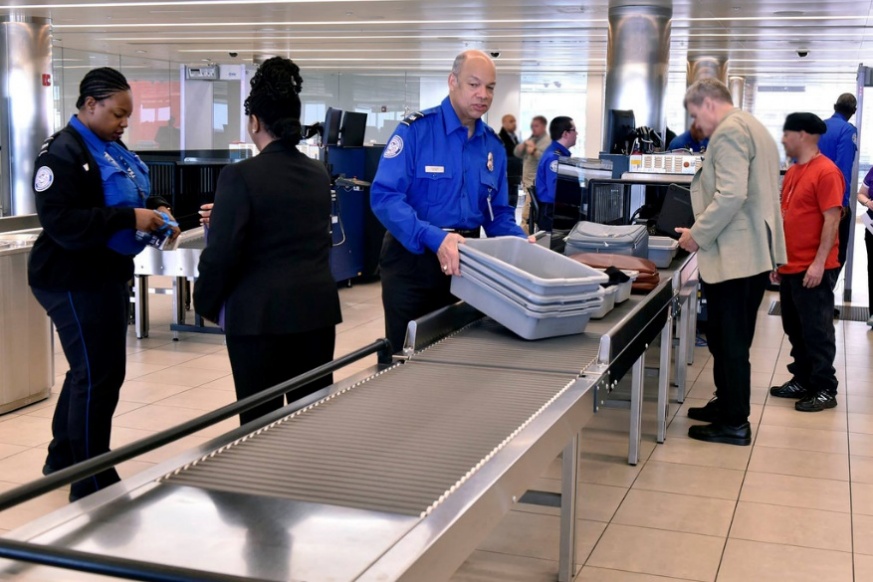 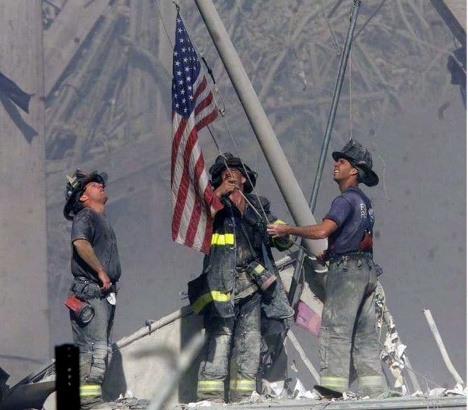 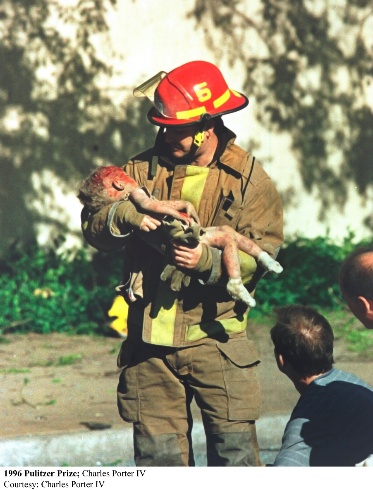 LESSON SUMMARYIn the 1990s, a major terrorist attack took place in Oklahoma City at a federal office building. The attackers were anti-government veterans.The September 11 attacks were carried out by al-Qaeda, a group operating out of Afghanistan that was led by Osama bin Laden. They hijacked airplanes and crashed them into the two towers of the World Trade Center in New York City and into the Pentagon near Washington, DC. A fourth plane crashed when the passengers tried to retake control from the hijackers. It was the worst terrorist attack in American history.Al-Qaeda was not new. They had attacked two American embassies in Africa and a navy ship. President Clinton had ordered a missile strike on one of their bases in response.After 9/11 President George W. Bush proposed the Bush Doctrine, arguing that America should strike first to prevent attacks. This idea justified war against Afghanistan and Iraq. The United States invaded Afghanistan in order to destroy Al-Qaeda. The war ended quickly as American forces toppled the Taliban government. Unfortunately, creating a new, stable government proved difficult, and American forces spent 20 years in Afghanistan trying to support the new government and fight Taliban insurgents.Bush decided to invade Iraq, claiming that Saddam Hussein still had chemical and nuclear weapons. The invasion went well, but getting rid of Hussein, who had kept everyone in line, led to fighting among groups within the country and an insurgency against the American occupation. The ongoing war ruined Bush’s popularity. Revelations of torture of prisoners in Iraq and the detention of terror suspects in Guantanamo Bay upset many Americans and damaged America’s reputation in the world.In order to find terrorists and stop their attacks, Congress passed laws permitting extensive surveillance of American citizens. Eventually some of this power was taken away as people learned how much privacy they were giving up in the name of security.In recent years mass shootings have come to be a new sort of terror and political movements have started to try to limit access to guns. Students form an important anti-gun group, while the NRA serves as a well-funded pro-gun lobby. The Second Amendment guarantees Americans’ right to own guns, which makes gun regulation less likely in the United States than in other nations.BIG IDEA: During the 2010s the Black Lives Matter movement emerged as a response to police violence against African American men.  The movement expanded as events brought a wide variety of problems facing minority communities to the nation’s attention.  Despite the election of the first African American president, the past decade shows how divided and unequal America remains.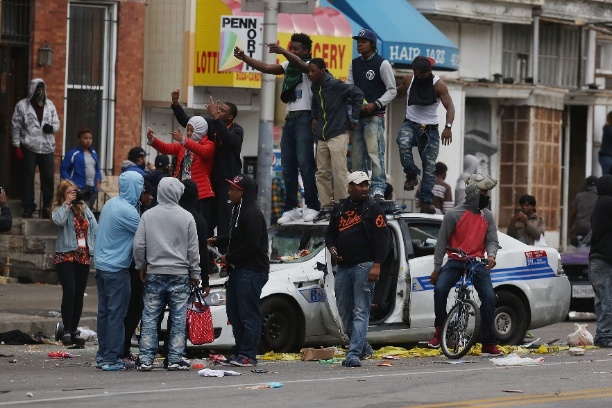 LESSON SUMMARYThe Even after the Civil Rights Movement of the 1960s, America remains a racially segregation nation.  People tend to live in communities with other people of their same race.  In some places such as Flint, Michigan or New Orleans after Hurricane Katrina, White community leaders have been accused of harming African American neighborhoods by neglecting to provide proper services.Barack Obama was elected in 2008 as the first African American president.  In the beginning, he encouraged people to think that the nation was moving past its divided past, but later he explicitly dealt with race in speeches. During Obama’s presidency, new cell phone cameras and social media made evidence of shootings of unarmed African Americans common and the Black Lives Matter movement grew to bring attention to this ongoing problem.  Protests took place after numerous shootings.  Protests in Ferguson, Missouri and Baltimore, Maryland turned violent and were met with police using military equipment and tactics.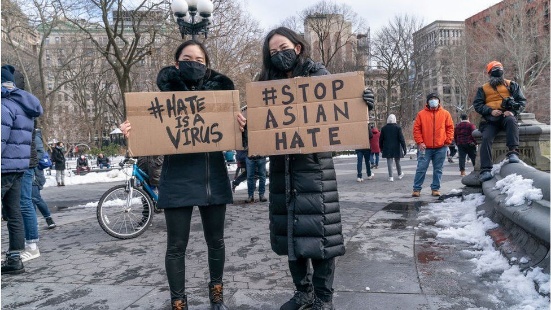 A shooting in an African American church in Charleston, South Carolina by a White nationalist led to a movement to remove symbols of the Confederacy, especially the old Confederate battle flag and statues of Confederate soldiers.  Athletes have supported these protests by kneeling during the national anthem.  Beyoncé protested by using Black Power symbolism during her performance at the Super Bowl.Other groups such as African American women and Asian and Pacific Islanders have also begun movements to address racism and violence.President Trump was criticized by many Americans for his comments and actions related to racial conflicts.  Some felt that he was encouraging White supremacists or disrespecting the right of people to assemble and protest. The most significant racial justice protests since the 1960s happened in the summer of 2020 when marches were held in hundreds of cities to protest police violence after the murder of George Floyd.  Numerous changes have been enacted as a result, including changing names and increased efforts to make sure minority groups are represented and portrayed respectfully in business and popular culture.BLM has been criticized as anti-police and encouraging racial division.  Although there has not been a decline in police shootings, police departments around the country have implemented reforms such as an increased emphasis on community policing, banning some tactics, and the use of body cameras.  The Shelby County v. Holder case invalidated parts of the Voting Rights Act of 1965 and in many Republican-controlled states new restrictions on voting rights have been enacted.BIG IDEA: Politics in America has always been contentious and there have never been some “good old days” when everyone got along and debated respectfully.  However, in the past 30 years the Great Recession, taxes, government spending, racial justice issues, immigration, mass media, the rise of social media, and the personal failings of politicians have all contributed to a shift toward more extreme division.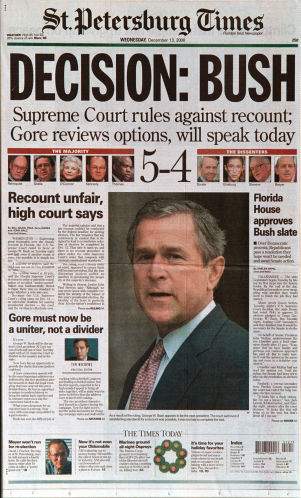 LESSON SUMMARYGeorge H. W. Bush was the last president from his generation.  He lost his bid for reelection in 1992 to Bill Clinton.  Clinton was the first Baby Boomer president and was famous for his engaging personality and also for scandal.  Clinton described himself as a New Democrat and embraced some conservative ideas.  This helped him win in a time when conservative ideas were more popular.Clinton signed NAFTA but failed to reform healthcare.  In 1994 Republicans took back control of Congress for the first time in decades and a period of confrontation between Congress and the President ensued.  Clinton’s scandals hurt him in his second term.  Investigations of his business deals morphed into an investigation of an affair he had while he was president.  He was impeached by the House but not convicted in the Senate.  In the end, however, his political talents and a robust economy saved him, and he was the most popular outgoing president ever.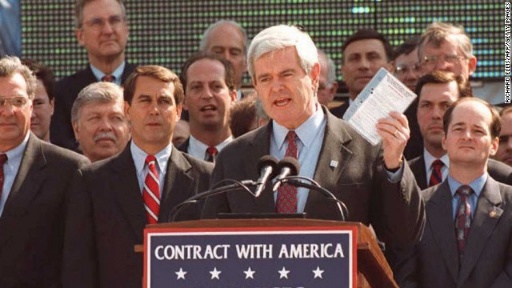 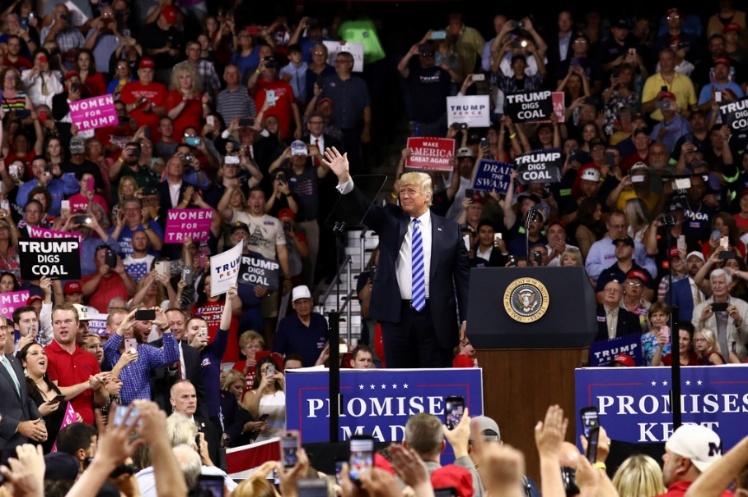 The 2000 presidential election was very close.  It all came down to Florida where Al Gore asked for a recount.  The procedures ended up being debated in the courts and in the case of Bush v. Gore the Supreme Court handed the election to George W. Bush.  It was a rare case when the winner of the popular vote did not become president.Bush implemented tax cuts for all Americans, especially the wealthy in keeping with traditional Republican ideas about how to support the economy.  During his presidency there was a growing divide between the very rich and most other Americans.  He also signed the NCLB education law.  Later he concentrated on the War on Terror.  The War in Iraq and the government’s botched response to Hurricane Katrina ruined his popularity during his second term.Deregulation and speculation led to problems in the financial markets.  A real estate bubble grew during Bush’s tenure that included the creation of mortgage backed securities and credit default swaps.  In 2007 everything came crashing down and the Great Recession started.  Bush and Obama responded by bailing out banks and the auto industry.  Later, Obama passed a stimulus bill to pump tax money into the economy.CONTINUED ON THE NEXT PAGE…President Obama and Democrats passed healthcare reform in 2009.  The government’s response to the Great Recession and Obamacare were unpopular with voters on both the right and the left.  Occupy Wall Street and the Tea Party grew as a result.  Republicans in Congress formed fierce opposition to Obama.  He responded by using executive orders to make significant changes to environmental and immigration policy.Beginning in the 1990s the United States has grown increasingly politically polarized.  Republicans and Democrats work together less, are more divided geographically, are less likely to vote for someone from the other party or even to have friends from the other party.  Extreme partisanship is fueled by media outlets and amplified by social media where algorithms are designed to help you find like-minded people, thus isolating people from dissenting opinions.  More and more voters are likely to describe the other party as hating America and trying to ruin the country.Donald Trump won in 2016 by capitalizing on various political trends, such as anti-globalization, anti-environmentalism, fatigue of wars, Clinton scandals, and anti-feminism.  President Trump broke with tradition in many ways, which was part of why his supporters liked him.  Although most presidents stretch the truth, Trump told an unprecedented number of lies during his four years in office.  His willingness to lie and attacks on his political opponents led to him being impeached twice, once for asking the President of Ukraine to help him find information that would hurt then-candidate Biden and a second time for encouraging his supporters to attack the Capitol Building.Over the past few decades an intense political debate has emerged around questions related to immigration.  As a result of immigration reform in the 1960s, large numbers of immigrants have arrived from Asia and Latin America.  Some believe it is time to start to reduce the number of arrivals.  Others view these new residents as a benefit to America.  Since most non-White Americans vote Democratic, the debate over immigration has become intensely politicized.  Fights over the fate of children brought to the country illegally and criticism of President Trump’s proposed border wall and ban on Muslim immigrants made immigration a major political issue in the 2010s. In response to Trump’s accusations of sexual abuse, the #MeToo movement rose to expose abusers and assert women’s power in American politics.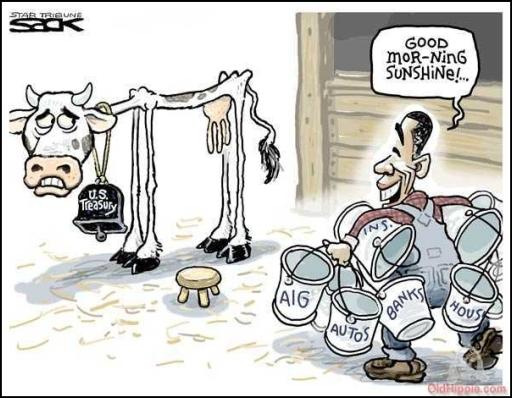 ENGAGING WITH THE TEXT ENGAGING WITH THE TEXT ENGAGING WITH THE TEXT THREE OPTIONSTHREE OPTIONSTHREE OPTIONSPRINT VERSIONFeatures:PDF formatReady to print in small booklets for each unitIncludes the introduction and conclusion to each readingEach reading has about 3-5 imagesSummary with the big idea appear at the end of the textVocabulary terms are defined side-by-side with the textVocabulary terms also appear as a list at the end of the textFor some chapters there are translations in PDF format with side-by-side texts with English original.  These may contain errors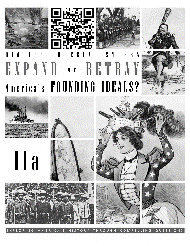 Advantages:Easy for students to carrySome students prefer paper to screensDoes not require an internet connectionDisadvantages:Few imagesXerox print is black and whiteRequires a lot of paper and time to copyClass time spent distributingNo audiobook integrationOld copies may not include the latest updates and correctionsLimited translationsONLINE VERSION 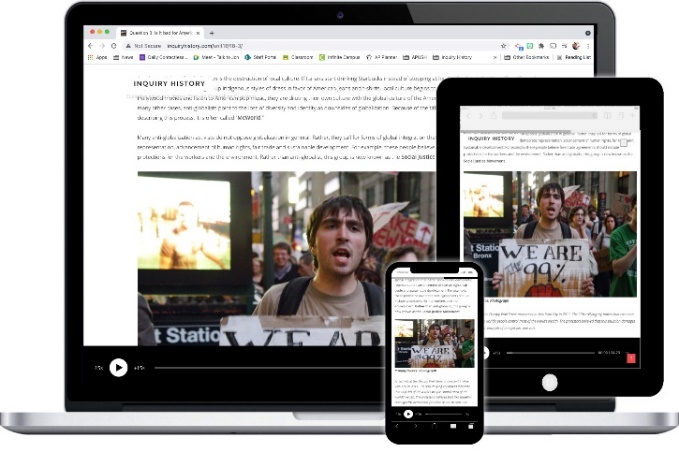 Features:Accessible on desktop computers, tablets or phonesIncludes the introduction and conclusion to each readingEach reading has about 3-5 imagesSummary with the big idea appear at the end of the textVocabulary terms appear as a list at the end of the textLink to auto translate the text into many languages (Micronesian languages not available)Simplified English versions available for some readingsAudio option available for students to listen to or for reading alongAdvantages:Students can access at any timeDoes not require distribution of paper copiesAudiobook optionTranslations on demandContains the latest updatesDisadvantages:Some students don’t like reading on the computerRequires internet access and a deviceVIDEO VERSIONFeatures:YouTube videos of each readingSide-by-side scrolling text with imagesVocabulary terms are highlightedIntegrated audiobookMr. Loomis presents the introduction and conclusion without imagesIncludes goals for the lesson and the big idea at the start of the videoFull text is published as closed captions which can be auto-translatedAdvantages:Good for students who struggle with readingMany more images (about 50-100 per reading)Integrated text and audioCan be played at different speedsStudents can turn off the audio and read for themselves as the text scrollsClosed captions can be auto-translatedCan be used to create EdPuzzle assignmentsDisadvantages:Vocabulary terms are highlighted but not definedRequires a device and internet connectionSome students do not like reading on a screen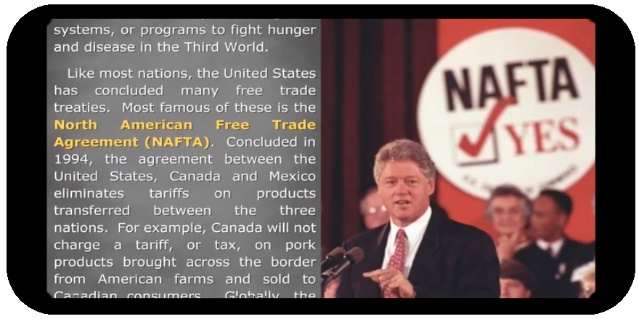 PACING GUIDEPACING GUIDEPACING GUIDEFIRST QUARTERSECOND QUARTERINTRODUCTION: REVIEW OF EARLY AMERICAN HISTORYThe Origins of America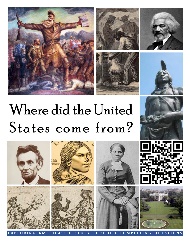 The Revolution & the New GovernmentWestward ExpansionThe Civil War9: GILDED AGE BUSINESS, LABOR & GOVERNMENTThe Industrialists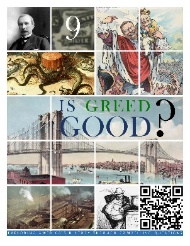 Corruption & PhilanthropyOrganized LaborGovernment Regulation10: GILDED AGE IMMIGRATION, URBANIZATION & REFORMImmigration & Urbanization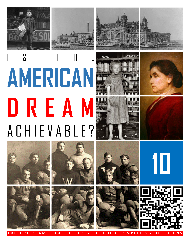 Writers & the Yellow PressThe ProgressivesWomen's Rights11a: IMPERIALISMOrigins of Imperialism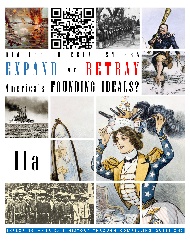 Spanish-American & Philippine-American WarsAsia & Latin America11b: WORLD WAR INeutrality & the Start of World War I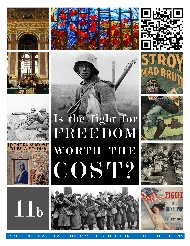 The World War I HomefrontThe End of World War I & Isolationism12: THE 1920sPolitics, Innovation & the Economy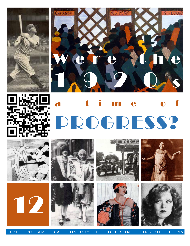 Popular CultureThe Harlem RenaissanceSocial Conflicts13: GREAT DEPRESSION & NEW DEALThe Start of the Depression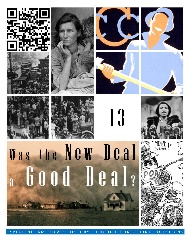 Life in the DepressionThe First New DealThe Second New Deal14: WORLD WAR IINeutrality & Pearl Harbor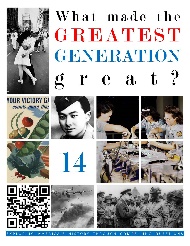 Winning the WarThe World War II HomefrontTHIRD QUARTERFOURTH QUARTER15: THE COLD WAROrigins of the Cold War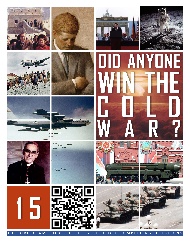 ContainmentThe Arms RaceThe Cold War at HomeThe Later Cold WarThe End of the Cold War16: THE CIVIL RIGHTS MOVEMENTSSchool Desegregation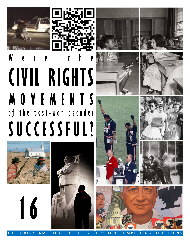 Marches & SuccessesFrustration & ViolenceOther Movements17: THE SOCIAL REVOLUTIONThe 1950s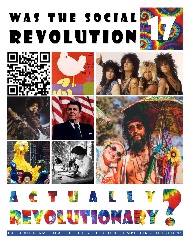 The CountercultureThe Great SocietyEnvironmentalismThe Feminist MovementThe Conservative Revolution18: FAILURESVietnam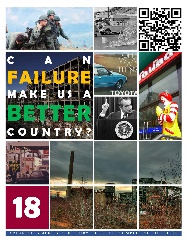 ScandalsGlobalization19: THE PAST 30 YEARSThe Post-Cold War World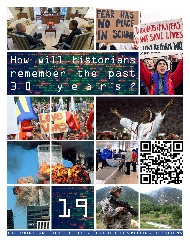 The War on Terror & Gun ViolenceThe American PeopleRace in Contemporary AmericaThe Digital RevolutionContemporary PoliticsREVIEW FOR THE END-OF-COURSE EXAM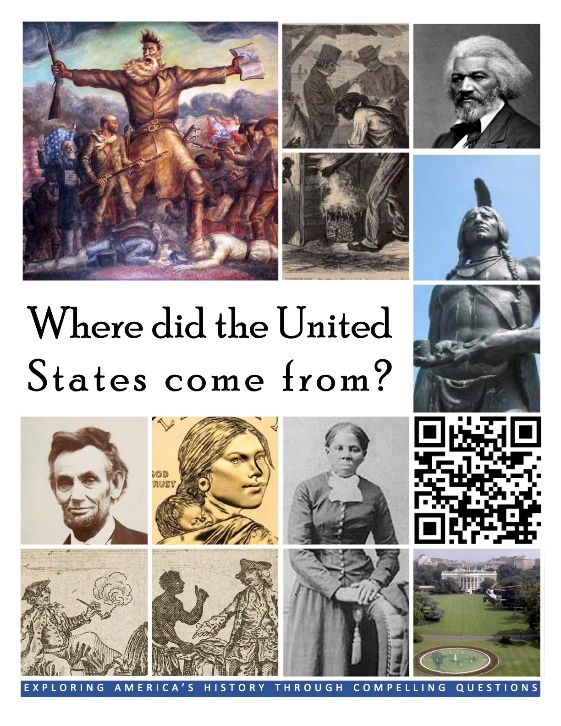 HCSSS STANDARDSThere are no high school standards for this content.  It is covered in eighth grade.  This unit is designed to be a review.TESTED TOPICSEnglish Colonial LocationsJamestownMassachusetts Bay ColonyMayflower CompactDeclaration of IndependenceEnlightenmentGeorge WashingtonTaxation without RepresentationWomen's Right to Vote49ersManifest DestinyMexican-American War ImpactOregon TrailWestward Expansion EffectsEmancipation ProclamationEnd of SlaveryGettysburgKing CottonNorth's AdvantagesPopular SovereigntyINTRODUCTIONHCSSS STANDARDSThere are no high school standards for this content.  It is covered in eighth grade.  This unit is designed to be a review.TESTED TOPICSEnglish Colonial LocationsJamestownMassachusetts Bay ColonyMayflower CompactDeclaration of IndependenceEnlightenmentGeorge WashingtonTaxation without RepresentationWomen's Right to Vote49ersManifest DestinyMexican-American War ImpactOregon TrailWestward Expansion EffectsEmancipation ProclamationEnd of SlaveryGettysburgKing CottonNorth's AdvantagesPopular SovereigntyFour LessonsHCSSS STANDARDSThere are no high school standards for this content.  It is covered in eighth grade.  This unit is designed to be a review.TESTED TOPICSEnglish Colonial LocationsJamestownMassachusetts Bay ColonyMayflower CompactDeclaration of IndependenceEnlightenmentGeorge WashingtonTaxation without RepresentationWomen's Right to Vote49ersManifest DestinyMexican-American War ImpactOregon TrailWestward Expansion EffectsEmancipation ProclamationEnd of SlaveryGettysburgKing CottonNorth's AdvantagesPopular SovereigntyHCSSS STANDARDSThere are no high school standards for this content.  It is covered in eighth grade.  This unit is designed to be a review.TESTED TOPICSEnglish Colonial LocationsJamestownMassachusetts Bay ColonyMayflower CompactDeclaration of IndependenceEnlightenmentGeorge WashingtonTaxation without RepresentationWomen's Right to Vote49ersManifest DestinyMexican-American War ImpactOregon TrailWestward Expansion EffectsEmancipation ProclamationEnd of SlaveryGettysburgKing CottonNorth's AdvantagesPopular Sovereignty1: THE ORIGINS OF AMERICAWhat made the colonies so different if they were all settled by people from the same country?Virginia and the SouthNew EnglandThe Middle ColoniesHCSSS STANDARDSThere are no high school standards for this content.  It is covered in eighth grade.  This unit is designed to be a review.TESTED TOPICSEnglish Colonial LocationsJamestownMassachusetts Bay ColonyMayflower CompactDeclaration of IndependenceEnlightenmentGeorge WashingtonTaxation without RepresentationWomen's Right to Vote49ersManifest DestinyMexican-American War ImpactOregon TrailWestward Expansion EffectsEmancipation ProclamationEnd of SlaveryGettysburgKing CottonNorth's AdvantagesPopular Sovereignty2: THE REVOLUTION & THE NEW GOVERNMENTWhat is freedom?Declaring IndependenceThe War for IndependenceThe New GovernmentThe Bill of RightsHCSSS STANDARDSThere are no high school standards for this content.  It is covered in eighth grade.  This unit is designed to be a review.TESTED TOPICSEnglish Colonial LocationsJamestownMassachusetts Bay ColonyMayflower CompactDeclaration of IndependenceEnlightenmentGeorge WashingtonTaxation without RepresentationWomen's Right to Vote49ersManifest DestinyMexican-American War ImpactOregon TrailWestward Expansion EffectsEmancipation ProclamationEnd of SlaveryGettysburgKing CottonNorth's AdvantagesPopular Sovereignty3: WESTWARD EXPANSIONWas the spread of the United States across the continent destiny or design?Expansion in the Early 1800sTexas & MexicoThe Last of the Indian WarsHCSSS STANDARDSThere are no high school standards for this content.  It is covered in eighth grade.  This unit is designed to be a review.TESTED TOPICSEnglish Colonial LocationsJamestownMassachusetts Bay ColonyMayflower CompactDeclaration of IndependenceEnlightenmentGeorge WashingtonTaxation without RepresentationWomen's Right to Vote49ersManifest DestinyMexican-American War ImpactOregon TrailWestward Expansion EffectsEmancipation ProclamationEnd of SlaveryGettysburgKing CottonNorth's AdvantagesPopular Sovereignty4: THE CIVIL WARWas the Civil War a righteous judgement for America’s embrace of slavery?SlaveryCauses of the Civil WarFighting the Civil WarEmancipationGettysburg AddressReconstruction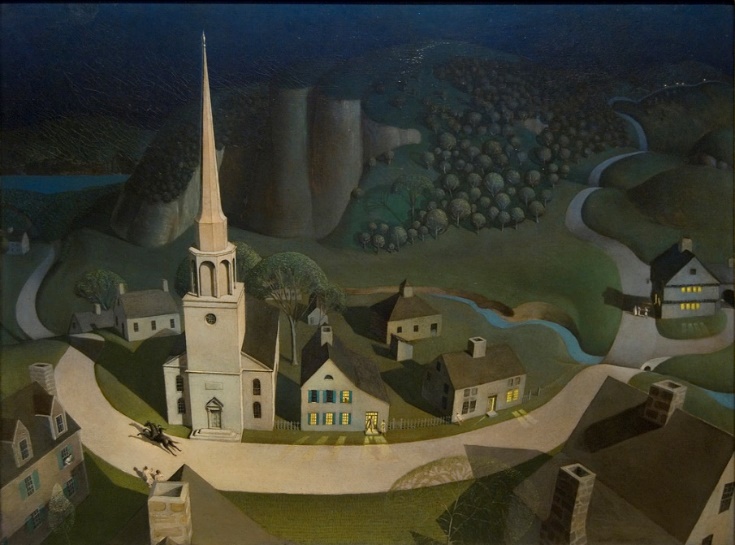 REVIEW OF EARLY AMERICAN HISTORYWhere did the United States come from?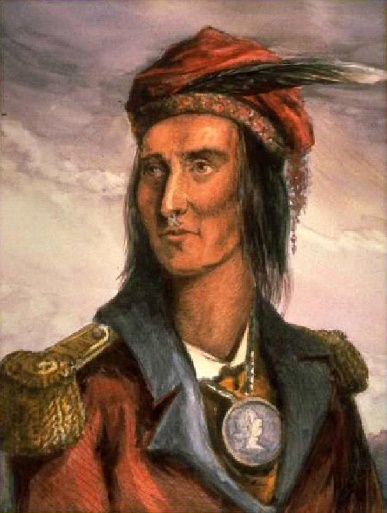 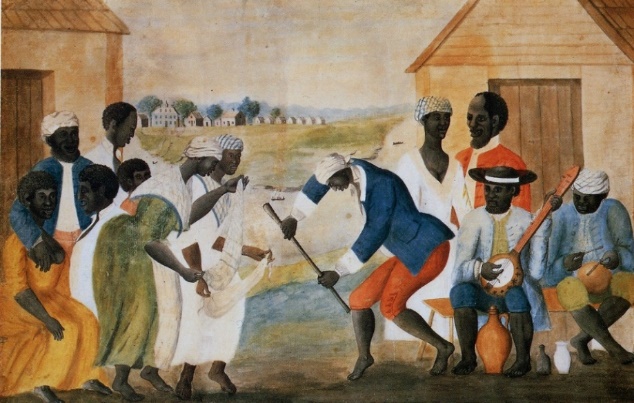 0-1: THE ORIGINS OF AMERICAWhat made the colonies so different if they were all settled by people from the same country? ?0-2: THE REVOLUTION & THE NEW GOVERNMENTWhat is freedom?0-3: WESTWARD EXPANSIONWas the spread of the United States across the continent destiny or design?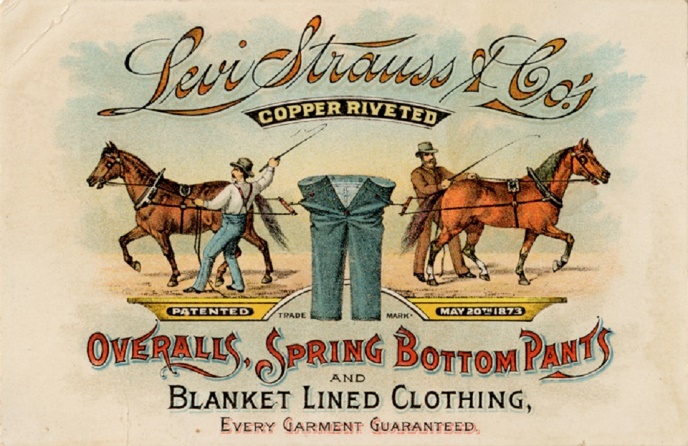 0-4: THE CIVIL WARWas the Civil War a righteous judgement for America’s embrace of slavery?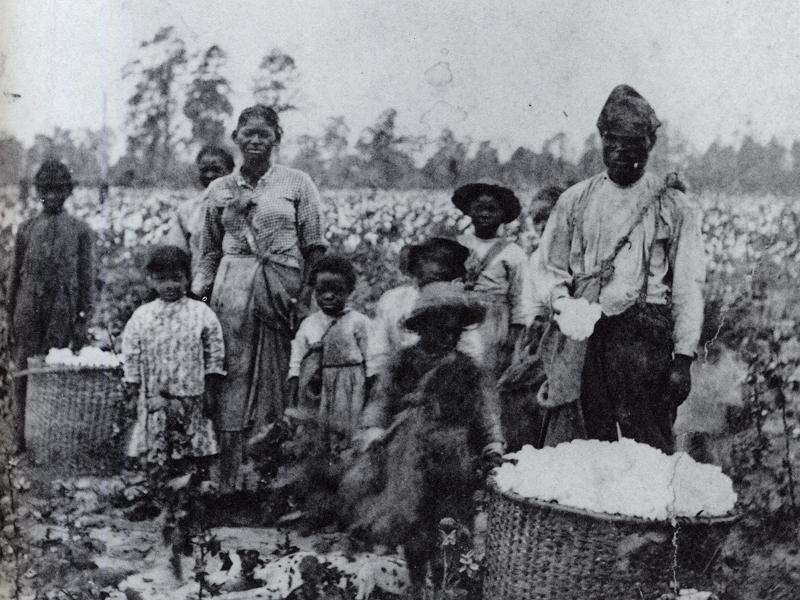 HCSSS STANDARDSSS.US.2.10.1 Analyze features of distinct market structures and government efforts to influence themSS.US.2.7.2 Assess how business magnates came to dominate politics in the Gilded AgeSS.US.2.7.3 Evaluate the effectiveness of labor unions and populists in shaping public policyTESTED TOPICSCaptains of Industry vs. Robber Baron ConceptMajor Industrialists and their IndustryBusiness Consolidation TypesPhilanthropyGospel of Wealth Political MachineStrikeScabsAFLHaymarket Square Effects on Public Support for LaborIWWUpper and Lower ClassesGovernment Opposition to UnionsAnti-Trust LegislationT Roosevelt’s Attitude toward TrustsWays Businesses Influenced Government PolicyPublic Attitude toward TrustsUNIT 9HCSSS STANDARDSSS.US.2.10.1 Analyze features of distinct market structures and government efforts to influence themSS.US.2.7.2 Assess how business magnates came to dominate politics in the Gilded AgeSS.US.2.7.3 Evaluate the effectiveness of labor unions and populists in shaping public policyTESTED TOPICSCaptains of Industry vs. Robber Baron ConceptMajor Industrialists and their IndustryBusiness Consolidation TypesPhilanthropyGospel of Wealth Political MachineStrikeScabsAFLHaymarket Square Effects on Public Support for LaborIWWUpper and Lower ClassesGovernment Opposition to UnionsAnti-Trust LegislationT Roosevelt’s Attitude toward TrustsWays Businesses Influenced Government PolicyPublic Attitude toward TrustsFour LessonsHCSSS STANDARDSSS.US.2.10.1 Analyze features of distinct market structures and government efforts to influence themSS.US.2.7.2 Assess how business magnates came to dominate politics in the Gilded AgeSS.US.2.7.3 Evaluate the effectiveness of labor unions and populists in shaping public policyTESTED TOPICSCaptains of Industry vs. Robber Baron ConceptMajor Industrialists and their IndustryBusiness Consolidation TypesPhilanthropyGospel of Wealth Political MachineStrikeScabsAFLHaymarket Square Effects on Public Support for LaborIWWUpper and Lower ClassesGovernment Opposition to UnionsAnti-Trust LegislationT Roosevelt’s Attitude toward TrustsWays Businesses Influenced Government PolicyPublic Attitude toward TrustsHCSSS STANDARDSSS.US.2.10.1 Analyze features of distinct market structures and government efforts to influence themSS.US.2.7.2 Assess how business magnates came to dominate politics in the Gilded AgeSS.US.2.7.3 Evaluate the effectiveness of labor unions and populists in shaping public policyTESTED TOPICSCaptains of Industry vs. Robber Baron ConceptMajor Industrialists and their IndustryBusiness Consolidation TypesPhilanthropyGospel of Wealth Political MachineStrikeScabsAFLHaymarket Square Effects on Public Support for LaborIWWUpper and Lower ClassesGovernment Opposition to UnionsAnti-Trust LegislationT Roosevelt’s Attitude toward TrustsWays Businesses Influenced Government PolicyPublic Attitude toward Trusts1: THE INDUSTRIALISTSWere they Captains of Industry or Robber Barons?VanderbiltCarnegieMellonMorganRockefellerOthers: Field, Stanford and ClarkConsolidation PracticesHCSSS STANDARDSSS.US.2.10.1 Analyze features of distinct market structures and government efforts to influence themSS.US.2.7.2 Assess how business magnates came to dominate politics in the Gilded AgeSS.US.2.7.3 Evaluate the effectiveness of labor unions and populists in shaping public policyTESTED TOPICSCaptains of Industry vs. Robber Baron ConceptMajor Industrialists and their IndustryBusiness Consolidation TypesPhilanthropyGospel of Wealth Political MachineStrikeScabsAFLHaymarket Square Effects on Public Support for LaborIWWUpper and Lower ClassesGovernment Opposition to UnionsAnti-Trust LegislationT Roosevelt’s Attitude toward TrustsWays Businesses Influenced Government PolicyPublic Attitude toward Trusts2: CORRUPTION & PHILANTHROPYDoes money make you powerful?President GrantPresident GarfieldScandal and Civil Service ReformBig City CorruptionTammany HallThomas NastThe Gospel of WealthHCSSS STANDARDSSS.US.2.10.1 Analyze features of distinct market structures and government efforts to influence themSS.US.2.7.2 Assess how business magnates came to dominate politics in the Gilded AgeSS.US.2.7.3 Evaluate the effectiveness of labor unions and populists in shaping public policyTESTED TOPICSCaptains of Industry vs. Robber Baron ConceptMajor Industrialists and their IndustryBusiness Consolidation TypesPhilanthropyGospel of Wealth Political MachineStrikeScabsAFLHaymarket Square Effects on Public Support for LaborIWWUpper and Lower ClassesGovernment Opposition to UnionsAnti-Trust LegislationT Roosevelt’s Attitude toward TrustsWays Businesses Influenced Government PolicyPublic Attitude toward Trusts3: ORGANIZED LABORWho should be in charge, workers or owners?First Labor UnionsGreat UpheavalTypes of Labor Unrest (Strike, Boycott, etc.)Knights of LaborHaymarket SquareAFL and Samuel GompersEugene Debs, Socialism, and the WobbliesHCSSS STANDARDSSS.US.2.10.1 Analyze features of distinct market structures and government efforts to influence themSS.US.2.7.2 Assess how business magnates came to dominate politics in the Gilded AgeSS.US.2.7.3 Evaluate the effectiveness of labor unions and populists in shaping public policyTESTED TOPICSCaptains of Industry vs. Robber Baron ConceptMajor Industrialists and their IndustryBusiness Consolidation TypesPhilanthropyGospel of Wealth Political MachineStrikeScabsAFLHaymarket Square Effects on Public Support for LaborIWWUpper and Lower ClassesGovernment Opposition to UnionsAnti-Trust LegislationT Roosevelt’s Attitude toward TrustsWays Businesses Influenced Government PolicyPublic Attitude toward Trusts4: GOVERNMENT REGULATIONHow should government balance the power of social classes?Theodore RooseveltAnti-Trust LegislationTrust BustingTaft’s PresidencyElection of 1912Wilson’s New FreedomCreation of the Federal Reserve and FTCGILDED AGE BUSINESS, LABOR & GOVERNMENTIs greed good?9-1: THE INDUSTRIALISTSWere they captains of industry or robber barons?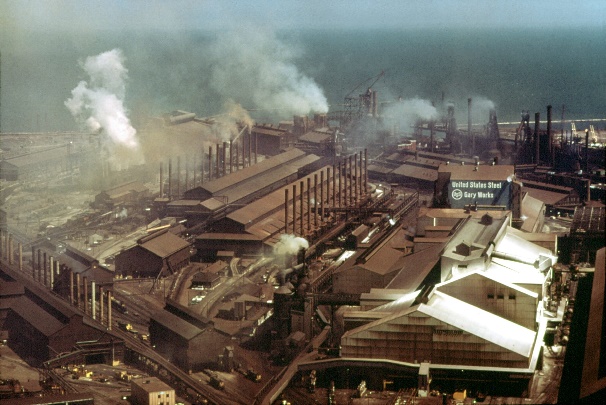 9-2: CORRUPTION & PHILANTHROPYDoes money make you powerful?9-3: ORGANIZED LABORWho should be in charge, workers or owners?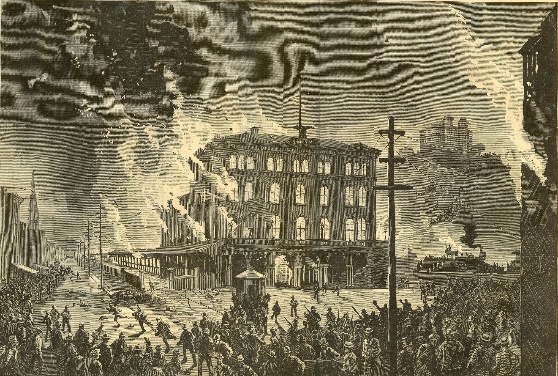 9-4: GOVERNMENT REGULATIONHow should government balance the power of social classes?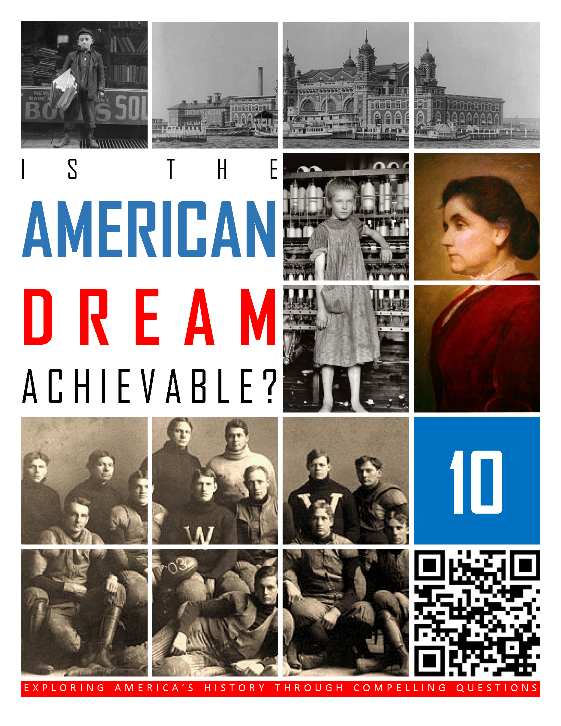 HCSSS STANDARDSSS.US.1.16.1 Analyze reasons groups migrated to and within the United StatesSS.US.1.8.2 Assess effects of anti-immigrant politics on public policySS.US.3.15.1 Analyze the benefits and challenges associated with rapidly growing urban areasSS.US.3.8.2 Assess the efforts of Progressive Era reform movements to improve society, government, business, and the environmentSS.US.3.7.3 Analyze the development of the women’s suffrage movement over time and its legacyTESTED TOPICSNew Immigrant JobsNew Immigrant OriginsNativismChinese Exclusion ActMuckrakersMeat Inspection ActYellow PressProgressive IssuesChild LaborTriangle Shirtwaist FireGraduated Income TaxSettlement House MovementEnvironmentalismAlice Paul / NWP19th AmendmentProgress of SuffrageUNIT 10HCSSS STANDARDSSS.US.1.16.1 Analyze reasons groups migrated to and within the United StatesSS.US.1.8.2 Assess effects of anti-immigrant politics on public policySS.US.3.15.1 Analyze the benefits and challenges associated with rapidly growing urban areasSS.US.3.8.2 Assess the efforts of Progressive Era reform movements to improve society, government, business, and the environmentSS.US.3.7.3 Analyze the development of the women’s suffrage movement over time and its legacyTESTED TOPICSNew Immigrant JobsNew Immigrant OriginsNativismChinese Exclusion ActMuckrakersMeat Inspection ActYellow PressProgressive IssuesChild LaborTriangle Shirtwaist FireGraduated Income TaxSettlement House MovementEnvironmentalismAlice Paul / NWP19th AmendmentProgress of SuffrageFour LessonsHCSSS STANDARDSSS.US.1.16.1 Analyze reasons groups migrated to and within the United StatesSS.US.1.8.2 Assess effects of anti-immigrant politics on public policySS.US.3.15.1 Analyze the benefits and challenges associated with rapidly growing urban areasSS.US.3.8.2 Assess the efforts of Progressive Era reform movements to improve society, government, business, and the environmentSS.US.3.7.3 Analyze the development of the women’s suffrage movement over time and its legacyTESTED TOPICSNew Immigrant JobsNew Immigrant OriginsNativismChinese Exclusion ActMuckrakersMeat Inspection ActYellow PressProgressive IssuesChild LaborTriangle Shirtwaist FireGraduated Income TaxSettlement House MovementEnvironmentalismAlice Paul / NWP19th AmendmentProgress of SuffrageHCSSS STANDARDSSS.US.1.16.1 Analyze reasons groups migrated to and within the United StatesSS.US.1.8.2 Assess effects of anti-immigrant politics on public policySS.US.3.15.1 Analyze the benefits and challenges associated with rapidly growing urban areasSS.US.3.8.2 Assess the efforts of Progressive Era reform movements to improve society, government, business, and the environmentSS.US.3.7.3 Analyze the development of the women’s suffrage movement over time and its legacyTESTED TOPICSNew Immigrant JobsNew Immigrant OriginsNativismChinese Exclusion ActMuckrakersMeat Inspection ActYellow PressProgressive IssuesChild LaborTriangle Shirtwaist FireGraduated Income TaxSettlement House MovementEnvironmentalismAlice Paul / NWP19th AmendmentProgress of Suffrage1: IMMIGRATION & URBANIZATIONWas it beneficial or harmful for America to become a nation of cities?New ImmigrantsImpacts of ImmigrationNativismUrbanization CausesChallenges and InnovationsHCSSS STANDARDSSS.US.1.16.1 Analyze reasons groups migrated to and within the United StatesSS.US.1.8.2 Assess effects of anti-immigrant politics on public policySS.US.3.15.1 Analyze the benefits and challenges associated with rapidly growing urban areasSS.US.3.8.2 Assess the efforts of Progressive Era reform movements to improve society, government, business, and the environmentSS.US.3.7.3 Analyze the development of the women’s suffrage movement over time and its legacyTESTED TOPICSNew Immigrant JobsNew Immigrant OriginsNativismChinese Exclusion ActMuckrakersMeat Inspection ActYellow PressProgressive IssuesChild LaborTriangle Shirtwaist FireGraduated Income TaxSettlement House MovementEnvironmentalismAlice Paul / NWP19th AmendmentProgress of Suffrage2: WRITERS & THE YELLOW PRESSCan writers make the world a better place?Yellow PressMuckrakersMagazinesHCSSS STANDARDSSS.US.1.16.1 Analyze reasons groups migrated to and within the United StatesSS.US.1.8.2 Assess effects of anti-immigrant politics on public policySS.US.3.15.1 Analyze the benefits and challenges associated with rapidly growing urban areasSS.US.3.8.2 Assess the efforts of Progressive Era reform movements to improve society, government, business, and the environmentSS.US.3.7.3 Analyze the development of the women’s suffrage movement over time and its legacyTESTED TOPICSNew Immigrant JobsNew Immigrant OriginsNativismChinese Exclusion ActMuckrakersMeat Inspection ActYellow PressProgressive IssuesChild LaborTriangle Shirtwaist FireGraduated Income TaxSettlement House MovementEnvironmentalismAlice Paul / NWP19th AmendmentProgress of Suffrage3: THE PROGRESSIVESWhat does it mean to be progressive?PopulistsElection of 1896Progressives vs. Laissez FaireSocial GospelChild LaborEducation ReformPolitical Reform ConservationHCSSS STANDARDSSS.US.1.16.1 Analyze reasons groups migrated to and within the United StatesSS.US.1.8.2 Assess effects of anti-immigrant politics on public policySS.US.3.15.1 Analyze the benefits and challenges associated with rapidly growing urban areasSS.US.3.8.2 Assess the efforts of Progressive Era reform movements to improve society, government, business, and the environmentSS.US.3.7.3 Analyze the development of the women’s suffrage movement over time and its legacyTESTED TOPICSNew Immigrant JobsNew Immigrant OriginsNativismChinese Exclusion ActMuckrakersMeat Inspection ActYellow PressProgressive IssuesChild LaborTriangle Shirtwaist FireGraduated Income TaxSettlement House MovementEnvironmentalismAlice Paul / NWP19th AmendmentProgress of Suffrage4: WOMEN’S RIGHTSWas suffrage essential to improve the lives of women?Victorian ValuesFree LoveBirth ControlMuller v. Oregon19th AmendmentGILDED AGE IMMIGRATION, URBANIZATION & REFORMIs the American dream achievable?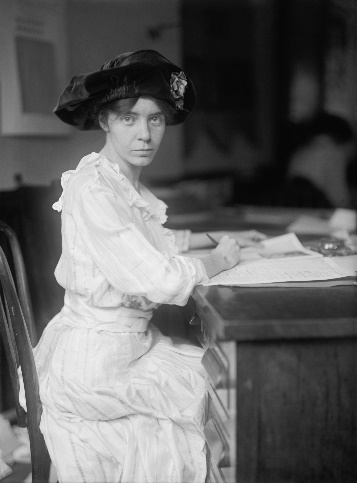 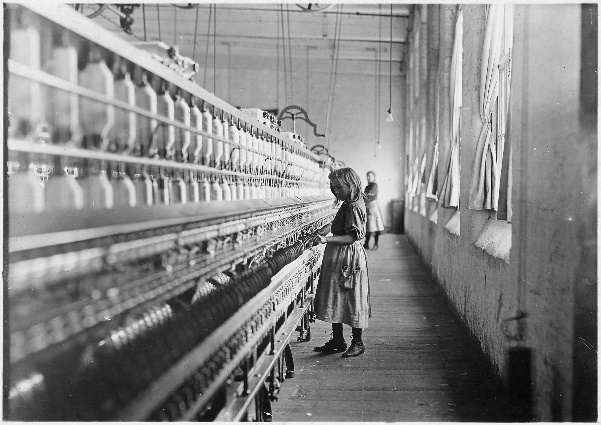 10-1: IMMIGRATION & URBANIZATIONWas it beneficial or harmful for America to become a nation of cities?10-2: WRITERS & THE YELLOW PRESSCan writers make the world a better place?10-3: THE PROGRESSIVESWhat does it mean to be progressive?10-4: WOMEN’S RIGHTSWas suffrage essential to improve the lives of women?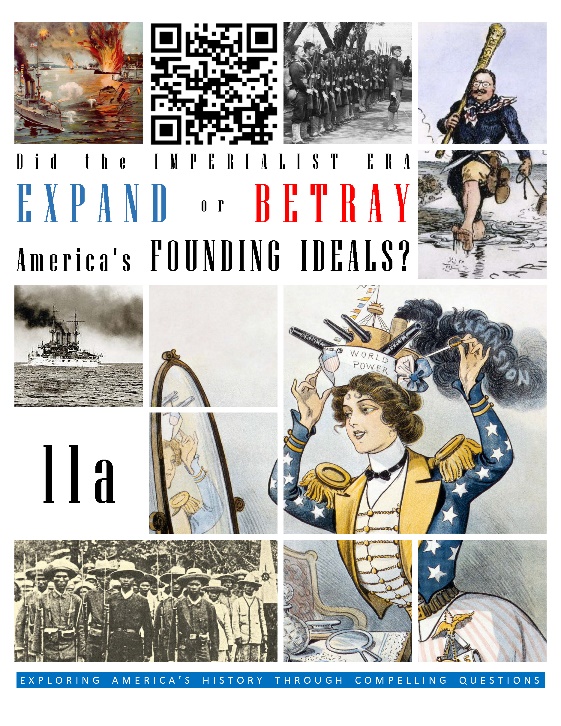 HCSSS STANDARDSSS.US.4.19.1 Analyze the factors that enabled the United States to become an imperial powerSS.US.4.16.2 Evaluate the effects of U.S. foreign policy in Latin America, Asia, and the PacificTESTED TOPICSAlfred T. MahanAnnexation of HawaiiEconomic Causes of ImperialismSocial DarwinismWhite Man’s BurdenOpposition to ImperialismCauses and Effects of the Spanish-American WarUSS MainePlatt AmendmentPhilippine-American WarBoxer RebellionOpen Door PolicyPanama CanalRoosevelt CorollaryDollar DiplomacyMoral DiplomacyUNIT 11aHCSSS STANDARDSSS.US.4.19.1 Analyze the factors that enabled the United States to become an imperial powerSS.US.4.16.2 Evaluate the effects of U.S. foreign policy in Latin America, Asia, and the PacificTESTED TOPICSAlfred T. MahanAnnexation of HawaiiEconomic Causes of ImperialismSocial DarwinismWhite Man’s BurdenOpposition to ImperialismCauses and Effects of the Spanish-American WarUSS MainePlatt AmendmentPhilippine-American WarBoxer RebellionOpen Door PolicyPanama CanalRoosevelt CorollaryDollar DiplomacyMoral DiplomacyThree LessonsHCSSS STANDARDSSS.US.4.19.1 Analyze the factors that enabled the United States to become an imperial powerSS.US.4.16.2 Evaluate the effects of U.S. foreign policy in Latin America, Asia, and the PacificTESTED TOPICSAlfred T. MahanAnnexation of HawaiiEconomic Causes of ImperialismSocial DarwinismWhite Man’s BurdenOpposition to ImperialismCauses and Effects of the Spanish-American WarUSS MainePlatt AmendmentPhilippine-American WarBoxer RebellionOpen Door PolicyPanama CanalRoosevelt CorollaryDollar DiplomacyMoral DiplomacyHCSSS STANDARDSSS.US.4.19.1 Analyze the factors that enabled the United States to become an imperial powerSS.US.4.16.2 Evaluate the effects of U.S. foreign policy in Latin America, Asia, and the PacificTESTED TOPICSAlfred T. MahanAnnexation of HawaiiEconomic Causes of ImperialismSocial DarwinismWhite Man’s BurdenOpposition to ImperialismCauses and Effects of the Spanish-American WarUSS MainePlatt AmendmentPhilippine-American WarBoxer RebellionOpen Door PolicyPanama CanalRoosevelt CorollaryDollar DiplomacyMoral Diplomacy1: ORIGINS OF IMPERIALISMDid America need to be an imperial nation?American ExceptionalismAlaskaEconomic CausesMissionariesWhite Man’s BurdenEuropean ImperialismMahan & Sea PowerHawaiiOppositionHCSSS STANDARDSSS.US.4.19.1 Analyze the factors that enabled the United States to become an imperial powerSS.US.4.16.2 Evaluate the effects of U.S. foreign policy in Latin America, Asia, and the PacificTESTED TOPICSAlfred T. MahanAnnexation of HawaiiEconomic Causes of ImperialismSocial DarwinismWhite Man’s BurdenOpposition to ImperialismCauses and Effects of the Spanish-American WarUSS MainePlatt AmendmentPhilippine-American WarBoxer RebellionOpen Door PolicyPanama CanalRoosevelt CorollaryDollar DiplomacyMoral Diplomacy2: SPANISH-AMERICAN & PHILIPPINE-AMERICAN WARSDid America deserve the outcomes of the Spanish-American and Philippine-American Wars?Cuban Independence MovementUSS MaineSpanish-American WarPhilippine-American WarOppositionConsequencesPlatt AmendmentHCSSS STANDARDSSS.US.4.19.1 Analyze the factors that enabled the United States to become an imperial powerSS.US.4.16.2 Evaluate the effects of U.S. foreign policy in Latin America, Asia, and the PacificTESTED TOPICSAlfred T. MahanAnnexation of HawaiiEconomic Causes of ImperialismSocial DarwinismWhite Man’s BurdenOpposition to ImperialismCauses and Effects of the Spanish-American WarUSS MainePlatt AmendmentPhilippine-American WarBoxer RebellionOpen Door PolicyPanama CanalRoosevelt CorollaryDollar DiplomacyMoral Diplomacy3: ASIA & LATIN AMERICAHow should America project its power around the world?Spheres of Influence & Open Door PolicyBig Stick DiplomacyPanama CanalRoosevelt CorollaryGentlemen’s AgreementRusso-Japanese WarDollar DiplomacyBanana RepublicsMoral DiplomacyHCSSS STANDARDSSS.US.4.19.1 Analyze the factors that enabled the United States to become an imperial powerSS.US.4.16.2 Evaluate the effects of U.S. foreign policy in Latin America, Asia, and the PacificTESTED TOPICSAlfred T. MahanAnnexation of HawaiiEconomic Causes of ImperialismSocial DarwinismWhite Man’s BurdenOpposition to ImperialismCauses and Effects of the Spanish-American WarUSS MainePlatt AmendmentPhilippine-American WarBoxer RebellionOpen Door PolicyPanama CanalRoosevelt CorollaryDollar DiplomacyMoral Diplomacy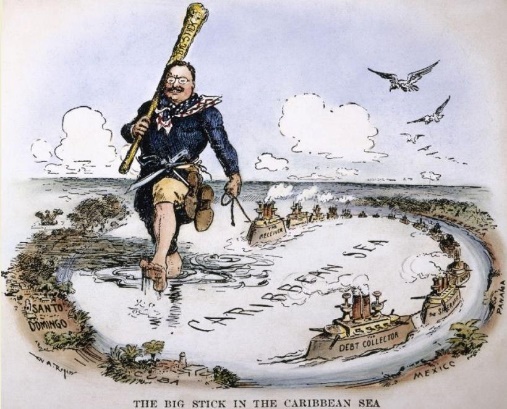 IMPERIALISMDid the Imperialist Era expand or betray America’s founding ideals?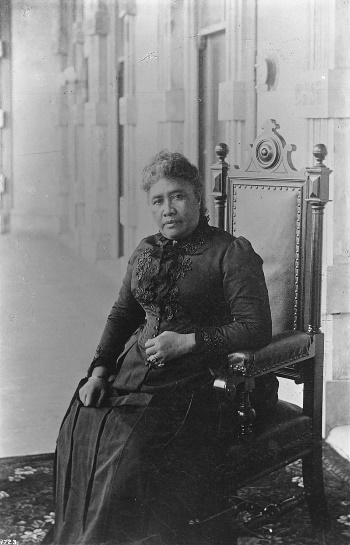 11a-1: ORIGINS OF IMPERIALISMDid America need to be an imperial nation?11a-2: THE SPANISH-AMERICAN AND PHILIPPINE-AMERICAN WARSDid America deserve the outcomes of the Spanish-American and Philippine-American Wars?.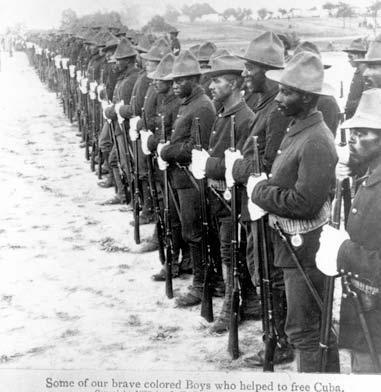 11a-3: ASIA & LATIN AMERICAHow should America project its power around the world?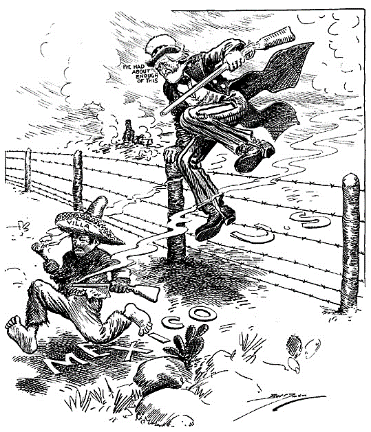 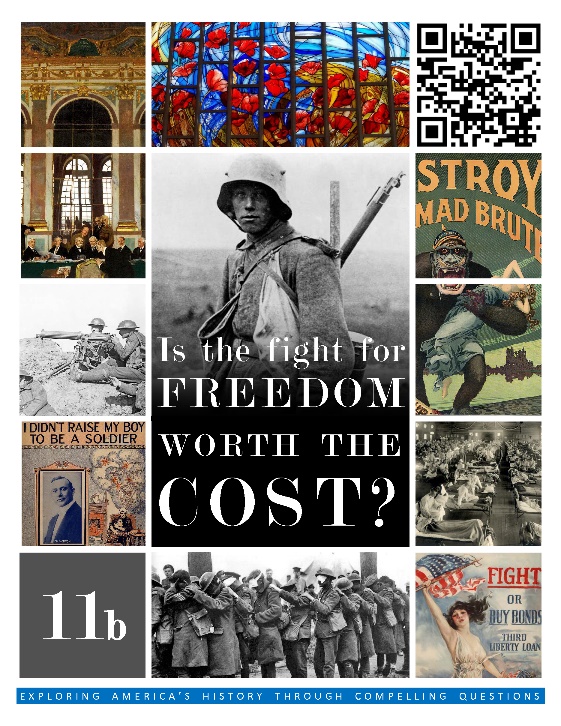 HCSSS STANDARDSSS.US.5.19.1 Distinguish between the long-term causes and triggering events that led the United States into World War ISS.US.5.8.2 Evaluate wartime restrictions on civil libertiesSS.US.5.18.3 Analyze how internationalism and isolationism shaped U.S. foreign policy after World War ITESTED TOPICSWWI Allies and Central PowersStart of WWINeutralityCause of entering the warLusitaniaZimmerman Note14 PointsSelective Service Act Conscientious ObjectorsCommittee on Public Info.Funding for the WarEspionage and Sedition ActsSchenck v. United StatesOpposition to League of NationsWilson's Publicity CampaignUNIT 11bHCSSS STANDARDSSS.US.5.19.1 Distinguish between the long-term causes and triggering events that led the United States into World War ISS.US.5.8.2 Evaluate wartime restrictions on civil libertiesSS.US.5.18.3 Analyze how internationalism and isolationism shaped U.S. foreign policy after World War ITESTED TOPICSWWI Allies and Central PowersStart of WWINeutralityCause of entering the warLusitaniaZimmerman Note14 PointsSelective Service Act Conscientious ObjectorsCommittee on Public Info.Funding for the WarEspionage and Sedition ActsSchenck v. United StatesOpposition to League of NationsWilson's Publicity CampaignThree LessonsHCSSS STANDARDSSS.US.5.19.1 Distinguish between the long-term causes and triggering events that led the United States into World War ISS.US.5.8.2 Evaluate wartime restrictions on civil libertiesSS.US.5.18.3 Analyze how internationalism and isolationism shaped U.S. foreign policy after World War ITESTED TOPICSWWI Allies and Central PowersStart of WWINeutralityCause of entering the warLusitaniaZimmerman Note14 PointsSelective Service Act Conscientious ObjectorsCommittee on Public Info.Funding for the WarEspionage and Sedition ActsSchenck v. United StatesOpposition to League of NationsWilson's Publicity CampaignHCSSS STANDARDSSS.US.5.19.1 Distinguish between the long-term causes and triggering events that led the United States into World War ISS.US.5.8.2 Evaluate wartime restrictions on civil libertiesSS.US.5.18.3 Analyze how internationalism and isolationism shaped U.S. foreign policy after World War ITESTED TOPICSWWI Allies and Central PowersStart of WWINeutralityCause of entering the warLusitaniaZimmerman Note14 PointsSelective Service Act Conscientious ObjectorsCommittee on Public Info.Funding for the WarEspionage and Sedition ActsSchenck v. United StatesOpposition to League of NationsWilson's Publicity Campaign1: NEUTRALITY & THE START OF WORLD WAR IIs Wilson’s idea of moral diplomacy possible in the real world?Start of WWINew TechnologiesNeutralityLusitaniaZimmerman NoteDeclaration of War HCSSS STANDARDSSS.US.5.19.1 Distinguish between the long-term causes and triggering events that led the United States into World War ISS.US.5.8.2 Evaluate wartime restrictions on civil libertiesSS.US.5.18.3 Analyze how internationalism and isolationism shaped U.S. foreign policy after World War ITESTED TOPICSWWI Allies and Central PowersStart of WWINeutralityCause of entering the warLusitaniaZimmerman Note14 PointsSelective Service Act Conscientious ObjectorsCommittee on Public Info.Funding for the WarEspionage and Sedition ActsSchenck v. United StatesOpposition to League of NationsWilson's Publicity Campaign2: THE WORLD WAR I HOMEFRONTAre restrictions on basic freedoms justified in times of crisis?MobilizationSelective ServiceConscientious ObjectorsExpansion of GovernmentPropagandaEspionage & Sedition ActsOrganized LaborWomen, African Americans HCSSS STANDARDSSS.US.5.19.1 Distinguish between the long-term causes and triggering events that led the United States into World War ISS.US.5.8.2 Evaluate wartime restrictions on civil libertiesSS.US.5.18.3 Analyze how internationalism and isolationism shaped U.S. foreign policy after World War ITESTED TOPICSWWI Allies and Central PowersStart of WWINeutralityCause of entering the warLusitaniaZimmerman Note14 PointsSelective Service Act Conscientious ObjectorsCommittee on Public Info.Funding for the WarEspionage and Sedition ActsSchenck v. United StatesOpposition to League of NationsWilson's Publicity Campaign3: THE END OF WORLD WAR I & ISOLATIONISMShould America be involved in the world or isolationist?America’s role in fighting the warFlu PandemicTreaty of VersaillesDebate over ratificationSacco & VanzettiFirst Red ScareImmigration Act of 1924HCSSS STANDARDSSS.US.5.19.1 Distinguish between the long-term causes and triggering events that led the United States into World War ISS.US.5.8.2 Evaluate wartime restrictions on civil libertiesSS.US.5.18.3 Analyze how internationalism and isolationism shaped U.S. foreign policy after World War ITESTED TOPICSWWI Allies and Central PowersStart of WWINeutralityCause of entering the warLusitaniaZimmerman Note14 PointsSelective Service Act Conscientious ObjectorsCommittee on Public Info.Funding for the WarEspionage and Sedition ActsSchenck v. United StatesOpposition to League of NationsWilson's Publicity Campaign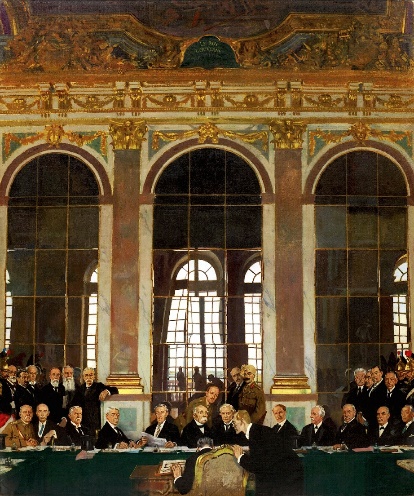 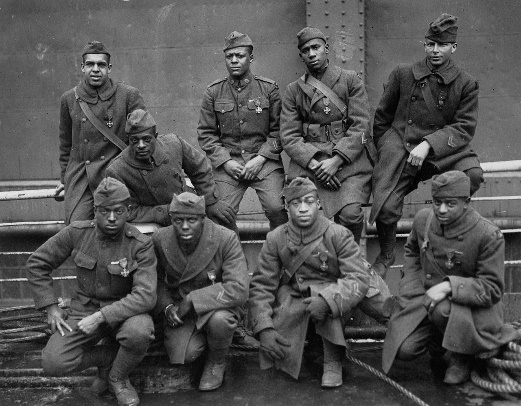 WORLD WAR IIs the fight for freedom worth the cost?11b-1: NEUTRALITY & THE START OF WORLD WAR IIs Wilson’s idea of moral diplomacy possible in the real world?11b-2: THE WORLD WAR I HOMEFRONTAre restrictions on basic freedoms justified in times of crisis?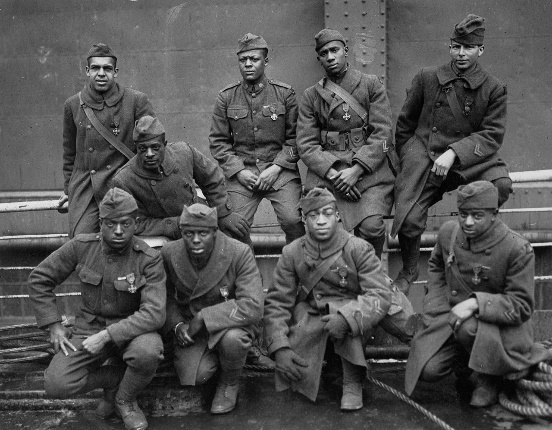 11b-3: THE END OF WORLD WAR I & ISOLATIONISMShould America be involved in the world or isolationist?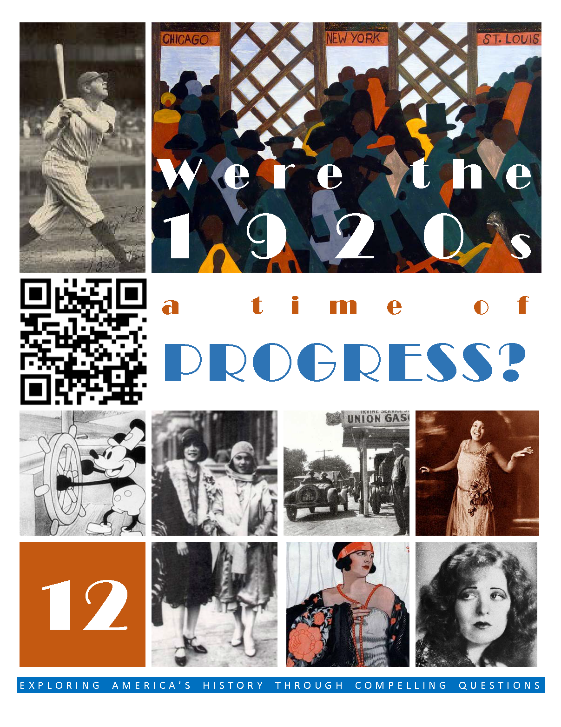 HCSSS STANDARDSSS.US.6.11.1 Assess how innovations in transportation, communication, and finance changed American societySS.US.6.18.2 Compare rival perspectives on economic, social, and religious conflicts in the 1920sSS.US.6.17.3 Analyze the cultural contributions of modernism, the Harlem Renaissance, and the New WomanTESTED TOPICSPolitics - NormalcyMass ProductionInfluence of AutomobilesLost GenerationNational CultureCharlie ChaplainFlappersPhonographArt DecoPlessy v. FergusonWashington & Du BoisNew NegroGreat Migration CausesHarlem Renaissance Modernism vs. TraditionalismScopes Trial KKKProhibition UNIT 12HCSSS STANDARDSSS.US.6.11.1 Assess how innovations in transportation, communication, and finance changed American societySS.US.6.18.2 Compare rival perspectives on economic, social, and religious conflicts in the 1920sSS.US.6.17.3 Analyze the cultural contributions of modernism, the Harlem Renaissance, and the New WomanTESTED TOPICSPolitics - NormalcyMass ProductionInfluence of AutomobilesLost GenerationNational CultureCharlie ChaplainFlappersPhonographArt DecoPlessy v. FergusonWashington & Du BoisNew NegroGreat Migration CausesHarlem Renaissance Modernism vs. TraditionalismScopes Trial KKKProhibition Four LessonsHCSSS STANDARDSSS.US.6.11.1 Assess how innovations in transportation, communication, and finance changed American societySS.US.6.18.2 Compare rival perspectives on economic, social, and religious conflicts in the 1920sSS.US.6.17.3 Analyze the cultural contributions of modernism, the Harlem Renaissance, and the New WomanTESTED TOPICSPolitics - NormalcyMass ProductionInfluence of AutomobilesLost GenerationNational CultureCharlie ChaplainFlappersPhonographArt DecoPlessy v. FergusonWashington & Du BoisNew NegroGreat Migration CausesHarlem Renaissance Modernism vs. TraditionalismScopes Trial KKKProhibition HCSSS STANDARDSSS.US.6.11.1 Assess how innovations in transportation, communication, and finance changed American societySS.US.6.18.2 Compare rival perspectives on economic, social, and religious conflicts in the 1920sSS.US.6.17.3 Analyze the cultural contributions of modernism, the Harlem Renaissance, and the New WomanTESTED TOPICSPolitics - NormalcyMass ProductionInfluence of AutomobilesLost GenerationNational CultureCharlie ChaplainFlappersPhonographArt DecoPlessy v. FergusonWashington & Du BoisNew NegroGreat Migration CausesHarlem Renaissance Modernism vs. TraditionalismScopes Trial KKKProhibition 1: BUSINESS & GOVERNMENTIs consumerism an essential element of America’s identity?Laissez FaireTeapot DomeThe Automobile, AirplanesConsumerism, CreditThe Lost GenerationHCSSS STANDARDSSS.US.6.11.1 Assess how innovations in transportation, communication, and finance changed American societySS.US.6.18.2 Compare rival perspectives on economic, social, and religious conflicts in the 1920sSS.US.6.17.3 Analyze the cultural contributions of modernism, the Harlem Renaissance, and the New WomanTESTED TOPICSPolitics - NormalcyMass ProductionInfluence of AutomobilesLost GenerationNational CultureCharlie ChaplainFlappersPhonographArt DecoPlessy v. FergusonWashington & Du BoisNew NegroGreat Migration CausesHarlem Renaissance Modernism vs. TraditionalismScopes Trial KKKProhibition 2: POPULAR CULTURE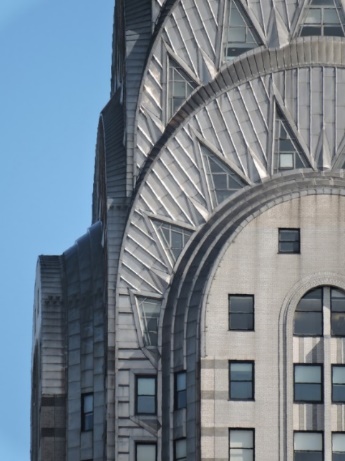 Is popular culture a distraction?RadioSportsHollywoodJazzFlappersTeenagersArtHCSSS STANDARDSSS.US.6.11.1 Assess how innovations in transportation, communication, and finance changed American societySS.US.6.18.2 Compare rival perspectives on economic, social, and religious conflicts in the 1920sSS.US.6.17.3 Analyze the cultural contributions of modernism, the Harlem Renaissance, and the New WomanTESTED TOPICSPolitics - NormalcyMass ProductionInfluence of AutomobilesLost GenerationNational CultureCharlie ChaplainFlappersPhonographArt DecoPlessy v. FergusonWashington & Du BoisNew NegroGreat Migration CausesHarlem Renaissance Modernism vs. TraditionalismScopes Trial KKKProhibition 3: THE HARLEM RENAISSANCEWhat did it mean to be a New Negro?Life after ReconstructionBooker T. WashingtonNiagara MovementGreat MigrationHarlem RenaissanceHCSSS STANDARDSSS.US.6.11.1 Assess how innovations in transportation, communication, and finance changed American societySS.US.6.18.2 Compare rival perspectives on economic, social, and religious conflicts in the 1920sSS.US.6.17.3 Analyze the cultural contributions of modernism, the Harlem Renaissance, and the New WomanTESTED TOPICSPolitics - NormalcyMass ProductionInfluence of AutomobilesLost GenerationNational CultureCharlie ChaplainFlappersPhonographArt DecoPlessy v. FergusonWashington & Du BoisNew NegroGreat Migration CausesHarlem Renaissance Modernism vs. TraditionalismScopes Trial KKKProhibition 4: CULTURAL CONFLICTSCan laws make us moral?RacismKKKChristian FundamentalismScopes TrialProhibitionOrganized CrimeTHE 1920sWere the 1920s a time of progress?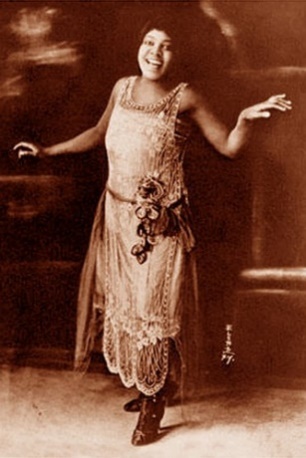 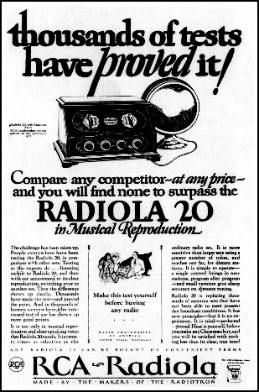 12-1: BUSINESS & GOVERNMENTIs consumerism an essential element of America’s identity?12-2: POPULAR CULTUREIs popular culture a distraction?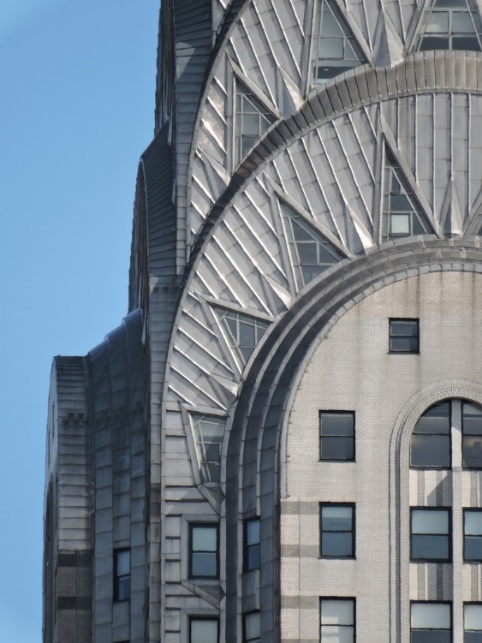 12-3: THE HARLEM RENAISSANCEWhat did it mean to be a New Negro?12-4: CULTURAL CONFLICTSCan laws make us moral?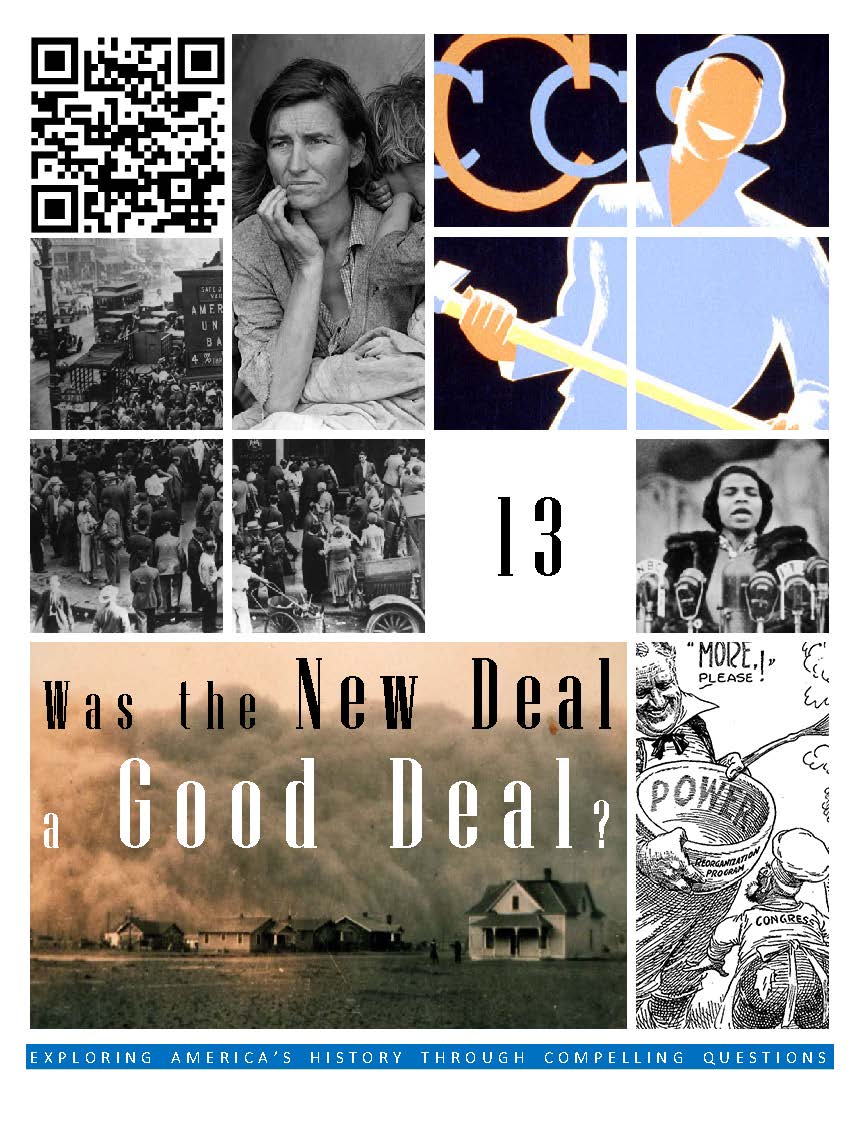 HCSSS STANDARDSSS.US.7.19.1 Analyze the conditions and policies that led to the Great DepressionSS.US.7.11.2 Analyze how the decline in production and spending affected Americans during the Great DepressionSS.US.7.10.3 Assess the impact and legacy of New Deal relief, recovery, and reform programsTESTED TOPICSCauses of the DepressionThe Federal ReserveKeynesian EconomicsBonus ArmyDust BowlHoovervillesOkiesNew Deal (as a group of programs)AAACCCFDICSECWPACourt PackingSocial SecurityWagner ActNew Deal’s effect on GovernmentUNIT 13HCSSS STANDARDSSS.US.7.19.1 Analyze the conditions and policies that led to the Great DepressionSS.US.7.11.2 Analyze how the decline in production and spending affected Americans during the Great DepressionSS.US.7.10.3 Assess the impact and legacy of New Deal relief, recovery, and reform programsTESTED TOPICSCauses of the DepressionThe Federal ReserveKeynesian EconomicsBonus ArmyDust BowlHoovervillesOkiesNew Deal (as a group of programs)AAACCCFDICSECWPACourt PackingSocial SecurityWagner ActNew Deal’s effect on GovernmentFour LessonsHCSSS STANDARDSSS.US.7.19.1 Analyze the conditions and policies that led to the Great DepressionSS.US.7.11.2 Analyze how the decline in production and spending affected Americans during the Great DepressionSS.US.7.10.3 Assess the impact and legacy of New Deal relief, recovery, and reform programsTESTED TOPICSCauses of the DepressionThe Federal ReserveKeynesian EconomicsBonus ArmyDust BowlHoovervillesOkiesNew Deal (as a group of programs)AAACCCFDICSECWPACourt PackingSocial SecurityWagner ActNew Deal’s effect on GovernmentHCSSS STANDARDSSS.US.7.19.1 Analyze the conditions and policies that led to the Great DepressionSS.US.7.11.2 Analyze how the decline in production and spending affected Americans during the Great DepressionSS.US.7.10.3 Assess the impact and legacy of New Deal relief, recovery, and reform programsTESTED TOPICSCauses of the DepressionThe Federal ReserveKeynesian EconomicsBonus ArmyDust BowlHoovervillesOkiesNew Deal (as a group of programs)AAACCCFDICSECWPACourt PackingSocial SecurityWagner ActNew Deal’s effect on Government1: THE START OF THE DEPRESSIONTo what extent does money control our lives?President HooverThe CrashFarmersBank FailuresCause of the DepressionSupply-Side vs. Demand-Side SolutionsHCSSS STANDARDSSS.US.7.19.1 Analyze the conditions and policies that led to the Great DepressionSS.US.7.11.2 Analyze how the decline in production and spending affected Americans during the Great DepressionSS.US.7.10.3 Assess the impact and legacy of New Deal relief, recovery, and reform programsTESTED TOPICSCauses of the DepressionThe Federal ReserveKeynesian EconomicsBonus ArmyDust BowlHoovervillesOkiesNew Deal (as a group of programs)AAACCCFDICSECWPACourt PackingSocial SecurityWagner ActNew Deal’s effect on Government2: LIFE IN THE DEPRESSIONDid President Hoover deserve to lose his bid for reelection?Effects on Families and FarmersThe Dust BowlAfrican AmericansOrganized LaborThe Bonus ArmyHobosCrimeHoover’s ResponseMoviesElection of 1932HCSSS STANDARDSSS.US.7.19.1 Analyze the conditions and policies that led to the Great DepressionSS.US.7.11.2 Analyze how the decline in production and spending affected Americans during the Great DepressionSS.US.7.10.3 Assess the impact and legacy of New Deal relief, recovery, and reform programsTESTED TOPICSCauses of the DepressionThe Federal ReserveKeynesian EconomicsBonus ArmyDust BowlHoovervillesOkiesNew Deal (as a group of programs)AAACCCFDICSECWPACourt PackingSocial SecurityWagner ActNew Deal’s effect on Government3: THE FIRST NEW DEALShould the government be responsible for the welfare of everyone?FDR’s InaugurationBank ReliefHomeownersJobsFarmersCommunicationFirst 100 Days HCSSS STANDARDSSS.US.7.19.1 Analyze the conditions and policies that led to the Great DepressionSS.US.7.11.2 Analyze how the decline in production and spending affected Americans during the Great DepressionSS.US.7.10.3 Assess the impact and legacy of New Deal relief, recovery, and reform programsTESTED TOPICSCauses of the DepressionThe Federal ReserveKeynesian EconomicsBonus ArmyDust BowlHoovervillesOkiesNew Deal (as a group of programs)AAACCCFDICSECWPACourt PackingSocial SecurityWagner ActNew Deal’s effect on Government4: THE SECOND NEW DEALWas President Franklin Roosevelt liberal?TVAOrganized LaborWagner ActSocial SecurityOppositionCourt PackingEffect on MinoritiesWomenAfrican AmericansTHE GREAT DEPRESSION & NEW DEALWas the New Deal a good deal?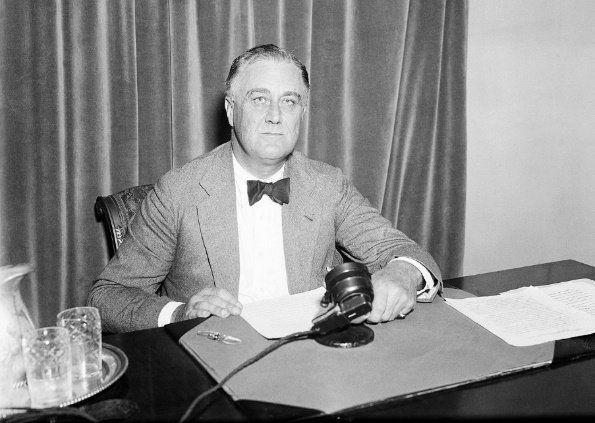 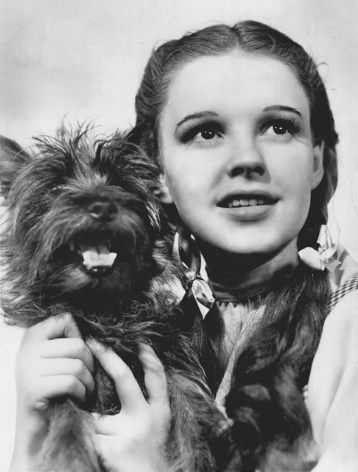 13-1: THE START OF THE DEPRESSIONTo what extent does money control our lives?13-2: LIFE IN THE DEPRESSIONDid President Hoover deserve to lose his bid for reelection?13-3: THE FIRST NEW DEALShould the government be responsible for the welfare of everyone?13-4: THE SECOND NEW DEALWas President Franklin Roosevelt liberal?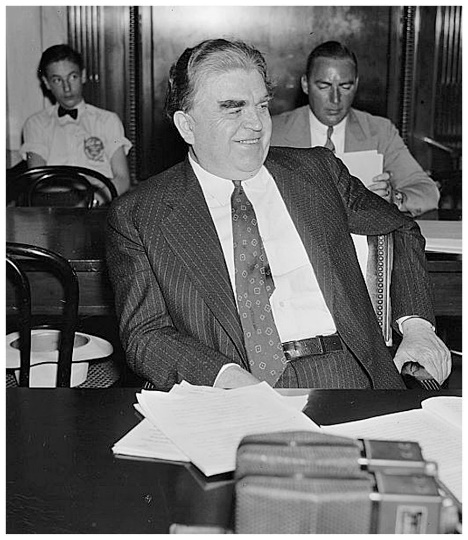 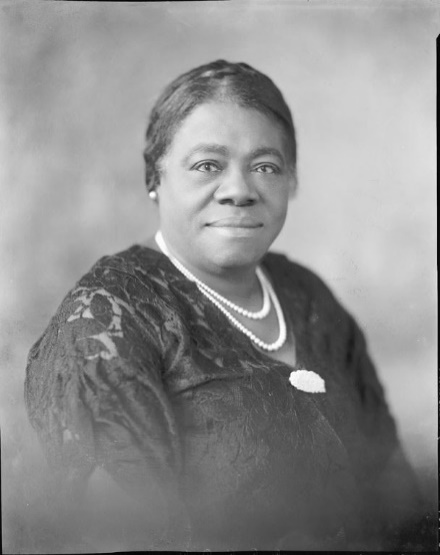 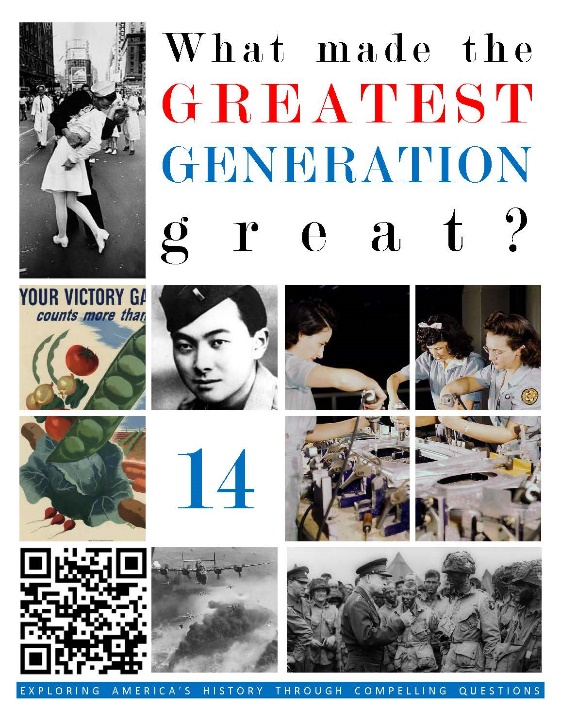 HCSSS STANDARDSSS.US.8.19.1 Explain the historical developments and policies that resulted in the United States entering WWIISS.US.8.19.3 Analyze the role of the United States in the outcome of WWII in the European and the Pacific theaters SS.US.8.17.2 Assess the social, political, and economic transformation of the United States during WWIITESTED TOPICSTripartite PactAid to BritainLindbergh/America FirstNeutrality ActsPearl HarborTurning PointsSaturation BombingAtomic Bomb DecisionPropagandaArsenal of DemocracyBracero ProgramZoot Suit RiotsWomen’s RolesA. Philip RandolphJapanese Interment442ndKorematsu v. USUNIT 14HCSSS STANDARDSSS.US.8.19.1 Explain the historical developments and policies that resulted in the United States entering WWIISS.US.8.19.3 Analyze the role of the United States in the outcome of WWII in the European and the Pacific theaters SS.US.8.17.2 Assess the social, political, and economic transformation of the United States during WWIITESTED TOPICSTripartite PactAid to BritainLindbergh/America FirstNeutrality ActsPearl HarborTurning PointsSaturation BombingAtomic Bomb DecisionPropagandaArsenal of DemocracyBracero ProgramZoot Suit RiotsWomen’s RolesA. Philip RandolphJapanese Interment442ndKorematsu v. USThree LessonsHCSSS STANDARDSSS.US.8.19.1 Explain the historical developments and policies that resulted in the United States entering WWIISS.US.8.19.3 Analyze the role of the United States in the outcome of WWII in the European and the Pacific theaters SS.US.8.17.2 Assess the social, political, and economic transformation of the United States during WWIITESTED TOPICSTripartite PactAid to BritainLindbergh/America FirstNeutrality ActsPearl HarborTurning PointsSaturation BombingAtomic Bomb DecisionPropagandaArsenal of DemocracyBracero ProgramZoot Suit RiotsWomen’s RolesA. Philip RandolphJapanese Interment442ndKorematsu v. USHCSSS STANDARDSSS.US.8.19.1 Explain the historical developments and policies that resulted in the United States entering WWIISS.US.8.19.3 Analyze the role of the United States in the outcome of WWII in the European and the Pacific theaters SS.US.8.17.2 Assess the social, political, and economic transformation of the United States during WWIITESTED TOPICSTripartite PactAid to BritainLindbergh/America FirstNeutrality ActsPearl HarborTurning PointsSaturation BombingAtomic Bomb DecisionPropagandaArsenal of DemocracyBracero ProgramZoot Suit RiotsWomen’s RolesA. Philip RandolphJapanese Interment442ndKorematsu v. US1: NEUTRALITY & PEARL HARBORWas America right to try to stay out of World War II?IsolationismFascismJapan in AsiaAmerican NeutralityWar in EuropeBattle of BritainAtlantic CharterPearl HarborHCSSS STANDARDSSS.US.8.19.1 Explain the historical developments and policies that resulted in the United States entering WWIISS.US.8.19.3 Analyze the role of the United States in the outcome of WWII in the European and the Pacific theaters SS.US.8.17.2 Assess the social, political, and economic transformation of the United States during WWIITESTED TOPICSTripartite PactAid to BritainLindbergh/America FirstNeutrality ActsPearl HarborTurning PointsSaturation BombingAtomic Bomb DecisionPropagandaArsenal of DemocracyBracero ProgramZoot Suit RiotsWomen’s RolesA. Philip RandolphJapanese Interment442ndKorematsu v. US2: WINNING THE WARWhy did the Allies win World War II?StrategyD-DayV-E DayWar in the PacificManhattan ProjectEnd of the WarCriticism of TrumanHCSSS STANDARDSSS.US.8.19.1 Explain the historical developments and policies that resulted in the United States entering WWIISS.US.8.19.3 Analyze the role of the United States in the outcome of WWII in the European and the Pacific theaters SS.US.8.17.2 Assess the social, political, and economic transformation of the United States during WWIITESTED TOPICSTripartite PactAid to BritainLindbergh/America FirstNeutrality ActsPearl HarborTurning PointsSaturation BombingAtomic Bomb DecisionPropagandaArsenal of DemocracyBracero ProgramZoot Suit RiotsWomen’s RolesA. Philip RandolphJapanese Interment442ndKorematsu v. US3: THE WORLD WAR II HOMEFRONTDid World War II make life in America better?MobilizationPopulation ChangesBig GovernmentArsenal of DemocracyEntertainersWomenAfrican AmericansNative AmericansHispanicsJapanese American InternmentHCSSS STANDARDSSS.US.8.19.1 Explain the historical developments and policies that resulted in the United States entering WWIISS.US.8.19.3 Analyze the role of the United States in the outcome of WWII in the European and the Pacific theaters SS.US.8.17.2 Assess the social, political, and economic transformation of the United States during WWIITESTED TOPICSTripartite PactAid to BritainLindbergh/America FirstNeutrality ActsPearl HarborTurning PointsSaturation BombingAtomic Bomb DecisionPropagandaArsenal of DemocracyBracero ProgramZoot Suit RiotsWomen’s RolesA. Philip RandolphJapanese Interment442ndKorematsu v. USWORLD WAR IIWhat made the Greatest Generation great?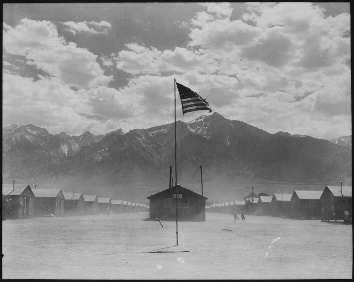 14-1: NEUTRALITY & PEARL HARBORWas America right to try to stay out of World War II?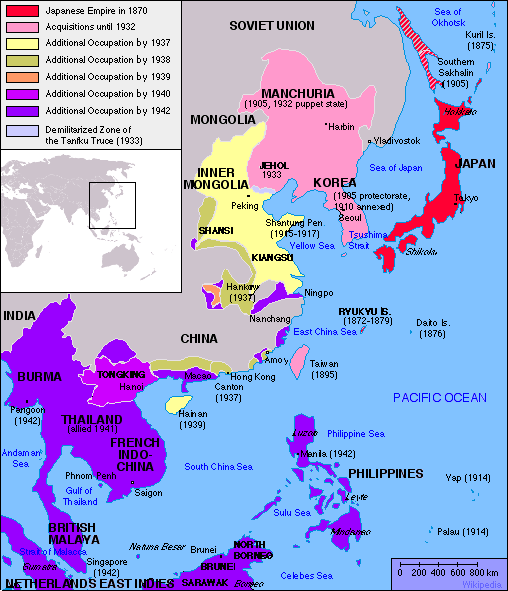 14-2: WINNING THE WARWhy did the Allies win World War II?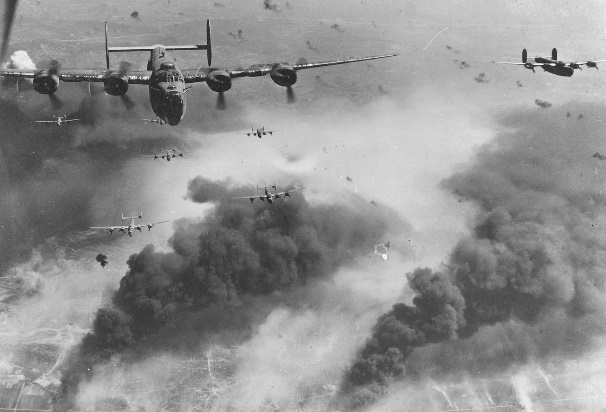 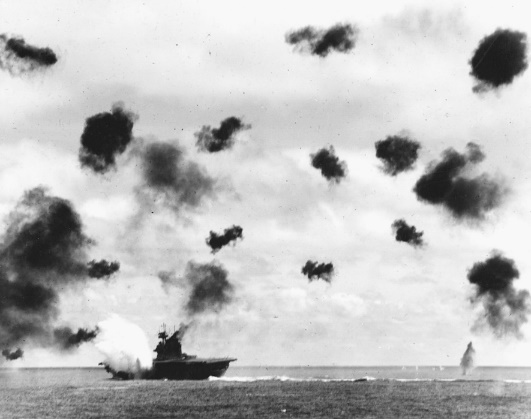 14-3: THE WORLD WAR II HOMEFRONTDid World War II make life in America better?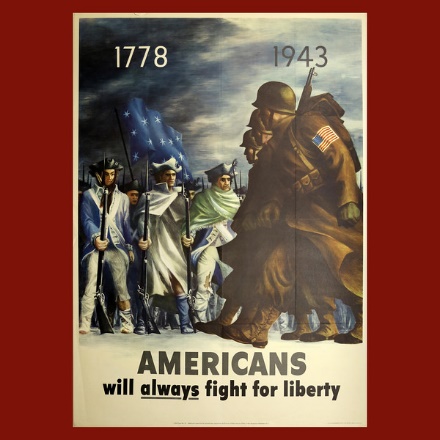 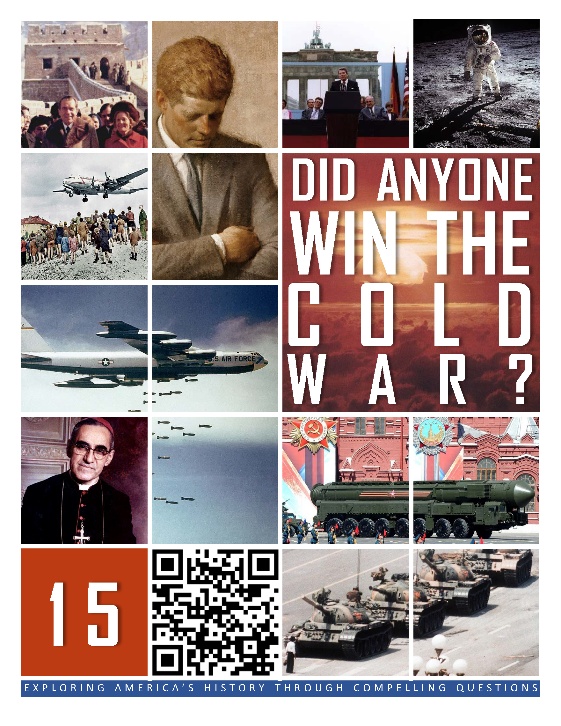 HCSSS STANDARDSSS.US.9.19.1 Explain how political ideology shaped the post-war order and led to the Soviet-U.S. arms raceSS.US.9.17.2 Analyze how U.S. foreign policy during the Cold War shaped conflicts in Asia and the AmericasSS.US.9.7.3 Analyze how anti-communism and the Cold War affected civil liberties, labor, and technologyTESTED TOPICSCommunist Economic SystemIron CurtainUnited NationsContainmentMarshall PlanBerlin AirliftChinese RevolutionDomino TheoryKorean WarArms RaceSputnik KennedyCuban Missile CrisisMcCarthyismMilitary Industrial ComplexDétenteArms Reduction TreatiesProxy WarsFall of the Berlin WallTiananmen Square MassacreUNIT 15HCSSS STANDARDSSS.US.9.19.1 Explain how political ideology shaped the post-war order and led to the Soviet-U.S. arms raceSS.US.9.17.2 Analyze how U.S. foreign policy during the Cold War shaped conflicts in Asia and the AmericasSS.US.9.7.3 Analyze how anti-communism and the Cold War affected civil liberties, labor, and technologyTESTED TOPICSCommunist Economic SystemIron CurtainUnited NationsContainmentMarshall PlanBerlin AirliftChinese RevolutionDomino TheoryKorean WarArms RaceSputnik KennedyCuban Missile CrisisMcCarthyismMilitary Industrial ComplexDétenteArms Reduction TreatiesProxy WarsFall of the Berlin WallTiananmen Square MassacreSix LessonsHCSSS STANDARDSSS.US.9.19.1 Explain how political ideology shaped the post-war order and led to the Soviet-U.S. arms raceSS.US.9.17.2 Analyze how U.S. foreign policy during the Cold War shaped conflicts in Asia and the AmericasSS.US.9.7.3 Analyze how anti-communism and the Cold War affected civil liberties, labor, and technologyTESTED TOPICSCommunist Economic SystemIron CurtainUnited NationsContainmentMarshall PlanBerlin AirliftChinese RevolutionDomino TheoryKorean WarArms RaceSputnik KennedyCuban Missile CrisisMcCarthyismMilitary Industrial ComplexDétenteArms Reduction TreatiesProxy WarsFall of the Berlin WallTiananmen Square MassacreHCSSS STANDARDSSS.US.9.19.1 Explain how political ideology shaped the post-war order and led to the Soviet-U.S. arms raceSS.US.9.17.2 Analyze how U.S. foreign policy during the Cold War shaped conflicts in Asia and the AmericasSS.US.9.7.3 Analyze how anti-communism and the Cold War affected civil liberties, labor, and technologyTESTED TOPICSCommunist Economic SystemIron CurtainUnited NationsContainmentMarshall PlanBerlin AirliftChinese RevolutionDomino TheoryKorean WarArms RaceSputnik KennedyCuban Missile CrisisMcCarthyismMilitary Industrial ComplexDétenteArms Reduction TreatiesProxy WarsFall of the Berlin WallTiananmen Square Massacre1: ORIGINS OF THE COLD WARWas the Cold War unavoidable?CommunismWWII ConferencesDecolonizationUnited NationsIron CurtainHCSSS STANDARDSSS.US.9.19.1 Explain how political ideology shaped the post-war order and led to the Soviet-U.S. arms raceSS.US.9.17.2 Analyze how U.S. foreign policy during the Cold War shaped conflicts in Asia and the AmericasSS.US.9.7.3 Analyze how anti-communism and the Cold War affected civil liberties, labor, and technologyTESTED TOPICSCommunist Economic SystemIron CurtainUnited NationsContainmentMarshall PlanBerlin AirliftChinese RevolutionDomino TheoryKorean WarArms RaceSputnik KennedyCuban Missile CrisisMcCarthyismMilitary Industrial ComplexDétenteArms Reduction TreatiesProxy WarsFall of the Berlin WallTiananmen Square Massacre2: CONTAINMENTWas containment the right way to deal with the spread of communism?ContainmentMarshall PlanBerlin AirliftNATO & Warsaw PactChinese CommunismKorean WarDomino TheoryHCSSS STANDARDSSS.US.9.19.1 Explain how political ideology shaped the post-war order and led to the Soviet-U.S. arms raceSS.US.9.17.2 Analyze how U.S. foreign policy during the Cold War shaped conflicts in Asia and the AmericasSS.US.9.7.3 Analyze how anti-communism and the Cold War affected civil liberties, labor, and technologyTESTED TOPICSCommunist Economic SystemIron CurtainUnited NationsContainmentMarshall PlanBerlin AirliftChinese RevolutionDomino TheoryKorean WarArms RaceSputnik KennedyCuban Missile CrisisMcCarthyismMilitary Industrial ComplexDétenteArms Reduction TreatiesProxy WarsFall of the Berlin WallTiananmen Square Massacre3: THE ARMS RACEDid American leaders respond wisely to the threat of communism?Nuclear ProliferationArms RaceFallout Shelters etc.MADWeapons TestingSpace Race1960 ElectionFlexible ResponsePeace CorpsCuban RevolutionBay of PigsCuban Missile CrisisHCSSS STANDARDSSS.US.9.19.1 Explain how political ideology shaped the post-war order and led to the Soviet-U.S. arms raceSS.US.9.17.2 Analyze how U.S. foreign policy during the Cold War shaped conflicts in Asia and the AmericasSS.US.9.7.3 Analyze how anti-communism and the Cold War affected civil liberties, labor, and technologyTESTED TOPICSCommunist Economic SystemIron CurtainUnited NationsContainmentMarshall PlanBerlin AirliftChinese RevolutionDomino TheoryKorean WarArms RaceSputnik KennedyCuban Missile CrisisMcCarthyismMilitary Industrial ComplexDétenteArms Reduction TreatiesProxy WarsFall of the Berlin WallTiananmen Square Massacre4: THE COLD WAR AT HOMEDid the Cold War hurt America?Red ScareAtoms for PeaceMilitary Industrial ComplexMissile GapEducationHCSSS STANDARDSSS.US.9.19.1 Explain how political ideology shaped the post-war order and led to the Soviet-U.S. arms raceSS.US.9.17.2 Analyze how U.S. foreign policy during the Cold War shaped conflicts in Asia and the AmericasSS.US.9.7.3 Analyze how anti-communism and the Cold War affected civil liberties, labor, and technologyTESTED TOPICSCommunist Economic SystemIron CurtainUnited NationsContainmentMarshall PlanBerlin AirliftChinese RevolutionDomino TheoryKorean WarArms RaceSputnik KennedyCuban Missile CrisisMcCarthyismMilitary Industrial ComplexDétenteArms Reduction TreatiesProxy WarsFall of the Berlin WallTiananmen Square MassacreTHE COLD WARDid anyone win the Cold War?5: THE LATER COLD WARWas the Soviet Union really an evil empire?Kitchen DebateHungaryCzechoslovakiaPolice StateDétenteProxy Wars6: THE END OF THE COLD WARWhy did the Cold War end?Nixon in ChinaReagan’s Evil EmpireStar WarsIran-Contra ScandalReagan & GorbachevSolidarityTiananmen SquareSinatra DoctrineFall of the Berlin WallFall of the Soviet UnionCommunism Today5: THE LATER COLD WARWas the Soviet Union really an evil empire?Kitchen DebateHungaryCzechoslovakiaPolice StateDétenteProxy Wars6: THE END OF THE COLD WARWhy did the Cold War end?Nixon in ChinaReagan’s Evil EmpireStar WarsIran-Contra ScandalReagan & GorbachevSolidarityTiananmen SquareSinatra DoctrineFall of the Berlin WallFall of the Soviet UnionCommunism Today5: THE LATER COLD WARWas the Soviet Union really an evil empire?Kitchen DebateHungaryCzechoslovakiaPolice StateDétenteProxy Wars6: THE END OF THE COLD WARWhy did the Cold War end?Nixon in ChinaReagan’s Evil EmpireStar WarsIran-Contra ScandalReagan & GorbachevSolidarityTiananmen SquareSinatra DoctrineFall of the Berlin WallFall of the Soviet UnionCommunism Today5: THE LATER COLD WARWas the Soviet Union really an evil empire?Kitchen DebateHungaryCzechoslovakiaPolice StateDétenteProxy Wars6: THE END OF THE COLD WARWhy did the Cold War end?Nixon in ChinaReagan’s Evil EmpireStar WarsIran-Contra ScandalReagan & GorbachevSolidarityTiananmen SquareSinatra DoctrineFall of the Berlin WallFall of the Soviet UnionCommunism Today5: THE LATER COLD WARWas the Soviet Union really an evil empire?Kitchen DebateHungaryCzechoslovakiaPolice StateDétenteProxy Wars6: THE END OF THE COLD WARWhy did the Cold War end?Nixon in ChinaReagan’s Evil EmpireStar WarsIran-Contra ScandalReagan & GorbachevSolidarityTiananmen SquareSinatra DoctrineFall of the Berlin WallFall of the Soviet UnionCommunism Today5: THE LATER COLD WARWas the Soviet Union really an evil empire?Kitchen DebateHungaryCzechoslovakiaPolice StateDétenteProxy Wars6: THE END OF THE COLD WARWhy did the Cold War end?Nixon in ChinaReagan’s Evil EmpireStar WarsIran-Contra ScandalReagan & GorbachevSolidarityTiananmen SquareSinatra DoctrineFall of the Berlin WallFall of the Soviet UnionCommunism Today5: THE LATER COLD WARWas the Soviet Union really an evil empire?Kitchen DebateHungaryCzechoslovakiaPolice StateDétenteProxy Wars6: THE END OF THE COLD WARWhy did the Cold War end?Nixon in ChinaReagan’s Evil EmpireStar WarsIran-Contra ScandalReagan & GorbachevSolidarityTiananmen SquareSinatra DoctrineFall of the Berlin WallFall of the Soviet UnionCommunism Today5: THE LATER COLD WARWas the Soviet Union really an evil empire?Kitchen DebateHungaryCzechoslovakiaPolice StateDétenteProxy Wars6: THE END OF THE COLD WARWhy did the Cold War end?Nixon in ChinaReagan’s Evil EmpireStar WarsIran-Contra ScandalReagan & GorbachevSolidarityTiananmen SquareSinatra DoctrineFall of the Berlin WallFall of the Soviet UnionCommunism Today5: THE LATER COLD WARWas the Soviet Union really an evil empire?Kitchen DebateHungaryCzechoslovakiaPolice StateDétenteProxy Wars6: THE END OF THE COLD WARWhy did the Cold War end?Nixon in ChinaReagan’s Evil EmpireStar WarsIran-Contra ScandalReagan & GorbachevSolidarityTiananmen SquareSinatra DoctrineFall of the Berlin WallFall of the Soviet UnionCommunism Today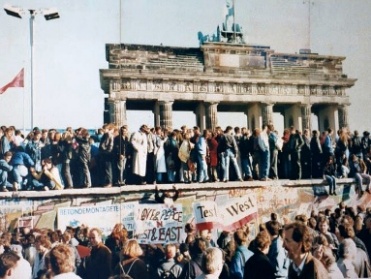 5: THE LATER COLD WARWas the Soviet Union really an evil empire?Kitchen DebateHungaryCzechoslovakiaPolice StateDétenteProxy Wars6: THE END OF THE COLD WARWhy did the Cold War end?Nixon in ChinaReagan’s Evil EmpireStar WarsIran-Contra ScandalReagan & GorbachevSolidarityTiananmen SquareSinatra DoctrineFall of the Berlin WallFall of the Soviet UnionCommunism Today5: THE LATER COLD WARWas the Soviet Union really an evil empire?Kitchen DebateHungaryCzechoslovakiaPolice StateDétenteProxy Wars6: THE END OF THE COLD WARWhy did the Cold War end?Nixon in ChinaReagan’s Evil EmpireStar WarsIran-Contra ScandalReagan & GorbachevSolidarityTiananmen SquareSinatra DoctrineFall of the Berlin WallFall of the Soviet UnionCommunism Today5: THE LATER COLD WARWas the Soviet Union really an evil empire?Kitchen DebateHungaryCzechoslovakiaPolice StateDétenteProxy Wars6: THE END OF THE COLD WARWhy did the Cold War end?Nixon in ChinaReagan’s Evil EmpireStar WarsIran-Contra ScandalReagan & GorbachevSolidarityTiananmen SquareSinatra DoctrineFall of the Berlin WallFall of the Soviet UnionCommunism Today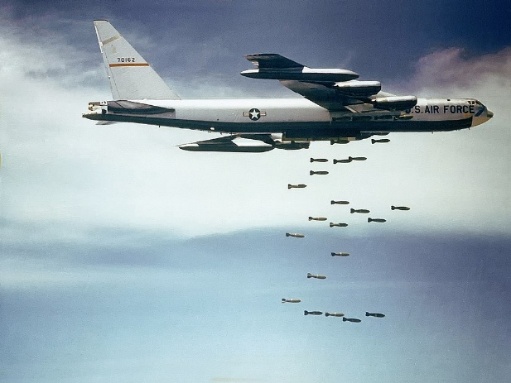 5: THE LATER COLD WARWas the Soviet Union really an evil empire?Kitchen DebateHungaryCzechoslovakiaPolice StateDétenteProxy Wars6: THE END OF THE COLD WARWhy did the Cold War end?Nixon in ChinaReagan’s Evil EmpireStar WarsIran-Contra ScandalReagan & GorbachevSolidarityTiananmen SquareSinatra DoctrineFall of the Berlin WallFall of the Soviet UnionCommunism Today5: THE LATER COLD WARWas the Soviet Union really an evil empire?Kitchen DebateHungaryCzechoslovakiaPolice StateDétenteProxy Wars6: THE END OF THE COLD WARWhy did the Cold War end?Nixon in ChinaReagan’s Evil EmpireStar WarsIran-Contra ScandalReagan & GorbachevSolidarityTiananmen SquareSinatra DoctrineFall of the Berlin WallFall of the Soviet UnionCommunism Today5: THE LATER COLD WARWas the Soviet Union really an evil empire?Kitchen DebateHungaryCzechoslovakiaPolice StateDétenteProxy Wars6: THE END OF THE COLD WARWhy did the Cold War end?Nixon in ChinaReagan’s Evil EmpireStar WarsIran-Contra ScandalReagan & GorbachevSolidarityTiananmen SquareSinatra DoctrineFall of the Berlin WallFall of the Soviet UnionCommunism Today5: THE LATER COLD WARWas the Soviet Union really an evil empire?Kitchen DebateHungaryCzechoslovakiaPolice StateDétenteProxy Wars6: THE END OF THE COLD WARWhy did the Cold War end?Nixon in ChinaReagan’s Evil EmpireStar WarsIran-Contra ScandalReagan & GorbachevSolidarityTiananmen SquareSinatra DoctrineFall of the Berlin WallFall of the Soviet UnionCommunism Today5: THE LATER COLD WARWas the Soviet Union really an evil empire?Kitchen DebateHungaryCzechoslovakiaPolice StateDétenteProxy Wars6: THE END OF THE COLD WARWhy did the Cold War end?Nixon in ChinaReagan’s Evil EmpireStar WarsIran-Contra ScandalReagan & GorbachevSolidarityTiananmen SquareSinatra DoctrineFall of the Berlin WallFall of the Soviet UnionCommunism Today5: THE LATER COLD WARWas the Soviet Union really an evil empire?Kitchen DebateHungaryCzechoslovakiaPolice StateDétenteProxy Wars6: THE END OF THE COLD WARWhy did the Cold War end?Nixon in ChinaReagan’s Evil EmpireStar WarsIran-Contra ScandalReagan & GorbachevSolidarityTiananmen SquareSinatra DoctrineFall of the Berlin WallFall of the Soviet UnionCommunism Today5: THE LATER COLD WARWas the Soviet Union really an evil empire?Kitchen DebateHungaryCzechoslovakiaPolice StateDétenteProxy Wars6: THE END OF THE COLD WARWhy did the Cold War end?Nixon in ChinaReagan’s Evil EmpireStar WarsIran-Contra ScandalReagan & GorbachevSolidarityTiananmen SquareSinatra DoctrineFall of the Berlin WallFall of the Soviet UnionCommunism Today5: THE LATER COLD WARWas the Soviet Union really an evil empire?Kitchen DebateHungaryCzechoslovakiaPolice StateDétenteProxy Wars6: THE END OF THE COLD WARWhy did the Cold War end?Nixon in ChinaReagan’s Evil EmpireStar WarsIran-Contra ScandalReagan & GorbachevSolidarityTiananmen SquareSinatra DoctrineFall of the Berlin WallFall of the Soviet UnionCommunism Today5: THE LATER COLD WARWas the Soviet Union really an evil empire?Kitchen DebateHungaryCzechoslovakiaPolice StateDétenteProxy Wars6: THE END OF THE COLD WARWhy did the Cold War end?Nixon in ChinaReagan’s Evil EmpireStar WarsIran-Contra ScandalReagan & GorbachevSolidarityTiananmen SquareSinatra DoctrineFall of the Berlin WallFall of the Soviet UnionCommunism Today5: THE LATER COLD WARWas the Soviet Union really an evil empire?Kitchen DebateHungaryCzechoslovakiaPolice StateDétenteProxy Wars6: THE END OF THE COLD WARWhy did the Cold War end?Nixon in ChinaReagan’s Evil EmpireStar WarsIran-Contra ScandalReagan & GorbachevSolidarityTiananmen SquareSinatra DoctrineFall of the Berlin WallFall of the Soviet UnionCommunism Today5: THE LATER COLD WARWas the Soviet Union really an evil empire?Kitchen DebateHungaryCzechoslovakiaPolice StateDétenteProxy Wars6: THE END OF THE COLD WARWhy did the Cold War end?Nixon in ChinaReagan’s Evil EmpireStar WarsIran-Contra ScandalReagan & GorbachevSolidarityTiananmen SquareSinatra DoctrineFall of the Berlin WallFall of the Soviet UnionCommunism Today5: THE LATER COLD WARWas the Soviet Union really an evil empire?Kitchen DebateHungaryCzechoslovakiaPolice StateDétenteProxy Wars6: THE END OF THE COLD WARWhy did the Cold War end?Nixon in ChinaReagan’s Evil EmpireStar WarsIran-Contra ScandalReagan & GorbachevSolidarityTiananmen SquareSinatra DoctrineFall of the Berlin WallFall of the Soviet UnionCommunism Today5: THE LATER COLD WARWas the Soviet Union really an evil empire?Kitchen DebateHungaryCzechoslovakiaPolice StateDétenteProxy Wars6: THE END OF THE COLD WARWhy did the Cold War end?Nixon in ChinaReagan’s Evil EmpireStar WarsIran-Contra ScandalReagan & GorbachevSolidarityTiananmen SquareSinatra DoctrineFall of the Berlin WallFall of the Soviet UnionCommunism Today5: THE LATER COLD WARWas the Soviet Union really an evil empire?Kitchen DebateHungaryCzechoslovakiaPolice StateDétenteProxy Wars6: THE END OF THE COLD WARWhy did the Cold War end?Nixon in ChinaReagan’s Evil EmpireStar WarsIran-Contra ScandalReagan & GorbachevSolidarityTiananmen SquareSinatra DoctrineFall of the Berlin WallFall of the Soviet UnionCommunism Today5: THE LATER COLD WARWas the Soviet Union really an evil empire?Kitchen DebateHungaryCzechoslovakiaPolice StateDétenteProxy Wars6: THE END OF THE COLD WARWhy did the Cold War end?Nixon in ChinaReagan’s Evil EmpireStar WarsIran-Contra ScandalReagan & GorbachevSolidarityTiananmen SquareSinatra DoctrineFall of the Berlin WallFall of the Soviet UnionCommunism Today5: THE LATER COLD WARWas the Soviet Union really an evil empire?Kitchen DebateHungaryCzechoslovakiaPolice StateDétenteProxy Wars6: THE END OF THE COLD WARWhy did the Cold War end?Nixon in ChinaReagan’s Evil EmpireStar WarsIran-Contra ScandalReagan & GorbachevSolidarityTiananmen SquareSinatra DoctrineFall of the Berlin WallFall of the Soviet UnionCommunism Today5: THE LATER COLD WARWas the Soviet Union really an evil empire?Kitchen DebateHungaryCzechoslovakiaPolice StateDétenteProxy Wars6: THE END OF THE COLD WARWhy did the Cold War end?Nixon in ChinaReagan’s Evil EmpireStar WarsIran-Contra ScandalReagan & GorbachevSolidarityTiananmen SquareSinatra DoctrineFall of the Berlin WallFall of the Soviet UnionCommunism Today5: THE LATER COLD WARWas the Soviet Union really an evil empire?Kitchen DebateHungaryCzechoslovakiaPolice StateDétenteProxy Wars6: THE END OF THE COLD WARWhy did the Cold War end?Nixon in ChinaReagan’s Evil EmpireStar WarsIran-Contra ScandalReagan & GorbachevSolidarityTiananmen SquareSinatra DoctrineFall of the Berlin WallFall of the Soviet UnionCommunism Today5: THE LATER COLD WARWas the Soviet Union really an evil empire?Kitchen DebateHungaryCzechoslovakiaPolice StateDétenteProxy Wars6: THE END OF THE COLD WARWhy did the Cold War end?Nixon in ChinaReagan’s Evil EmpireStar WarsIran-Contra ScandalReagan & GorbachevSolidarityTiananmen SquareSinatra DoctrineFall of the Berlin WallFall of the Soviet UnionCommunism Today5: THE LATER COLD WARWas the Soviet Union really an evil empire?Kitchen DebateHungaryCzechoslovakiaPolice StateDétenteProxy Wars6: THE END OF THE COLD WARWhy did the Cold War end?Nixon in ChinaReagan’s Evil EmpireStar WarsIran-Contra ScandalReagan & GorbachevSolidarityTiananmen SquareSinatra DoctrineFall of the Berlin WallFall of the Soviet UnionCommunism Today5: THE LATER COLD WARWas the Soviet Union really an evil empire?Kitchen DebateHungaryCzechoslovakiaPolice StateDétenteProxy Wars6: THE END OF THE COLD WARWhy did the Cold War end?Nixon in ChinaReagan’s Evil EmpireStar WarsIran-Contra ScandalReagan & GorbachevSolidarityTiananmen SquareSinatra DoctrineFall of the Berlin WallFall of the Soviet UnionCommunism Today5: THE LATER COLD WARWas the Soviet Union really an evil empire?Kitchen DebateHungaryCzechoslovakiaPolice StateDétenteProxy Wars6: THE END OF THE COLD WARWhy did the Cold War end?Nixon in ChinaReagan’s Evil EmpireStar WarsIran-Contra ScandalReagan & GorbachevSolidarityTiananmen SquareSinatra DoctrineFall of the Berlin WallFall of the Soviet UnionCommunism Today5: THE LATER COLD WARWas the Soviet Union really an evil empire?Kitchen DebateHungaryCzechoslovakiaPolice StateDétenteProxy Wars6: THE END OF THE COLD WARWhy did the Cold War end?Nixon in ChinaReagan’s Evil EmpireStar WarsIran-Contra ScandalReagan & GorbachevSolidarityTiananmen SquareSinatra DoctrineFall of the Berlin WallFall of the Soviet UnionCommunism Today5: THE LATER COLD WARWas the Soviet Union really an evil empire?Kitchen DebateHungaryCzechoslovakiaPolice StateDétenteProxy Wars6: THE END OF THE COLD WARWhy did the Cold War end?Nixon in ChinaReagan’s Evil EmpireStar WarsIran-Contra ScandalReagan & GorbachevSolidarityTiananmen SquareSinatra DoctrineFall of the Berlin WallFall of the Soviet UnionCommunism Today5: THE LATER COLD WARWas the Soviet Union really an evil empire?Kitchen DebateHungaryCzechoslovakiaPolice StateDétenteProxy Wars6: THE END OF THE COLD WARWhy did the Cold War end?Nixon in ChinaReagan’s Evil EmpireStar WarsIran-Contra ScandalReagan & GorbachevSolidarityTiananmen SquareSinatra DoctrineFall of the Berlin WallFall of the Soviet UnionCommunism Today5: THE LATER COLD WARWas the Soviet Union really an evil empire?Kitchen DebateHungaryCzechoslovakiaPolice StateDétenteProxy Wars6: THE END OF THE COLD WARWhy did the Cold War end?Nixon in ChinaReagan’s Evil EmpireStar WarsIran-Contra ScandalReagan & GorbachevSolidarityTiananmen SquareSinatra DoctrineFall of the Berlin WallFall of the Soviet UnionCommunism Today5: THE LATER COLD WARWas the Soviet Union really an evil empire?Kitchen DebateHungaryCzechoslovakiaPolice StateDétenteProxy Wars6: THE END OF THE COLD WARWhy did the Cold War end?Nixon in ChinaReagan’s Evil EmpireStar WarsIran-Contra ScandalReagan & GorbachevSolidarityTiananmen SquareSinatra DoctrineFall of the Berlin WallFall of the Soviet UnionCommunism Today5: THE LATER COLD WARWas the Soviet Union really an evil empire?Kitchen DebateHungaryCzechoslovakiaPolice StateDétenteProxy Wars6: THE END OF THE COLD WARWhy did the Cold War end?Nixon in ChinaReagan’s Evil EmpireStar WarsIran-Contra ScandalReagan & GorbachevSolidarityTiananmen SquareSinatra DoctrineFall of the Berlin WallFall of the Soviet UnionCommunism Today5: THE LATER COLD WARWas the Soviet Union really an evil empire?Kitchen DebateHungaryCzechoslovakiaPolice StateDétenteProxy Wars6: THE END OF THE COLD WARWhy did the Cold War end?Nixon in ChinaReagan’s Evil EmpireStar WarsIran-Contra ScandalReagan & GorbachevSolidarityTiananmen SquareSinatra DoctrineFall of the Berlin WallFall of the Soviet UnionCommunism Today5: THE LATER COLD WARWas the Soviet Union really an evil empire?Kitchen DebateHungaryCzechoslovakiaPolice StateDétenteProxy Wars6: THE END OF THE COLD WARWhy did the Cold War end?Nixon in ChinaReagan’s Evil EmpireStar WarsIran-Contra ScandalReagan & GorbachevSolidarityTiananmen SquareSinatra DoctrineFall of the Berlin WallFall of the Soviet UnionCommunism Today5: THE LATER COLD WARWas the Soviet Union really an evil empire?Kitchen DebateHungaryCzechoslovakiaPolice StateDétenteProxy Wars6: THE END OF THE COLD WARWhy did the Cold War end?Nixon in ChinaReagan’s Evil EmpireStar WarsIran-Contra ScandalReagan & GorbachevSolidarityTiananmen SquareSinatra DoctrineFall of the Berlin WallFall of the Soviet UnionCommunism Today5: THE LATER COLD WARWas the Soviet Union really an evil empire?Kitchen DebateHungaryCzechoslovakiaPolice StateDétenteProxy Wars6: THE END OF THE COLD WARWhy did the Cold War end?Nixon in ChinaReagan’s Evil EmpireStar WarsIran-Contra ScandalReagan & GorbachevSolidarityTiananmen SquareSinatra DoctrineFall of the Berlin WallFall of the Soviet UnionCommunism Today5: THE LATER COLD WARWas the Soviet Union really an evil empire?Kitchen DebateHungaryCzechoslovakiaPolice StateDétenteProxy Wars6: THE END OF THE COLD WARWhy did the Cold War end?Nixon in ChinaReagan’s Evil EmpireStar WarsIran-Contra ScandalReagan & GorbachevSolidarityTiananmen SquareSinatra DoctrineFall of the Berlin WallFall of the Soviet UnionCommunism Today5: THE LATER COLD WARWas the Soviet Union really an evil empire?Kitchen DebateHungaryCzechoslovakiaPolice StateDétenteProxy Wars6: THE END OF THE COLD WARWhy did the Cold War end?Nixon in ChinaReagan’s Evil EmpireStar WarsIran-Contra ScandalReagan & GorbachevSolidarityTiananmen SquareSinatra DoctrineFall of the Berlin WallFall of the Soviet UnionCommunism Today5: THE LATER COLD WARWas the Soviet Union really an evil empire?Kitchen DebateHungaryCzechoslovakiaPolice StateDétenteProxy Wars6: THE END OF THE COLD WARWhy did the Cold War end?Nixon in ChinaReagan’s Evil EmpireStar WarsIran-Contra ScandalReagan & GorbachevSolidarityTiananmen SquareSinatra DoctrineFall of the Berlin WallFall of the Soviet UnionCommunism Today5: THE LATER COLD WARWas the Soviet Union really an evil empire?Kitchen DebateHungaryCzechoslovakiaPolice StateDétenteProxy Wars6: THE END OF THE COLD WARWhy did the Cold War end?Nixon in ChinaReagan’s Evil EmpireStar WarsIran-Contra ScandalReagan & GorbachevSolidarityTiananmen SquareSinatra DoctrineFall of the Berlin WallFall of the Soviet UnionCommunism Today5: THE LATER COLD WARWas the Soviet Union really an evil empire?Kitchen DebateHungaryCzechoslovakiaPolice StateDétenteProxy Wars6: THE END OF THE COLD WARWhy did the Cold War end?Nixon in ChinaReagan’s Evil EmpireStar WarsIran-Contra ScandalReagan & GorbachevSolidarityTiananmen SquareSinatra DoctrineFall of the Berlin WallFall of the Soviet UnionCommunism Today5: THE LATER COLD WARWas the Soviet Union really an evil empire?Kitchen DebateHungaryCzechoslovakiaPolice StateDétenteProxy Wars6: THE END OF THE COLD WARWhy did the Cold War end?Nixon in ChinaReagan’s Evil EmpireStar WarsIran-Contra ScandalReagan & GorbachevSolidarityTiananmen SquareSinatra DoctrineFall of the Berlin WallFall of the Soviet UnionCommunism Today5: THE LATER COLD WARWas the Soviet Union really an evil empire?Kitchen DebateHungaryCzechoslovakiaPolice StateDétenteProxy Wars6: THE END OF THE COLD WARWhy did the Cold War end?Nixon in ChinaReagan’s Evil EmpireStar WarsIran-Contra ScandalReagan & GorbachevSolidarityTiananmen SquareSinatra DoctrineFall of the Berlin WallFall of the Soviet UnionCommunism Today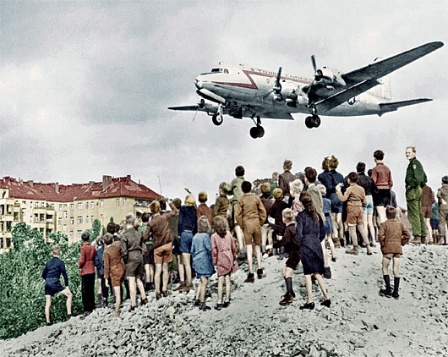 15-1: ORIGINS OF THE COLD WARWas the Cold War unavoidable?15-2: CONTAINMENTWas containment the right way to deal with the spread of communism?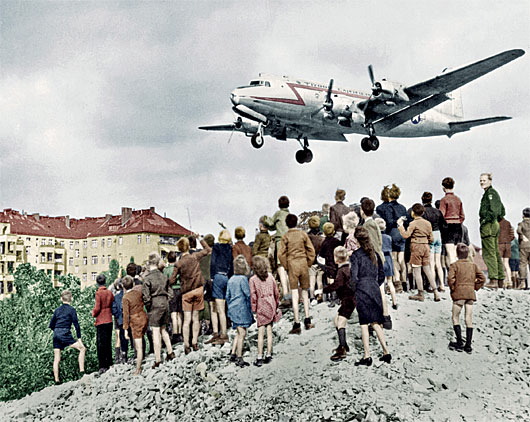 15-3: THE ARMS RACEDid American leaders respond wisely to the threat of communism?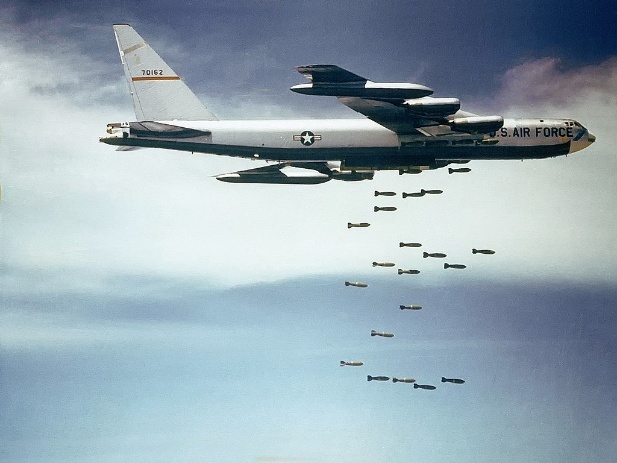 15-4: THE COLD WAR AT HOMEDid the Cold War hurt America?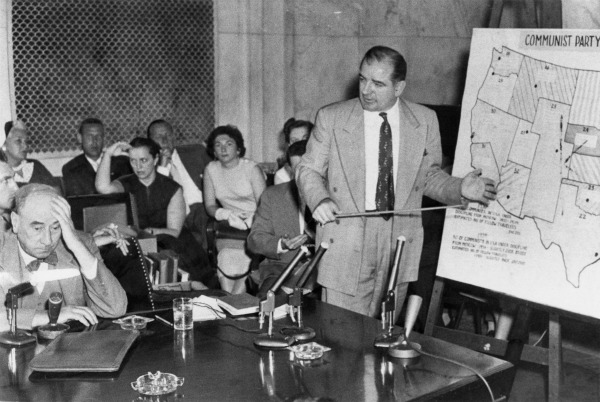 15-5: THE LATER COLD WARWas the Soviet Union really an evil empire?15-6: THE END OF THE COLD WARWhy did the Cold War end?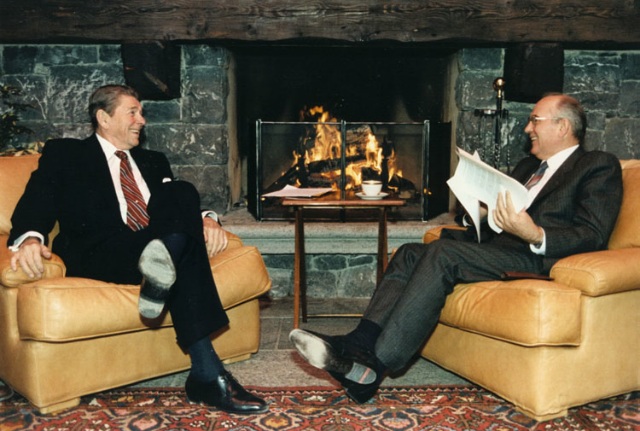 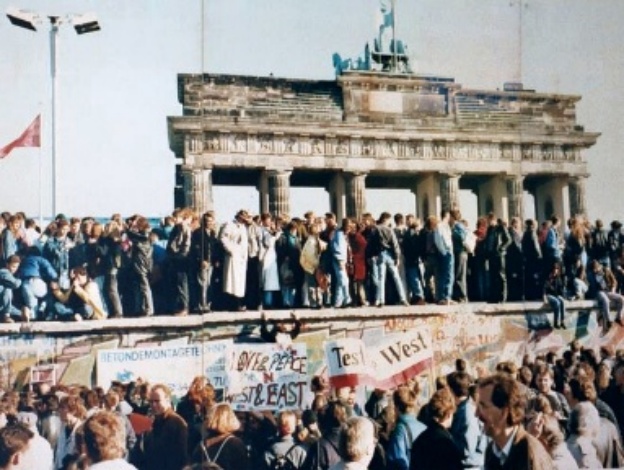 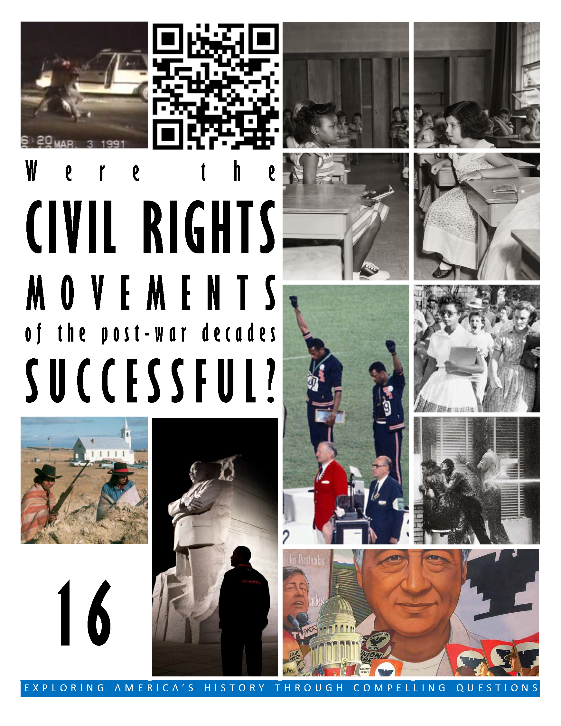 HCSSS STANDARDSSS.US.10.6.1 Evaluate the effectiveness of civil rights organizations and actions in overcoming racial segregationSS.US.10.6.4 Examine other movements that emerged in the late civil rights eraSS.US.11.17.1 Analyze the rise of modern conservatism in the United StatesSS.US.12.8.1 Evaluate popular and government responses to emerging domestic challengesTESTED TOPICSJim CrowSegregationLittle Rock NinePace of School DesegregationMLK’s StrategiesSNCCFreedom RidesBirminghamMarch on WashingtonCivil Rights ActFreedom SummerVoting Rights Act1960s Urban RiotsBlack PanthersAffirmative ActionMass Incarceration1992 LA RiotsCesar ChavezADAStonewall Inn Obergefell v. HodgesUNIT 16HCSSS STANDARDSSS.US.10.6.1 Evaluate the effectiveness of civil rights organizations and actions in overcoming racial segregationSS.US.10.6.4 Examine other movements that emerged in the late civil rights eraSS.US.11.17.1 Analyze the rise of modern conservatism in the United StatesSS.US.12.8.1 Evaluate popular and government responses to emerging domestic challengesTESTED TOPICSJim CrowSegregationLittle Rock NinePace of School DesegregationMLK’s StrategiesSNCCFreedom RidesBirminghamMarch on WashingtonCivil Rights ActFreedom SummerVoting Rights Act1960s Urban RiotsBlack PanthersAffirmative ActionMass Incarceration1992 LA RiotsCesar ChavezADAStonewall Inn Obergefell v. HodgesFour LessonsHCSSS STANDARDSSS.US.10.6.1 Evaluate the effectiveness of civil rights organizations and actions in overcoming racial segregationSS.US.10.6.4 Examine other movements that emerged in the late civil rights eraSS.US.11.17.1 Analyze the rise of modern conservatism in the United StatesSS.US.12.8.1 Evaluate popular and government responses to emerging domestic challengesTESTED TOPICSJim CrowSegregationLittle Rock NinePace of School DesegregationMLK’s StrategiesSNCCFreedom RidesBirminghamMarch on WashingtonCivil Rights ActFreedom SummerVoting Rights Act1960s Urban RiotsBlack PanthersAffirmative ActionMass Incarceration1992 LA RiotsCesar ChavezADAStonewall Inn Obergefell v. HodgesHCSSS STANDARDSSS.US.10.6.1 Evaluate the effectiveness of civil rights organizations and actions in overcoming racial segregationSS.US.10.6.4 Examine other movements that emerged in the late civil rights eraSS.US.11.17.1 Analyze the rise of modern conservatism in the United StatesSS.US.12.8.1 Evaluate popular and government responses to emerging domestic challengesTESTED TOPICSJim CrowSegregationLittle Rock NinePace of School DesegregationMLK’s StrategiesSNCCFreedom RidesBirminghamMarch on WashingtonCivil Rights ActFreedom SummerVoting Rights Act1960s Urban RiotsBlack PanthersAffirmative ActionMass Incarceration1992 LA RiotsCesar ChavezADAStonewall Inn Obergefell v. Hodges1: SCHOOL INTEGRATIONHow did individuals advance the Civil Rights Movement?1950s Civil RightsBrown v. Board of EducationLittle Rock NineRuby BridgesJames MeredithUniversity of AlabamaHCSSS STANDARDSSS.US.10.6.1 Evaluate the effectiveness of civil rights organizations and actions in overcoming racial segregationSS.US.10.6.4 Examine other movements that emerged in the late civil rights eraSS.US.11.17.1 Analyze the rise of modern conservatism in the United StatesSS.US.12.8.1 Evaluate popular and government responses to emerging domestic challengesTESTED TOPICSJim CrowSegregationLittle Rock NinePace of School DesegregationMLK’s StrategiesSNCCFreedom RidesBirminghamMarch on WashingtonCivil Rights ActFreedom SummerVoting Rights Act1960s Urban RiotsBlack PanthersAffirmative ActionMass Incarceration1992 LA RiotsCesar ChavezADAStonewall Inn Obergefell v. Hodges2: NARCHES & SUCCESSESHow did people work together to advance the Civil Rights Movement?Montgomery Bus BoycottSit-insFreedom RidesAlbanyBirminghamMarch on WashingtonFreedom SummerSelmaHCSSS STANDARDSSS.US.10.6.1 Evaluate the effectiveness of civil rights organizations and actions in overcoming racial segregationSS.US.10.6.4 Examine other movements that emerged in the late civil rights eraSS.US.11.17.1 Analyze the rise of modern conservatism in the United StatesSS.US.12.8.1 Evaluate popular and government responses to emerging domestic challengesTESTED TOPICSJim CrowSegregationLittle Rock NinePace of School DesegregationMLK’s StrategiesSNCCFreedom RidesBirminghamMarch on WashingtonCivil Rights ActFreedom SummerVoting Rights Act1960s Urban RiotsBlack PanthersAffirmative ActionMass Incarceration1992 LA RiotsCesar ChavezADAStonewall Inn Obergefell v. Hodges3: FRUSTRATION & VIOLENCEWas violence an inevitable part of the Civil Rights Movement?Urban RiotsMalcolm X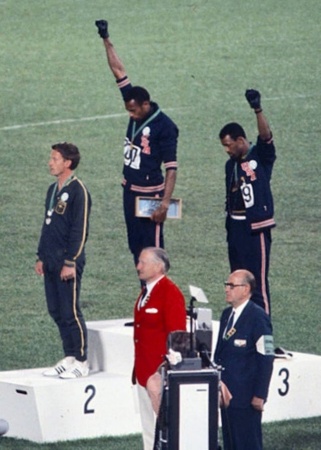 Black PowerDeath of MLKSouthern StrategyBussingAffirmative ActionWar on DrugsMass IncarcerationRodney KingOJ SimpsonHCSSS STANDARDSSS.US.10.6.1 Evaluate the effectiveness of civil rights organizations and actions in overcoming racial segregationSS.US.10.6.4 Examine other movements that emerged in the late civil rights eraSS.US.11.17.1 Analyze the rise of modern conservatism in the United StatesSS.US.12.8.1 Evaluate popular and government responses to emerging domestic challengesTESTED TOPICSJim CrowSegregationLittle Rock NinePace of School DesegregationMLK’s StrategiesSNCCFreedom RidesBirminghamMarch on WashingtonCivil Rights ActFreedom SummerVoting Rights Act1960s Urban RiotsBlack PanthersAffirmative ActionMass Incarceration1992 LA RiotsCesar ChavezADAStonewall Inn Obergefell v. Hodges4: OTHER MOVEMEMNTSWhat makes a movement successful?Chicano MovementCesar ChavezAIMADAGay Rights MovementTHE CIVIL RIGHTS MOVEMENTSTHE CIVIL RIGHTS MOVEMENTSWere the civil rights movements of the post-war decades successful?Were the civil rights movements of the post-war decades successful?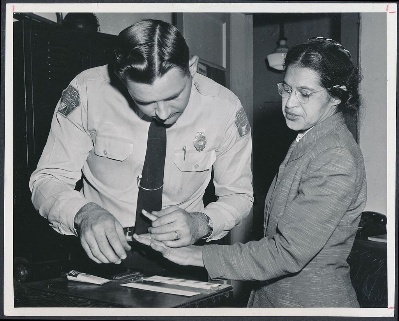 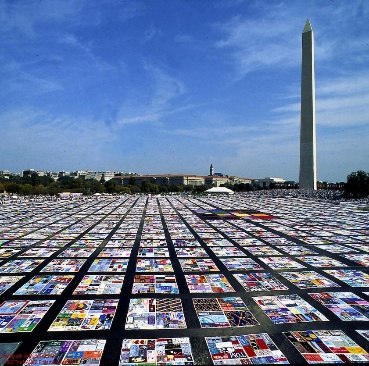 16-1: SCHOOL INTEGRATIONHow did individuals advance the Civil Rights Movement?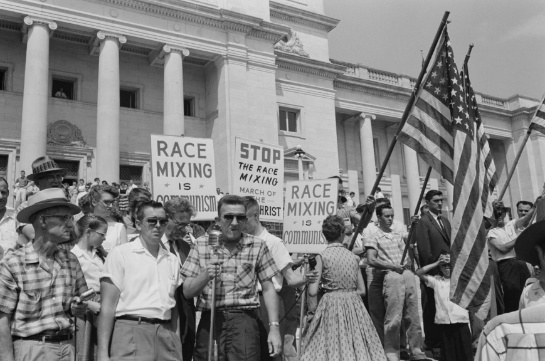 16-2: MARCHES & SUCCESSESHow did people work together to advance the Civil Rights Movement?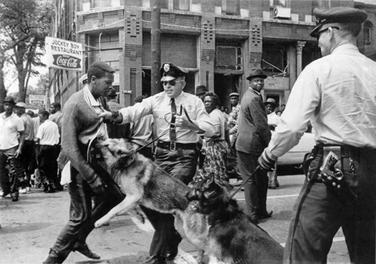 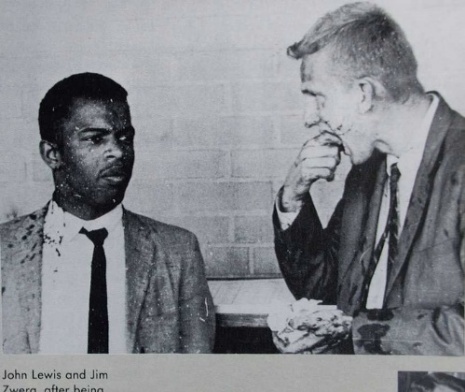 16-3: FRUSTRATION & VIOLENCEWas violence an inevitable part of the Civil Rights Movement?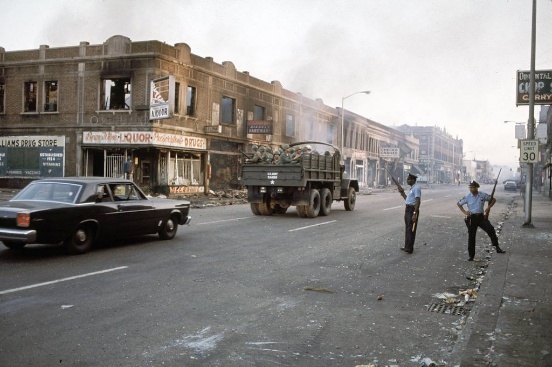 16-4: OTHER MOVEMENTSWhat makes a movement successful?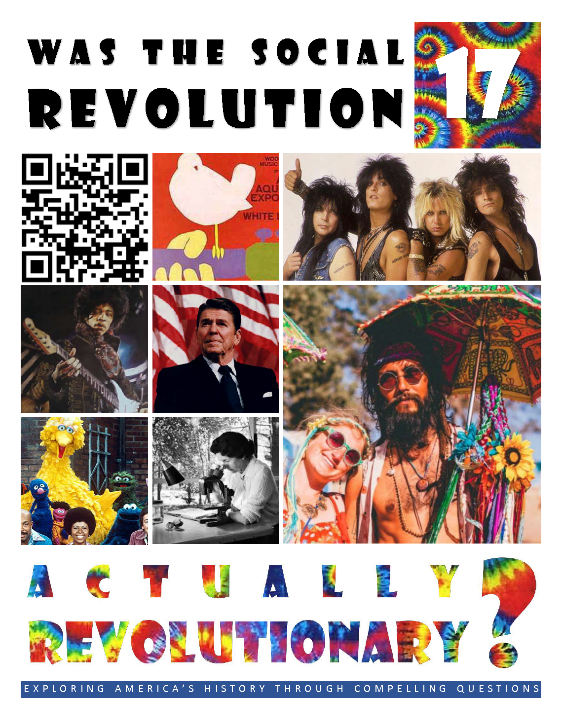 HCSSS STANDARDSSS.US.10.6.3 Assess the impact of student movements and counter culture on American politics and societySS.US.10.11.2 Evaluate the impact of Great Society-era policies in addressing economic, social, and environmental conditionsSS.US.11.17.1 Analyze the rise of modern conservatism in the United StatesSS.US.11.8.2 Assess the social and political impact of conservatism in the United StatesTESTED TOPICS1950s CharacteristicsRock and RollTelevisionBeatniksSan Francisco as the center of the CountercultureJohnson and CongressMedicareWar on PovertyGreat Society LimitationsImmigration ChangesWarren CourtSilent SpringClimate Change TreatiesOpposition to EnvironmentalismBetty FriedanADA DebateGlass CeilingTitle IXRoe v. WadeReaganomicsCulture WarsUNIT 17HCSSS STANDARDSSS.US.10.6.3 Assess the impact of student movements and counter culture on American politics and societySS.US.10.11.2 Evaluate the impact of Great Society-era policies in addressing economic, social, and environmental conditionsSS.US.11.17.1 Analyze the rise of modern conservatism in the United StatesSS.US.11.8.2 Assess the social and political impact of conservatism in the United StatesTESTED TOPICS1950s CharacteristicsRock and RollTelevisionBeatniksSan Francisco as the center of the CountercultureJohnson and CongressMedicareWar on PovertyGreat Society LimitationsImmigration ChangesWarren CourtSilent SpringClimate Change TreatiesOpposition to EnvironmentalismBetty FriedanADA DebateGlass CeilingTitle IXRoe v. WadeReaganomicsCulture WarsSix LessonsHCSSS STANDARDSSS.US.10.6.3 Assess the impact of student movements and counter culture on American politics and societySS.US.10.11.2 Evaluate the impact of Great Society-era policies in addressing economic, social, and environmental conditionsSS.US.11.17.1 Analyze the rise of modern conservatism in the United StatesSS.US.11.8.2 Assess the social and political impact of conservatism in the United StatesTESTED TOPICS1950s CharacteristicsRock and RollTelevisionBeatniksSan Francisco as the center of the CountercultureJohnson and CongressMedicareWar on PovertyGreat Society LimitationsImmigration ChangesWarren CourtSilent SpringClimate Change TreatiesOpposition to EnvironmentalismBetty FriedanADA DebateGlass CeilingTitle IXRoe v. WadeReaganomicsCulture WarsHCSSS STANDARDSSS.US.10.6.3 Assess the impact of student movements and counter culture on American politics and societySS.US.10.11.2 Evaluate the impact of Great Society-era policies in addressing economic, social, and environmental conditionsSS.US.11.17.1 Analyze the rise of modern conservatism in the United StatesSS.US.11.8.2 Assess the social and political impact of conservatism in the United StatesTESTED TOPICS1950s CharacteristicsRock and RollTelevisionBeatniksSan Francisco as the center of the CountercultureJohnson and CongressMedicareWar on PovertyGreat Society LimitationsImmigration ChangesWarren CourtSilent SpringClimate Change TreatiesOpposition to EnvironmentalismBetty FriedanADA DebateGlass CeilingTitle IXRoe v. WadeReaganomicsCulture Wars1: The 1950sCan we be happy if we’re all the same?Economic BoomMedical AdvancesPolitical StabilityGI BillBaby BoomSuburbsReligious ParticipationTVRock and RollGroups Left OutSocial Critics (Beatniks, Hollywood Rebels, Artists)HCSSS STANDARDSSS.US.10.6.3 Assess the impact of student movements and counter culture on American politics and societySS.US.10.11.2 Evaluate the impact of Great Society-era policies in addressing economic, social, and environmental conditionsSS.US.11.17.1 Analyze the rise of modern conservatism in the United StatesSS.US.11.8.2 Assess the social and political impact of conservatism in the United StatesTESTED TOPICS1950s CharacteristicsRock and RollTelevisionBeatniksSan Francisco as the center of the CountercultureJohnson and CongressMedicareWar on PovertyGreat Society LimitationsImmigration ChangesWarren CourtSilent SpringClimate Change TreatiesOpposition to EnvironmentalismBetty FriedanADA DebateGlass CeilingTitle IXRoe v. WadeReaganomicsCulture Wars2: THE COUNTERCULTUREWas the counterculture un-American?Summer of LoveFree LoveDrugsHippie StyleMerry PrankstersCommunesMusicWoodstockAltamontLegacyHCSSS STANDARDSSS.US.10.6.3 Assess the impact of student movements and counter culture on American politics and societySS.US.10.11.2 Evaluate the impact of Great Society-era policies in addressing economic, social, and environmental conditionsSS.US.11.17.1 Analyze the rise of modern conservatism in the United StatesSS.US.11.8.2 Assess the social and political impact of conservatism in the United StatesTESTED TOPICS1950s CharacteristicsRock and RollTelevisionBeatniksSan Francisco as the center of the CountercultureJohnson and CongressMedicareWar on PovertyGreat Society LimitationsImmigration ChangesWarren CourtSilent SpringClimate Change TreatiesOpposition to EnvironmentalismBetty FriedanADA DebateGlass CeilingTitle IXRoe v. WadeReaganomicsCulture Wars3: THE GREAT SOCIETYCan we end poverty?Death of JFKLBJGreat SocietyWar on PovertyImmigration LawWarren CourtHCSSS STANDARDSSS.US.10.6.3 Assess the impact of student movements and counter culture on American politics and societySS.US.10.11.2 Evaluate the impact of Great Society-era policies in addressing economic, social, and environmental conditionsSS.US.11.17.1 Analyze the rise of modern conservatism in the United StatesSS.US.11.8.2 Assess the social and political impact of conservatism in the United StatesTESTED TOPICS1950s CharacteristicsRock and RollTelevisionBeatniksSan Francisco as the center of the CountercultureJohnson and CongressMedicareWar on PovertyGreat Society LimitationsImmigration ChangesWarren CourtSilent SpringClimate Change TreatiesOpposition to EnvironmentalismBetty FriedanADA DebateGlass CeilingTitle IXRoe v. WadeReaganomicsCulture Wars4. ENVIRONMENTALISMCan we save the Earth?Rachel CarsonLBJEarth DayChampions of EnvironmentalismClimate ChangeHCSSS STANDARDSSS.US.10.6.3 Assess the impact of student movements and counter culture on American politics and societySS.US.10.11.2 Evaluate the impact of Great Society-era policies in addressing economic, social, and environmental conditionsSS.US.11.17.1 Analyze the rise of modern conservatism in the United StatesSS.US.11.8.2 Assess the social and political impact of conservatism in the United StatesTESTED TOPICS1950s CharacteristicsRock and RollTelevisionBeatniksSan Francisco as the center of the CountercultureJohnson and CongressMedicareWar on PovertyGreat Society LimitationsImmigration ChangesWarren CourtSilent SpringClimate Change TreatiesOpposition to EnvironmentalismBetty FriedanADA DebateGlass CeilingTitle IXRoe v. WadeReaganomicsCulture WarsTHE SOCIAL REVOLUTIONWas the Social Revolution actually revolutionary?5: THE FEMINIST MOVEMENTCan men and women be equal?Civil Rights ActERARadical FeminismBirth ControlAbortionDivorceTitle IXGlass CeilingWomen in the Armed Forces6: THE CONSERVATIVE REVOLUTIONWhy did Americans turn away from liberalism?New RightHeritage FoundationReligious RightReagan CoalitionReaganomicsCulture WarsJudiciary5: THE FEMINIST MOVEMENTCan men and women be equal?Civil Rights ActERARadical FeminismBirth ControlAbortionDivorceTitle IXGlass CeilingWomen in the Armed Forces6: THE CONSERVATIVE REVOLUTIONWhy did Americans turn away from liberalism?New RightHeritage FoundationReligious RightReagan CoalitionReaganomicsCulture WarsJudiciary5: THE FEMINIST MOVEMENTCan men and women be equal?Civil Rights ActERARadical FeminismBirth ControlAbortionDivorceTitle IXGlass CeilingWomen in the Armed Forces6: THE CONSERVATIVE REVOLUTIONWhy did Americans turn away from liberalism?New RightHeritage FoundationReligious RightReagan CoalitionReaganomicsCulture WarsJudiciary5: THE FEMINIST MOVEMENTCan men and women be equal?Civil Rights ActERARadical FeminismBirth ControlAbortionDivorceTitle IXGlass CeilingWomen in the Armed Forces6: THE CONSERVATIVE REVOLUTIONWhy did Americans turn away from liberalism?New RightHeritage FoundationReligious RightReagan CoalitionReaganomicsCulture WarsJudiciary5: THE FEMINIST MOVEMENTCan men and women be equal?Civil Rights ActERARadical FeminismBirth ControlAbortionDivorceTitle IXGlass CeilingWomen in the Armed Forces6: THE CONSERVATIVE REVOLUTIONWhy did Americans turn away from liberalism?New RightHeritage FoundationReligious RightReagan CoalitionReaganomicsCulture WarsJudiciary5: THE FEMINIST MOVEMENTCan men and women be equal?Civil Rights ActERARadical FeminismBirth ControlAbortionDivorceTitle IXGlass CeilingWomen in the Armed Forces6: THE CONSERVATIVE REVOLUTIONWhy did Americans turn away from liberalism?New RightHeritage FoundationReligious RightReagan CoalitionReaganomicsCulture WarsJudiciary5: THE FEMINIST MOVEMENTCan men and women be equal?Civil Rights ActERARadical FeminismBirth ControlAbortionDivorceTitle IXGlass CeilingWomen in the Armed Forces6: THE CONSERVATIVE REVOLUTIONWhy did Americans turn away from liberalism?New RightHeritage FoundationReligious RightReagan CoalitionReaganomicsCulture WarsJudiciary5: THE FEMINIST MOVEMENTCan men and women be equal?Civil Rights ActERARadical FeminismBirth ControlAbortionDivorceTitle IXGlass CeilingWomen in the Armed Forces6: THE CONSERVATIVE REVOLUTIONWhy did Americans turn away from liberalism?New RightHeritage FoundationReligious RightReagan CoalitionReaganomicsCulture WarsJudiciary5: THE FEMINIST MOVEMENTCan men and women be equal?Civil Rights ActERARadical FeminismBirth ControlAbortionDivorceTitle IXGlass CeilingWomen in the Armed Forces6: THE CONSERVATIVE REVOLUTIONWhy did Americans turn away from liberalism?New RightHeritage FoundationReligious RightReagan CoalitionReaganomicsCulture WarsJudiciary5: THE FEMINIST MOVEMENTCan men and women be equal?Civil Rights ActERARadical FeminismBirth ControlAbortionDivorceTitle IXGlass CeilingWomen in the Armed Forces6: THE CONSERVATIVE REVOLUTIONWhy did Americans turn away from liberalism?New RightHeritage FoundationReligious RightReagan CoalitionReaganomicsCulture WarsJudiciary5: THE FEMINIST MOVEMENTCan men and women be equal?Civil Rights ActERARadical FeminismBirth ControlAbortionDivorceTitle IXGlass CeilingWomen in the Armed Forces6: THE CONSERVATIVE REVOLUTIONWhy did Americans turn away from liberalism?New RightHeritage FoundationReligious RightReagan CoalitionReaganomicsCulture WarsJudiciary5: THE FEMINIST MOVEMENTCan men and women be equal?Civil Rights ActERARadical FeminismBirth ControlAbortionDivorceTitle IXGlass CeilingWomen in the Armed Forces6: THE CONSERVATIVE REVOLUTIONWhy did Americans turn away from liberalism?New RightHeritage FoundationReligious RightReagan CoalitionReaganomicsCulture WarsJudiciary5: THE FEMINIST MOVEMENTCan men and women be equal?Civil Rights ActERARadical FeminismBirth ControlAbortionDivorceTitle IXGlass CeilingWomen in the Armed Forces6: THE CONSERVATIVE REVOLUTIONWhy did Americans turn away from liberalism?New RightHeritage FoundationReligious RightReagan CoalitionReaganomicsCulture WarsJudiciary5: THE FEMINIST MOVEMENTCan men and women be equal?Civil Rights ActERARadical FeminismBirth ControlAbortionDivorceTitle IXGlass CeilingWomen in the Armed Forces6: THE CONSERVATIVE REVOLUTIONWhy did Americans turn away from liberalism?New RightHeritage FoundationReligious RightReagan CoalitionReaganomicsCulture WarsJudiciary5: THE FEMINIST MOVEMENTCan men and women be equal?Civil Rights ActERARadical FeminismBirth ControlAbortionDivorceTitle IXGlass CeilingWomen in the Armed Forces6: THE CONSERVATIVE REVOLUTIONWhy did Americans turn away from liberalism?New RightHeritage FoundationReligious RightReagan CoalitionReaganomicsCulture WarsJudiciary5: THE FEMINIST MOVEMENTCan men and women be equal?Civil Rights ActERARadical FeminismBirth ControlAbortionDivorceTitle IXGlass CeilingWomen in the Armed Forces6: THE CONSERVATIVE REVOLUTIONWhy did Americans turn away from liberalism?New RightHeritage FoundationReligious RightReagan CoalitionReaganomicsCulture WarsJudiciary5: THE FEMINIST MOVEMENTCan men and women be equal?Civil Rights ActERARadical FeminismBirth ControlAbortionDivorceTitle IXGlass CeilingWomen in the Armed Forces6: THE CONSERVATIVE REVOLUTIONWhy did Americans turn away from liberalism?New RightHeritage FoundationReligious RightReagan CoalitionReaganomicsCulture WarsJudiciary5: THE FEMINIST MOVEMENTCan men and women be equal?Civil Rights ActERARadical FeminismBirth ControlAbortionDivorceTitle IXGlass CeilingWomen in the Armed Forces6: THE CONSERVATIVE REVOLUTIONWhy did Americans turn away from liberalism?New RightHeritage FoundationReligious RightReagan CoalitionReaganomicsCulture WarsJudiciary5: THE FEMINIST MOVEMENTCan men and women be equal?Civil Rights ActERARadical FeminismBirth ControlAbortionDivorceTitle IXGlass CeilingWomen in the Armed Forces6: THE CONSERVATIVE REVOLUTIONWhy did Americans turn away from liberalism?New RightHeritage FoundationReligious RightReagan CoalitionReaganomicsCulture WarsJudiciary5: THE FEMINIST MOVEMENTCan men and women be equal?Civil Rights ActERARadical FeminismBirth ControlAbortionDivorceTitle IXGlass CeilingWomen in the Armed Forces6: THE CONSERVATIVE REVOLUTIONWhy did Americans turn away from liberalism?New RightHeritage FoundationReligious RightReagan CoalitionReaganomicsCulture WarsJudiciary5: THE FEMINIST MOVEMENTCan men and women be equal?Civil Rights ActERARadical FeminismBirth ControlAbortionDivorceTitle IXGlass CeilingWomen in the Armed Forces6: THE CONSERVATIVE REVOLUTIONWhy did Americans turn away from liberalism?New RightHeritage FoundationReligious RightReagan CoalitionReaganomicsCulture WarsJudiciary5: THE FEMINIST MOVEMENTCan men and women be equal?Civil Rights ActERARadical FeminismBirth ControlAbortionDivorceTitle IXGlass CeilingWomen in the Armed Forces6: THE CONSERVATIVE REVOLUTIONWhy did Americans turn away from liberalism?New RightHeritage FoundationReligious RightReagan CoalitionReaganomicsCulture WarsJudiciary5: THE FEMINIST MOVEMENTCan men and women be equal?Civil Rights ActERARadical FeminismBirth ControlAbortionDivorceTitle IXGlass CeilingWomen in the Armed Forces6: THE CONSERVATIVE REVOLUTIONWhy did Americans turn away from liberalism?New RightHeritage FoundationReligious RightReagan CoalitionReaganomicsCulture WarsJudiciary5: THE FEMINIST MOVEMENTCan men and women be equal?Civil Rights ActERARadical FeminismBirth ControlAbortionDivorceTitle IXGlass CeilingWomen in the Armed Forces6: THE CONSERVATIVE REVOLUTIONWhy did Americans turn away from liberalism?New RightHeritage FoundationReligious RightReagan CoalitionReaganomicsCulture WarsJudiciary5: THE FEMINIST MOVEMENTCan men and women be equal?Civil Rights ActERARadical FeminismBirth ControlAbortionDivorceTitle IXGlass CeilingWomen in the Armed Forces6: THE CONSERVATIVE REVOLUTIONWhy did Americans turn away from liberalism?New RightHeritage FoundationReligious RightReagan CoalitionReaganomicsCulture WarsJudiciary5: THE FEMINIST MOVEMENTCan men and women be equal?Civil Rights ActERARadical FeminismBirth ControlAbortionDivorceTitle IXGlass CeilingWomen in the Armed Forces6: THE CONSERVATIVE REVOLUTIONWhy did Americans turn away from liberalism?New RightHeritage FoundationReligious RightReagan CoalitionReaganomicsCulture WarsJudiciary5: THE FEMINIST MOVEMENTCan men and women be equal?Civil Rights ActERARadical FeminismBirth ControlAbortionDivorceTitle IXGlass CeilingWomen in the Armed Forces6: THE CONSERVATIVE REVOLUTIONWhy did Americans turn away from liberalism?New RightHeritage FoundationReligious RightReagan CoalitionReaganomicsCulture WarsJudiciary5: THE FEMINIST MOVEMENTCan men and women be equal?Civil Rights ActERARadical FeminismBirth ControlAbortionDivorceTitle IXGlass CeilingWomen in the Armed Forces6: THE CONSERVATIVE REVOLUTIONWhy did Americans turn away from liberalism?New RightHeritage FoundationReligious RightReagan CoalitionReaganomicsCulture WarsJudiciary5: THE FEMINIST MOVEMENTCan men and women be equal?Civil Rights ActERARadical FeminismBirth ControlAbortionDivorceTitle IXGlass CeilingWomen in the Armed Forces6: THE CONSERVATIVE REVOLUTIONWhy did Americans turn away from liberalism?New RightHeritage FoundationReligious RightReagan CoalitionReaganomicsCulture WarsJudiciary5: THE FEMINIST MOVEMENTCan men and women be equal?Civil Rights ActERARadical FeminismBirth ControlAbortionDivorceTitle IXGlass CeilingWomen in the Armed Forces6: THE CONSERVATIVE REVOLUTIONWhy did Americans turn away from liberalism?New RightHeritage FoundationReligious RightReagan CoalitionReaganomicsCulture WarsJudiciary5: THE FEMINIST MOVEMENTCan men and women be equal?Civil Rights ActERARadical FeminismBirth ControlAbortionDivorceTitle IXGlass CeilingWomen in the Armed Forces6: THE CONSERVATIVE REVOLUTIONWhy did Americans turn away from liberalism?New RightHeritage FoundationReligious RightReagan CoalitionReaganomicsCulture WarsJudiciary5: THE FEMINIST MOVEMENTCan men and women be equal?Civil Rights ActERARadical FeminismBirth ControlAbortionDivorceTitle IXGlass CeilingWomen in the Armed Forces6: THE CONSERVATIVE REVOLUTIONWhy did Americans turn away from liberalism?New RightHeritage FoundationReligious RightReagan CoalitionReaganomicsCulture WarsJudiciary5: THE FEMINIST MOVEMENTCan men and women be equal?Civil Rights ActERARadical FeminismBirth ControlAbortionDivorceTitle IXGlass CeilingWomen in the Armed Forces6: THE CONSERVATIVE REVOLUTIONWhy did Americans turn away from liberalism?New RightHeritage FoundationReligious RightReagan CoalitionReaganomicsCulture WarsJudiciary5: THE FEMINIST MOVEMENTCan men and women be equal?Civil Rights ActERARadical FeminismBirth ControlAbortionDivorceTitle IXGlass CeilingWomen in the Armed Forces6: THE CONSERVATIVE REVOLUTIONWhy did Americans turn away from liberalism?New RightHeritage FoundationReligious RightReagan CoalitionReaganomicsCulture WarsJudiciary5: THE FEMINIST MOVEMENTCan men and women be equal?Civil Rights ActERARadical FeminismBirth ControlAbortionDivorceTitle IXGlass CeilingWomen in the Armed Forces6: THE CONSERVATIVE REVOLUTIONWhy did Americans turn away from liberalism?New RightHeritage FoundationReligious RightReagan CoalitionReaganomicsCulture WarsJudiciary5: THE FEMINIST MOVEMENTCan men and women be equal?Civil Rights ActERARadical FeminismBirth ControlAbortionDivorceTitle IXGlass CeilingWomen in the Armed Forces6: THE CONSERVATIVE REVOLUTIONWhy did Americans turn away from liberalism?New RightHeritage FoundationReligious RightReagan CoalitionReaganomicsCulture WarsJudiciary5: THE FEMINIST MOVEMENTCan men and women be equal?Civil Rights ActERARadical FeminismBirth ControlAbortionDivorceTitle IXGlass CeilingWomen in the Armed Forces6: THE CONSERVATIVE REVOLUTIONWhy did Americans turn away from liberalism?New RightHeritage FoundationReligious RightReagan CoalitionReaganomicsCulture WarsJudiciary5: THE FEMINIST MOVEMENTCan men and women be equal?Civil Rights ActERARadical FeminismBirth ControlAbortionDivorceTitle IXGlass CeilingWomen in the Armed Forces6: THE CONSERVATIVE REVOLUTIONWhy did Americans turn away from liberalism?New RightHeritage FoundationReligious RightReagan CoalitionReaganomicsCulture WarsJudiciary5: THE FEMINIST MOVEMENTCan men and women be equal?Civil Rights ActERARadical FeminismBirth ControlAbortionDivorceTitle IXGlass CeilingWomen in the Armed Forces6: THE CONSERVATIVE REVOLUTIONWhy did Americans turn away from liberalism?New RightHeritage FoundationReligious RightReagan CoalitionReaganomicsCulture WarsJudiciary5: THE FEMINIST MOVEMENTCan men and women be equal?Civil Rights ActERARadical FeminismBirth ControlAbortionDivorceTitle IXGlass CeilingWomen in the Armed Forces6: THE CONSERVATIVE REVOLUTIONWhy did Americans turn away from liberalism?New RightHeritage FoundationReligious RightReagan CoalitionReaganomicsCulture WarsJudiciary5: THE FEMINIST MOVEMENTCan men and women be equal?Civil Rights ActERARadical FeminismBirth ControlAbortionDivorceTitle IXGlass CeilingWomen in the Armed Forces6: THE CONSERVATIVE REVOLUTIONWhy did Americans turn away from liberalism?New RightHeritage FoundationReligious RightReagan CoalitionReaganomicsCulture WarsJudiciary5: THE FEMINIST MOVEMENTCan men and women be equal?Civil Rights ActERARadical FeminismBirth ControlAbortionDivorceTitle IXGlass CeilingWomen in the Armed Forces6: THE CONSERVATIVE REVOLUTIONWhy did Americans turn away from liberalism?New RightHeritage FoundationReligious RightReagan CoalitionReaganomicsCulture WarsJudiciary5: THE FEMINIST MOVEMENTCan men and women be equal?Civil Rights ActERARadical FeminismBirth ControlAbortionDivorceTitle IXGlass CeilingWomen in the Armed Forces6: THE CONSERVATIVE REVOLUTIONWhy did Americans turn away from liberalism?New RightHeritage FoundationReligious RightReagan CoalitionReaganomicsCulture WarsJudiciary5: THE FEMINIST MOVEMENTCan men and women be equal?Civil Rights ActERARadical FeminismBirth ControlAbortionDivorceTitle IXGlass CeilingWomen in the Armed Forces6: THE CONSERVATIVE REVOLUTIONWhy did Americans turn away from liberalism?New RightHeritage FoundationReligious RightReagan CoalitionReaganomicsCulture WarsJudiciary5: THE FEMINIST MOVEMENTCan men and women be equal?Civil Rights ActERARadical FeminismBirth ControlAbortionDivorceTitle IXGlass CeilingWomen in the Armed Forces6: THE CONSERVATIVE REVOLUTIONWhy did Americans turn away from liberalism?New RightHeritage FoundationReligious RightReagan CoalitionReaganomicsCulture WarsJudiciary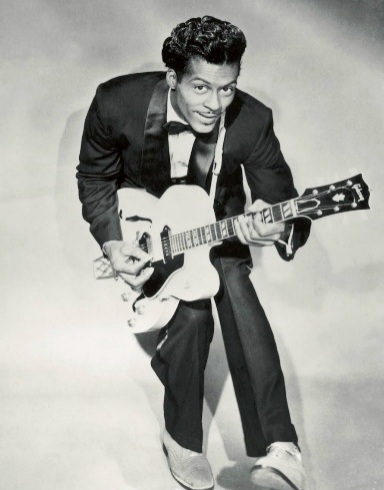 17-1: THE 1950sCan we be happy if we’re all the same?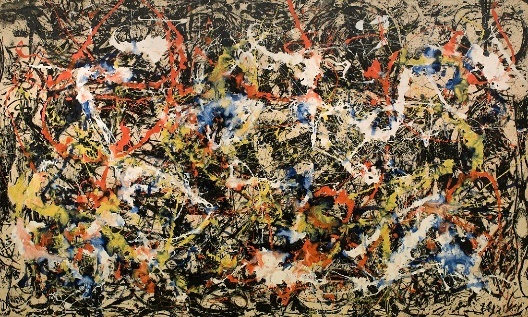 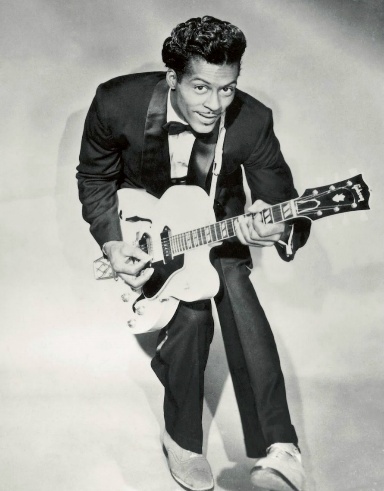 17-2: THE COUNTERCULTUREWas the counterculture un-American?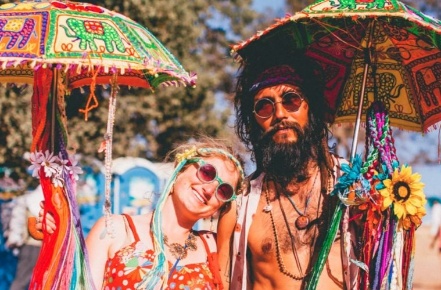 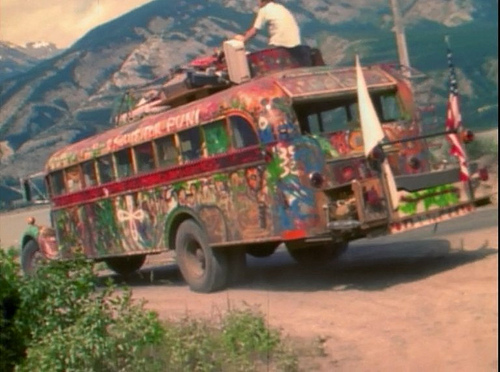 17-3: THE GREAT SOCIETYCan we end poverty?17-4: ENVIRONMENTALISMCan we save the Earth?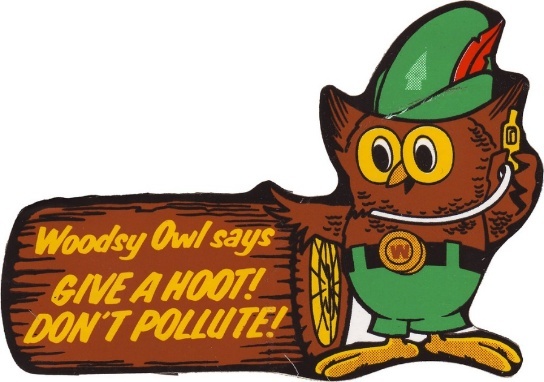 17-5: THE FEMINIST MOVEMENTCan men and women be equal?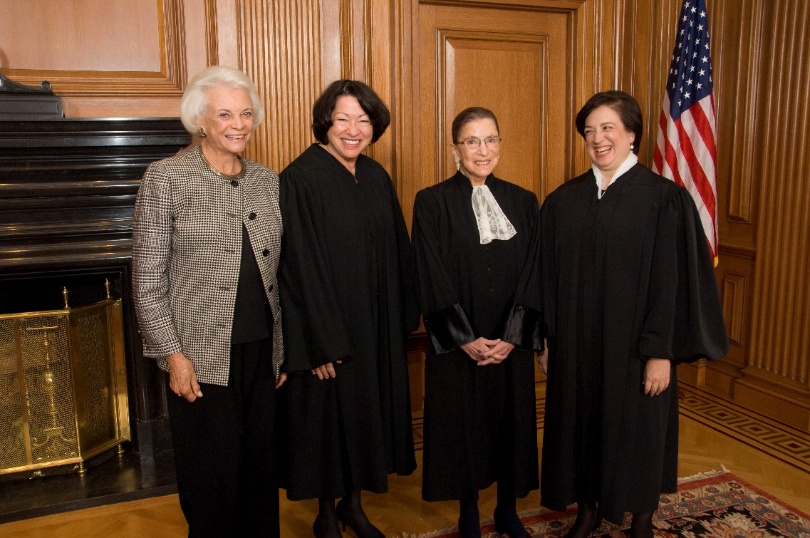 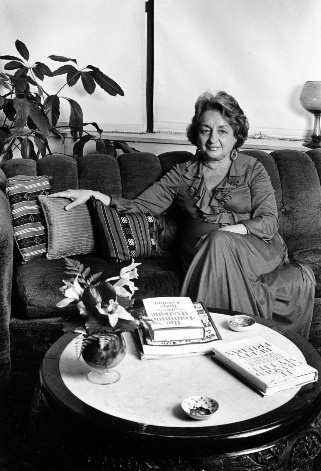 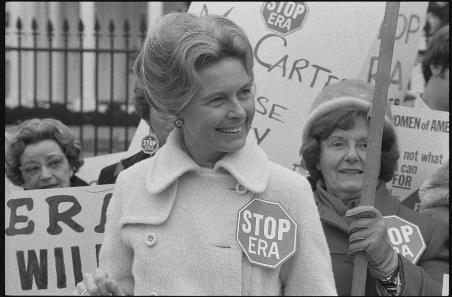 17-6: THE CONSERVATIVE REVOLUTIONWhy did Americans turn away from liberalism?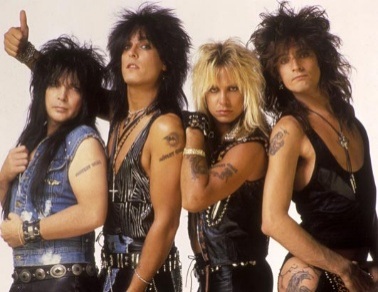 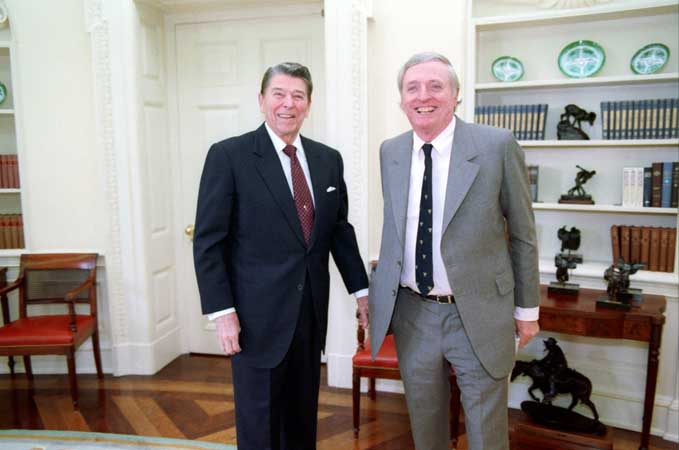 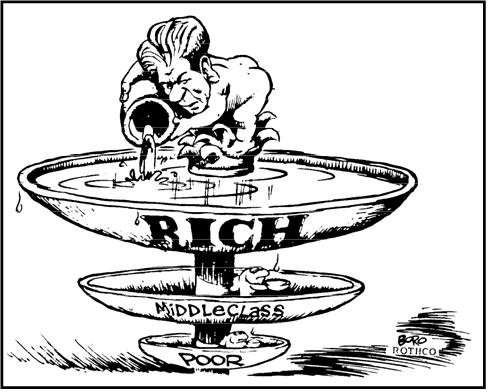 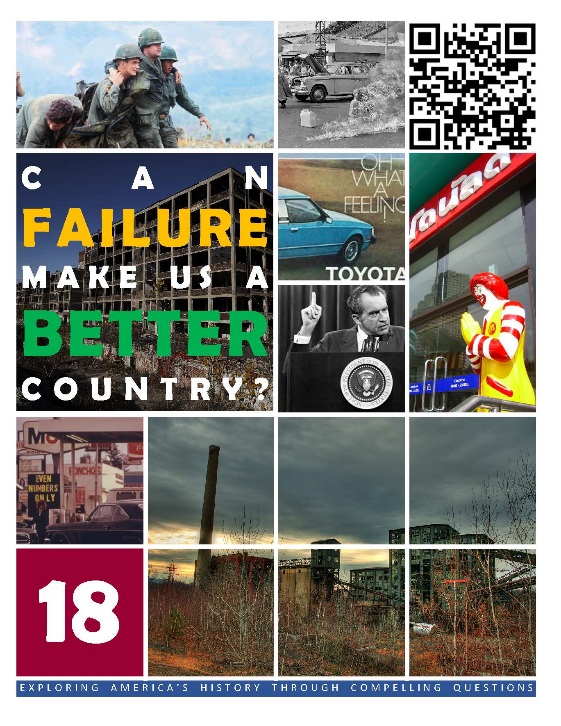 HCSSS STANDARDSSS.US.9.17.2 Analyze how U.S. foreign policy during the Cold War shaped conflicts in Asia and the AmericasSS.US.10.6.3 Assess the impact of student movements and counter culture on American politics and societySS.US.11.17.1 Analyze the rise of modern conservatism in the United StatesSS.US.11.8.2 Assess the social and political impact of conservatism in the United StatesSS.US.12.8.1 Evaluate popular and government responses to emerging domestic challengesTESTED TOPICSVietnam and ContainmentDebate about VietnamTet OffensiveAnti-war MovementMLK Anti-war MovementVietnam on TelevisionKent State MassacreMy LeiVietnamization Vietnamese Boat People26th AmendmentPentagon PapersThe Plumbers and CREEPWatergateTrust in GovernmentIran Hostage CrisisGlobalizationAnti-GlobalizationNAFTAOutsourcingUNIT 18HCSSS STANDARDSSS.US.9.17.2 Analyze how U.S. foreign policy during the Cold War shaped conflicts in Asia and the AmericasSS.US.10.6.3 Assess the impact of student movements and counter culture on American politics and societySS.US.11.17.1 Analyze the rise of modern conservatism in the United StatesSS.US.11.8.2 Assess the social and political impact of conservatism in the United StatesSS.US.12.8.1 Evaluate popular and government responses to emerging domestic challengesTESTED TOPICSVietnam and ContainmentDebate about VietnamTet OffensiveAnti-war MovementMLK Anti-war MovementVietnam on TelevisionKent State MassacreMy LeiVietnamization Vietnamese Boat People26th AmendmentPentagon PapersThe Plumbers and CREEPWatergateTrust in GovernmentIran Hostage CrisisGlobalizationAnti-GlobalizationNAFTAOutsourcingThree LessonsHCSSS STANDARDSSS.US.9.17.2 Analyze how U.S. foreign policy during the Cold War shaped conflicts in Asia and the AmericasSS.US.10.6.3 Assess the impact of student movements and counter culture on American politics and societySS.US.11.17.1 Analyze the rise of modern conservatism in the United StatesSS.US.11.8.2 Assess the social and political impact of conservatism in the United StatesSS.US.12.8.1 Evaluate popular and government responses to emerging domestic challengesTESTED TOPICSVietnam and ContainmentDebate about VietnamTet OffensiveAnti-war MovementMLK Anti-war MovementVietnam on TelevisionKent State MassacreMy LeiVietnamization Vietnamese Boat People26th AmendmentPentagon PapersThe Plumbers and CREEPWatergateTrust in GovernmentIran Hostage CrisisGlobalizationAnti-GlobalizationNAFTAOutsourcingHCSSS STANDARDSSS.US.9.17.2 Analyze how U.S. foreign policy during the Cold War shaped conflicts in Asia and the AmericasSS.US.10.6.3 Assess the impact of student movements and counter culture on American politics and societySS.US.11.17.1 Analyze the rise of modern conservatism in the United StatesSS.US.11.8.2 Assess the social and political impact of conservatism in the United StatesSS.US.12.8.1 Evaluate popular and government responses to emerging domestic challengesTESTED TOPICSVietnam and ContainmentDebate about VietnamTet OffensiveAnti-war MovementMLK Anti-war MovementVietnam on TelevisionKent State MassacreMy LeiVietnamization Vietnamese Boat People26th AmendmentPentagon PapersThe Plumbers and CREEPWatergateTrust in GovernmentIran Hostage CrisisGlobalizationAnti-GlobalizationNAFTAOutsourcing1: VIETNAM Why didn’t we win our war in Vietnam?Domino TheoryFrench DecolonizationGulf of TonkinOpposition1968 ElectionMy LaiAmericanizationEnd of the WarEffectsHCSSS STANDARDSSS.US.9.17.2 Analyze how U.S. foreign policy during the Cold War shaped conflicts in Asia and the AmericasSS.US.10.6.3 Assess the impact of student movements and counter culture on American politics and societySS.US.11.17.1 Analyze the rise of modern conservatism in the United StatesSS.US.11.8.2 Assess the social and political impact of conservatism in the United StatesSS.US.12.8.1 Evaluate popular and government responses to emerging domestic challengesTESTED TOPICSVietnam and ContainmentDebate about VietnamTet OffensiveAnti-war MovementMLK Anti-war MovementVietnam on TelevisionKent State MassacreMy LeiVietnamization Vietnamese Boat People26th AmendmentPentagon PapersThe Plumbers and CREEPWatergateTrust in GovernmentIran Hostage CrisisGlobalizationAnti-GlobalizationNAFTAOutsourcing2: SCANDALSShould we trust our nation’s leaders?Pentagon PapersNixon’s ReelectionWatergateIran Hostage CrisisThree Mile IslandHCSSS STANDARDSSS.US.9.17.2 Analyze how U.S. foreign policy during the Cold War shaped conflicts in Asia and the AmericasSS.US.10.6.3 Assess the impact of student movements and counter culture on American politics and societySS.US.11.17.1 Analyze the rise of modern conservatism in the United StatesSS.US.11.8.2 Assess the social and political impact of conservatism in the United StatesSS.US.12.8.1 Evaluate popular and government responses to emerging domestic challengesTESTED TOPICSVietnam and ContainmentDebate about VietnamTet OffensiveAnti-war MovementMLK Anti-war MovementVietnam on TelevisionKent State MassacreMy LeiVietnamization Vietnamese Boat People26th AmendmentPentagon PapersThe Plumbers and CREEPWatergateTrust in GovernmentIran Hostage CrisisGlobalizationAnti-GlobalizationNAFTAOutsourcing3: GLOBALIZATIONIs it bad for America that so few of the things we buy are made here?Nixon ShockStagflationImported CarsEnergy CrisisThe Great MalaiseGlobalizationRust BeltTrade Treaties and OrganizationsAnti-GlobalizationHCSSS STANDARDSSS.US.9.17.2 Analyze how U.S. foreign policy during the Cold War shaped conflicts in Asia and the AmericasSS.US.10.6.3 Assess the impact of student movements and counter culture on American politics and societySS.US.11.17.1 Analyze the rise of modern conservatism in the United StatesSS.US.11.8.2 Assess the social and political impact of conservatism in the United StatesSS.US.12.8.1 Evaluate popular and government responses to emerging domestic challengesTESTED TOPICSVietnam and ContainmentDebate about VietnamTet OffensiveAnti-war MovementMLK Anti-war MovementVietnam on TelevisionKent State MassacreMy LeiVietnamization Vietnamese Boat People26th AmendmentPentagon PapersThe Plumbers and CREEPWatergateTrust in GovernmentIran Hostage CrisisGlobalizationAnti-GlobalizationNAFTAOutsourcingHCSSS STANDARDSSS.US.9.17.2 Analyze how U.S. foreign policy during the Cold War shaped conflicts in Asia and the AmericasSS.US.10.6.3 Assess the impact of student movements and counter culture on American politics and societySS.US.11.17.1 Analyze the rise of modern conservatism in the United StatesSS.US.11.8.2 Assess the social and political impact of conservatism in the United StatesSS.US.12.8.1 Evaluate popular and government responses to emerging domestic challengesTESTED TOPICSVietnam and ContainmentDebate about VietnamTet OffensiveAnti-war MovementMLK Anti-war MovementVietnam on TelevisionKent State MassacreMy LeiVietnamization Vietnamese Boat People26th AmendmentPentagon PapersThe Plumbers and CREEPWatergateTrust in GovernmentIran Hostage CrisisGlobalizationAnti-GlobalizationNAFTAOutsourcingFAILURESCan failure make us a better country?18-1: VIETNAMWhy didn’t we win our war in Vietnam?18-2: SCANDALSShould we trust our nation’s leaders?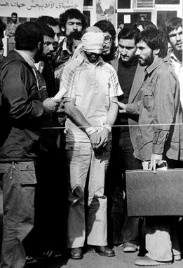 18-3: GLOBALIZATIONIs it bad for America that so few of the things we buy are made here?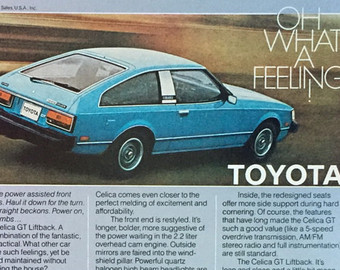 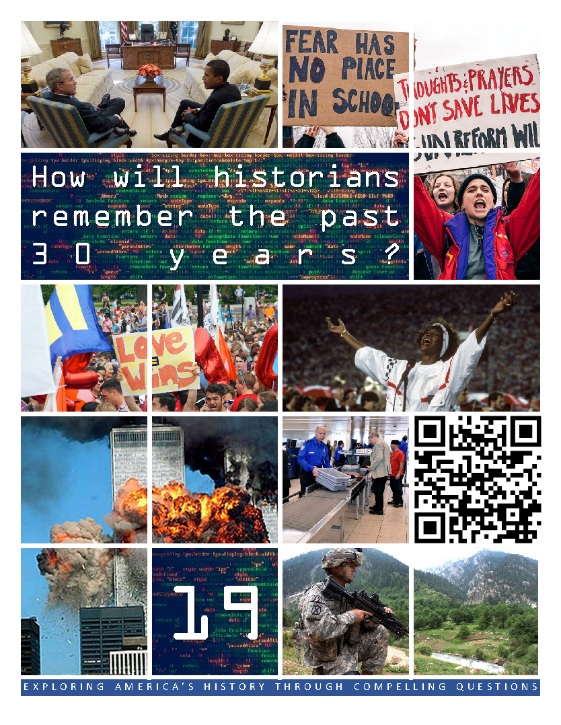 HCSSS STANDARDSSS.US.12.8.1 Evaluate popular and government responses to emerging domestic challengesSS.US.12.16.2 Analyze U.S. responses to global challenges and crisesTESTED TOPICSFirst Gulf WarPutin’s RussiaSerbiaBush DoctrineInvasion of AfghanistanIraq WarPatriot ActObama & the War on TerrorGun Rights DebateShelby County v. HolderConfederate Flag DebateHands Up, Don’t Shoot2000 ElectionRepublican Tax CutsGreat RecessionObamacareTea PartyTrump SupportersElectoral College DebateUNIT 19HCSSS STANDARDSSS.US.12.8.1 Evaluate popular and government responses to emerging domestic challengesSS.US.12.16.2 Analyze U.S. responses to global challenges and crisesTESTED TOPICSFirst Gulf WarPutin’s RussiaSerbiaBush DoctrineInvasion of AfghanistanIraq WarPatriot ActObama & the War on TerrorGun Rights DebateShelby County v. HolderConfederate Flag DebateHands Up, Don’t Shoot2000 ElectionRepublican Tax CutsGreat RecessionObamacareTea PartyTrump SupportersElectoral College DebateSix LessonsHCSSS STANDARDSSS.US.12.8.1 Evaluate popular and government responses to emerging domestic challengesSS.US.12.16.2 Analyze U.S. responses to global challenges and crisesTESTED TOPICSFirst Gulf WarPutin’s RussiaSerbiaBush DoctrineInvasion of AfghanistanIraq WarPatriot ActObama & the War on TerrorGun Rights DebateShelby County v. HolderConfederate Flag DebateHands Up, Don’t Shoot2000 ElectionRepublican Tax CutsGreat RecessionObamacareTea PartyTrump SupportersElectoral College DebateHCSSS STANDARDSSS.US.12.8.1 Evaluate popular and government responses to emerging domestic challengesSS.US.12.16.2 Analyze U.S. responses to global challenges and crisesTESTED TOPICSFirst Gulf WarPutin’s RussiaSerbiaBush DoctrineInvasion of AfghanistanIraq WarPatriot ActObama & the War on TerrorGun Rights DebateShelby County v. HolderConfederate Flag DebateHands Up, Don’t Shoot2000 ElectionRepublican Tax CutsGreat RecessionObamacareTea PartyTrump SupportersElectoral College Debate1: THE POST-COLD WAR WORLDCan the United States be the world’s police officer?First Gulf WarMiddle East Peace NegotiationsThe Balkan WarsSomalia, RwandaArab SpringPutin’s RussiaHCSSS STANDARDSSS.US.12.8.1 Evaluate popular and government responses to emerging domestic challengesSS.US.12.16.2 Analyze U.S. responses to global challenges and crisesTESTED TOPICSFirst Gulf WarPutin’s RussiaSerbiaBush DoctrineInvasion of AfghanistanIraq WarPatriot ActObama & the War on TerrorGun Rights DebateShelby County v. HolderConfederate Flag DebateHands Up, Don’t Shoot2000 ElectionRepublican Tax CutsGreat RecessionObamacareTea PartyTrump SupportersElectoral College Debate2: THE WAR ON TERROR & GUN VIOLENCEIs the war on terror worth the cost?Domestic Terrorism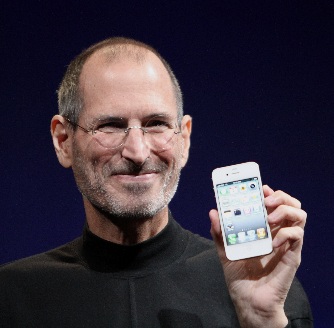 9/11Afghanistan & IraqPatriot ActMass ShootingsThe Second AmendmentHCSSS STANDARDSSS.US.12.8.1 Evaluate popular and government responses to emerging domestic challengesSS.US.12.16.2 Analyze U.S. responses to global challenges and crisesTESTED TOPICSFirst Gulf WarPutin’s RussiaSerbiaBush DoctrineInvasion of AfghanistanIraq WarPatriot ActObama & the War on TerrorGun Rights DebateShelby County v. HolderConfederate Flag DebateHands Up, Don’t Shoot2000 ElectionRepublican Tax CutsGreat RecessionObamacareTea PartyTrump SupportersElectoral College Debate3: THE AMERICAN PEOPLEWho are the American people?Immigration Trends & DebateSun BeltGrowing Minority PopulationsGenerations: Boomers, X, Millennials & ZHCSSS STANDARDSSS.US.12.8.1 Evaluate popular and government responses to emerging domestic challengesSS.US.12.16.2 Analyze U.S. responses to global challenges and crisesTESTED TOPICSFirst Gulf WarPutin’s RussiaSerbiaBush DoctrineInvasion of AfghanistanIraq WarPatriot ActObama & the War on TerrorGun Rights DebateShelby County v. HolderConfederate Flag DebateHands Up, Don’t Shoot2000 ElectionRepublican Tax CutsGreat RecessionObamacareTea PartyTrump SupportersElectoral College Debate4: RACE IN CONTEMPORARY AMERICAWill there ever be a post-racial America?Segregation TodayObamaBLM during Obama’s PresidencyConfederate SymbolsBLM and Sports#SayHerName & AAPI HateBLM & TrumpGeorge Floyd ProtestsVoting RightsHCSSS STANDARDSSS.US.12.8.1 Evaluate popular and government responses to emerging domestic challengesSS.US.12.16.2 Analyze U.S. responses to global challenges and crisesTESTED TOPICSFirst Gulf WarPutin’s RussiaSerbiaBush DoctrineInvasion of AfghanistanIraq WarPatriot ActObama & the War on TerrorGun Rights DebateShelby County v. HolderConfederate Flag DebateHands Up, Don’t Shoot2000 ElectionRepublican Tax CutsGreat RecessionObamacareTea PartyTrump SupportersElectoral College DebateHCSSS STANDARDSSS.US.12.8.1 Evaluate popular and government responses to emerging domestic challengesSS.US.12.16.2 Analyze U.S. responses to global challenges and crisesTESTED TOPICSFirst Gulf WarPutin’s RussiaSerbiaBush DoctrineInvasion of AfghanistanIraq WarPatriot ActObama & the War on TerrorGun Rights DebateShelby County v. HolderConfederate Flag DebateHands Up, Don’t Shoot2000 ElectionRepublican Tax CutsGreat RecessionObamacareTea PartyTrump SupportersElectoral College DebateTHE PAST 30 YEARSHow will historians remember the past 30 years?5: THE DIGITAL REVOLUTIONHas the Internet made America a better place?Origin of the InterneteCommerceCell PhonesSocial MediaThe Pandemic – The World OnlineDigital DangersThe Internet and Democratic Institutions6: CONTEMPORARY POLITICSIs our political system broken?Bush & ClintonBush v. GoreGeorge W. BushGreat RecessionObamacare & the Tea PartyPolitical PolarizationTrump#MeToo5: THE DIGITAL REVOLUTIONHas the Internet made America a better place?Origin of the InterneteCommerceCell PhonesSocial MediaThe Pandemic – The World OnlineDigital DangersThe Internet and Democratic Institutions6: CONTEMPORARY POLITICSIs our political system broken?Bush & ClintonBush v. GoreGeorge W. BushGreat RecessionObamacare & the Tea PartyPolitical PolarizationTrump#MeToo5: THE DIGITAL REVOLUTIONHas the Internet made America a better place?Origin of the InterneteCommerceCell PhonesSocial MediaThe Pandemic – The World OnlineDigital DangersThe Internet and Democratic Institutions6: CONTEMPORARY POLITICSIs our political system broken?Bush & ClintonBush v. GoreGeorge W. BushGreat RecessionObamacare & the Tea PartyPolitical PolarizationTrump#MeToo5: THE DIGITAL REVOLUTIONHas the Internet made America a better place?Origin of the InterneteCommerceCell PhonesSocial MediaThe Pandemic – The World OnlineDigital DangersThe Internet and Democratic Institutions6: CONTEMPORARY POLITICSIs our political system broken?Bush & ClintonBush v. GoreGeorge W. BushGreat RecessionObamacare & the Tea PartyPolitical PolarizationTrump#MeToo5: THE DIGITAL REVOLUTIONHas the Internet made America a better place?Origin of the InterneteCommerceCell PhonesSocial MediaThe Pandemic – The World OnlineDigital DangersThe Internet and Democratic Institutions6: CONTEMPORARY POLITICSIs our political system broken?Bush & ClintonBush v. GoreGeorge W. BushGreat RecessionObamacare & the Tea PartyPolitical PolarizationTrump#MeToo5: THE DIGITAL REVOLUTIONHas the Internet made America a better place?Origin of the InterneteCommerceCell PhonesSocial MediaThe Pandemic – The World OnlineDigital DangersThe Internet and Democratic Institutions6: CONTEMPORARY POLITICSIs our political system broken?Bush & ClintonBush v. GoreGeorge W. BushGreat RecessionObamacare & the Tea PartyPolitical PolarizationTrump#MeToo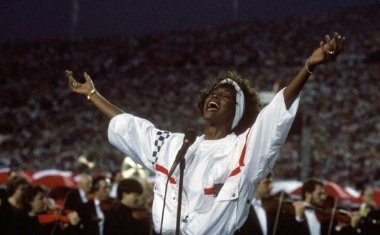 5: THE DIGITAL REVOLUTIONHas the Internet made America a better place?Origin of the InterneteCommerceCell PhonesSocial MediaThe Pandemic – The World OnlineDigital DangersThe Internet and Democratic Institutions6: CONTEMPORARY POLITICSIs our political system broken?Bush & ClintonBush v. GoreGeorge W. BushGreat RecessionObamacare & the Tea PartyPolitical PolarizationTrump#MeToo5: THE DIGITAL REVOLUTIONHas the Internet made America a better place?Origin of the InterneteCommerceCell PhonesSocial MediaThe Pandemic – The World OnlineDigital DangersThe Internet and Democratic Institutions6: CONTEMPORARY POLITICSIs our political system broken?Bush & ClintonBush v. GoreGeorge W. BushGreat RecessionObamacare & the Tea PartyPolitical PolarizationTrump#MeToo5: THE DIGITAL REVOLUTIONHas the Internet made America a better place?Origin of the InterneteCommerceCell PhonesSocial MediaThe Pandemic – The World OnlineDigital DangersThe Internet and Democratic Institutions6: CONTEMPORARY POLITICSIs our political system broken?Bush & ClintonBush v. GoreGeorge W. BushGreat RecessionObamacare & the Tea PartyPolitical PolarizationTrump#MeToo5: THE DIGITAL REVOLUTIONHas the Internet made America a better place?Origin of the InterneteCommerceCell PhonesSocial MediaThe Pandemic – The World OnlineDigital DangersThe Internet and Democratic Institutions6: CONTEMPORARY POLITICSIs our political system broken?Bush & ClintonBush v. GoreGeorge W. BushGreat RecessionObamacare & the Tea PartyPolitical PolarizationTrump#MeToo5: THE DIGITAL REVOLUTIONHas the Internet made America a better place?Origin of the InterneteCommerceCell PhonesSocial MediaThe Pandemic – The World OnlineDigital DangersThe Internet and Democratic Institutions6: CONTEMPORARY POLITICSIs our political system broken?Bush & ClintonBush v. GoreGeorge W. BushGreat RecessionObamacare & the Tea PartyPolitical PolarizationTrump#MeToo5: THE DIGITAL REVOLUTIONHas the Internet made America a better place?Origin of the InterneteCommerceCell PhonesSocial MediaThe Pandemic – The World OnlineDigital DangersThe Internet and Democratic Institutions6: CONTEMPORARY POLITICSIs our political system broken?Bush & ClintonBush v. GoreGeorge W. BushGreat RecessionObamacare & the Tea PartyPolitical PolarizationTrump#MeToo5: THE DIGITAL REVOLUTIONHas the Internet made America a better place?Origin of the InterneteCommerceCell PhonesSocial MediaThe Pandemic – The World OnlineDigital DangersThe Internet and Democratic Institutions6: CONTEMPORARY POLITICSIs our political system broken?Bush & ClintonBush v. GoreGeorge W. BushGreat RecessionObamacare & the Tea PartyPolitical PolarizationTrump#MeToo5: THE DIGITAL REVOLUTIONHas the Internet made America a better place?Origin of the InterneteCommerceCell PhonesSocial MediaThe Pandemic – The World OnlineDigital DangersThe Internet and Democratic Institutions6: CONTEMPORARY POLITICSIs our political system broken?Bush & ClintonBush v. GoreGeorge W. BushGreat RecessionObamacare & the Tea PartyPolitical PolarizationTrump#MeToo5: THE DIGITAL REVOLUTIONHas the Internet made America a better place?Origin of the InterneteCommerceCell PhonesSocial MediaThe Pandemic – The World OnlineDigital DangersThe Internet and Democratic Institutions6: CONTEMPORARY POLITICSIs our political system broken?Bush & ClintonBush v. GoreGeorge W. BushGreat RecessionObamacare & the Tea PartyPolitical PolarizationTrump#MeToo5: THE DIGITAL REVOLUTIONHas the Internet made America a better place?Origin of the InterneteCommerceCell PhonesSocial MediaThe Pandemic – The World OnlineDigital DangersThe Internet and Democratic Institutions6: CONTEMPORARY POLITICSIs our political system broken?Bush & ClintonBush v. GoreGeorge W. BushGreat RecessionObamacare & the Tea PartyPolitical PolarizationTrump#MeToo5: THE DIGITAL REVOLUTIONHas the Internet made America a better place?Origin of the InterneteCommerceCell PhonesSocial MediaThe Pandemic – The World OnlineDigital DangersThe Internet and Democratic Institutions6: CONTEMPORARY POLITICSIs our political system broken?Bush & ClintonBush v. GoreGeorge W. BushGreat RecessionObamacare & the Tea PartyPolitical PolarizationTrump#MeToo5: THE DIGITAL REVOLUTIONHas the Internet made America a better place?Origin of the InterneteCommerceCell PhonesSocial MediaThe Pandemic – The World OnlineDigital DangersThe Internet and Democratic Institutions6: CONTEMPORARY POLITICSIs our political system broken?Bush & ClintonBush v. GoreGeorge W. BushGreat RecessionObamacare & the Tea PartyPolitical PolarizationTrump#MeToo5: THE DIGITAL REVOLUTIONHas the Internet made America a better place?Origin of the InterneteCommerceCell PhonesSocial MediaThe Pandemic – The World OnlineDigital DangersThe Internet and Democratic Institutions6: CONTEMPORARY POLITICSIs our political system broken?Bush & ClintonBush v. GoreGeorge W. BushGreat RecessionObamacare & the Tea PartyPolitical PolarizationTrump#MeToo5: THE DIGITAL REVOLUTIONHas the Internet made America a better place?Origin of the InterneteCommerceCell PhonesSocial MediaThe Pandemic – The World OnlineDigital DangersThe Internet and Democratic Institutions6: CONTEMPORARY POLITICSIs our political system broken?Bush & ClintonBush v. GoreGeorge W. BushGreat RecessionObamacare & the Tea PartyPolitical PolarizationTrump#MeToo5: THE DIGITAL REVOLUTIONHas the Internet made America a better place?Origin of the InterneteCommerceCell PhonesSocial MediaThe Pandemic – The World OnlineDigital DangersThe Internet and Democratic Institutions6: CONTEMPORARY POLITICSIs our political system broken?Bush & ClintonBush v. GoreGeorge W. BushGreat RecessionObamacare & the Tea PartyPolitical PolarizationTrump#MeToo5: THE DIGITAL REVOLUTIONHas the Internet made America a better place?Origin of the InterneteCommerceCell PhonesSocial MediaThe Pandemic – The World OnlineDigital DangersThe Internet and Democratic Institutions6: CONTEMPORARY POLITICSIs our political system broken?Bush & ClintonBush v. GoreGeorge W. BushGreat RecessionObamacare & the Tea PartyPolitical PolarizationTrump#MeToo5: THE DIGITAL REVOLUTIONHas the Internet made America a better place?Origin of the InterneteCommerceCell PhonesSocial MediaThe Pandemic – The World OnlineDigital DangersThe Internet and Democratic Institutions6: CONTEMPORARY POLITICSIs our political system broken?Bush & ClintonBush v. GoreGeorge W. BushGreat RecessionObamacare & the Tea PartyPolitical PolarizationTrump#MeToo5: THE DIGITAL REVOLUTIONHas the Internet made America a better place?Origin of the InterneteCommerceCell PhonesSocial MediaThe Pandemic – The World OnlineDigital DangersThe Internet and Democratic Institutions6: CONTEMPORARY POLITICSIs our political system broken?Bush & ClintonBush v. GoreGeorge W. BushGreat RecessionObamacare & the Tea PartyPolitical PolarizationTrump#MeToo5: THE DIGITAL REVOLUTIONHas the Internet made America a better place?Origin of the InterneteCommerceCell PhonesSocial MediaThe Pandemic – The World OnlineDigital DangersThe Internet and Democratic Institutions6: CONTEMPORARY POLITICSIs our political system broken?Bush & ClintonBush v. GoreGeorge W. BushGreat RecessionObamacare & the Tea PartyPolitical PolarizationTrump#MeToo5: THE DIGITAL REVOLUTIONHas the Internet made America a better place?Origin of the InterneteCommerceCell PhonesSocial MediaThe Pandemic – The World OnlineDigital DangersThe Internet and Democratic Institutions6: CONTEMPORARY POLITICSIs our political system broken?Bush & ClintonBush v. GoreGeorge W. BushGreat RecessionObamacare & the Tea PartyPolitical PolarizationTrump#MeToo5: THE DIGITAL REVOLUTIONHas the Internet made America a better place?Origin of the InterneteCommerceCell PhonesSocial MediaThe Pandemic – The World OnlineDigital DangersThe Internet and Democratic Institutions6: CONTEMPORARY POLITICSIs our political system broken?Bush & ClintonBush v. GoreGeorge W. BushGreat RecessionObamacare & the Tea PartyPolitical PolarizationTrump#MeToo5: THE DIGITAL REVOLUTIONHas the Internet made America a better place?Origin of the InterneteCommerceCell PhonesSocial MediaThe Pandemic – The World OnlineDigital DangersThe Internet and Democratic Institutions6: CONTEMPORARY POLITICSIs our political system broken?Bush & ClintonBush v. GoreGeorge W. BushGreat RecessionObamacare & the Tea PartyPolitical PolarizationTrump#MeToo5: THE DIGITAL REVOLUTIONHas the Internet made America a better place?Origin of the InterneteCommerceCell PhonesSocial MediaThe Pandemic – The World OnlineDigital DangersThe Internet and Democratic Institutions6: CONTEMPORARY POLITICSIs our political system broken?Bush & ClintonBush v. GoreGeorge W. BushGreat RecessionObamacare & the Tea PartyPolitical PolarizationTrump#MeToo5: THE DIGITAL REVOLUTIONHas the Internet made America a better place?Origin of the InterneteCommerceCell PhonesSocial MediaThe Pandemic – The World OnlineDigital DangersThe Internet and Democratic Institutions6: CONTEMPORARY POLITICSIs our political system broken?Bush & ClintonBush v. GoreGeorge W. BushGreat RecessionObamacare & the Tea PartyPolitical PolarizationTrump#MeToo5: THE DIGITAL REVOLUTIONHas the Internet made America a better place?Origin of the InterneteCommerceCell PhonesSocial MediaThe Pandemic – The World OnlineDigital DangersThe Internet and Democratic Institutions6: CONTEMPORARY POLITICSIs our political system broken?Bush & ClintonBush v. GoreGeorge W. BushGreat RecessionObamacare & the Tea PartyPolitical PolarizationTrump#MeToo5: THE DIGITAL REVOLUTIONHas the Internet made America a better place?Origin of the InterneteCommerceCell PhonesSocial MediaThe Pandemic – The World OnlineDigital DangersThe Internet and Democratic Institutions6: CONTEMPORARY POLITICSIs our political system broken?Bush & ClintonBush v. GoreGeorge W. BushGreat RecessionObamacare & the Tea PartyPolitical PolarizationTrump#MeToo5: THE DIGITAL REVOLUTIONHas the Internet made America a better place?Origin of the InterneteCommerceCell PhonesSocial MediaThe Pandemic – The World OnlineDigital DangersThe Internet and Democratic Institutions6: CONTEMPORARY POLITICSIs our political system broken?Bush & ClintonBush v. GoreGeorge W. BushGreat RecessionObamacare & the Tea PartyPolitical PolarizationTrump#MeToo5: THE DIGITAL REVOLUTIONHas the Internet made America a better place?Origin of the InterneteCommerceCell PhonesSocial MediaThe Pandemic – The World OnlineDigital DangersThe Internet and Democratic Institutions6: CONTEMPORARY POLITICSIs our political system broken?Bush & ClintonBush v. GoreGeorge W. BushGreat RecessionObamacare & the Tea PartyPolitical PolarizationTrump#MeToo5: THE DIGITAL REVOLUTIONHas the Internet made America a better place?Origin of the InterneteCommerceCell PhonesSocial MediaThe Pandemic – The World OnlineDigital DangersThe Internet and Democratic Institutions6: CONTEMPORARY POLITICSIs our political system broken?Bush & ClintonBush v. GoreGeorge W. BushGreat RecessionObamacare & the Tea PartyPolitical PolarizationTrump#MeToo5: THE DIGITAL REVOLUTIONHas the Internet made America a better place?Origin of the InterneteCommerceCell PhonesSocial MediaThe Pandemic – The World OnlineDigital DangersThe Internet and Democratic Institutions6: CONTEMPORARY POLITICSIs our political system broken?Bush & ClintonBush v. GoreGeorge W. BushGreat RecessionObamacare & the Tea PartyPolitical PolarizationTrump#MeToo5: THE DIGITAL REVOLUTIONHas the Internet made America a better place?Origin of the InterneteCommerceCell PhonesSocial MediaThe Pandemic – The World OnlineDigital DangersThe Internet and Democratic Institutions6: CONTEMPORARY POLITICSIs our political system broken?Bush & ClintonBush v. GoreGeorge W. BushGreat RecessionObamacare & the Tea PartyPolitical PolarizationTrump#MeToo5: THE DIGITAL REVOLUTIONHas the Internet made America a better place?Origin of the InterneteCommerceCell PhonesSocial MediaThe Pandemic – The World OnlineDigital DangersThe Internet and Democratic Institutions6: CONTEMPORARY POLITICSIs our political system broken?Bush & ClintonBush v. GoreGeorge W. BushGreat RecessionObamacare & the Tea PartyPolitical PolarizationTrump#MeToo5: THE DIGITAL REVOLUTIONHas the Internet made America a better place?Origin of the InterneteCommerceCell PhonesSocial MediaThe Pandemic – The World OnlineDigital DangersThe Internet and Democratic Institutions6: CONTEMPORARY POLITICSIs our political system broken?Bush & ClintonBush v. GoreGeorge W. BushGreat RecessionObamacare & the Tea PartyPolitical PolarizationTrump#MeToo5: THE DIGITAL REVOLUTIONHas the Internet made America a better place?Origin of the InterneteCommerceCell PhonesSocial MediaThe Pandemic – The World OnlineDigital DangersThe Internet and Democratic Institutions6: CONTEMPORARY POLITICSIs our political system broken?Bush & ClintonBush v. GoreGeorge W. BushGreat RecessionObamacare & the Tea PartyPolitical PolarizationTrump#MeToo5: THE DIGITAL REVOLUTIONHas the Internet made America a better place?Origin of the InterneteCommerceCell PhonesSocial MediaThe Pandemic – The World OnlineDigital DangersThe Internet and Democratic Institutions6: CONTEMPORARY POLITICSIs our political system broken?Bush & ClintonBush v. GoreGeorge W. BushGreat RecessionObamacare & the Tea PartyPolitical PolarizationTrump#MeToo5: THE DIGITAL REVOLUTIONHas the Internet made America a better place?Origin of the InterneteCommerceCell PhonesSocial MediaThe Pandemic – The World OnlineDigital DangersThe Internet and Democratic Institutions6: CONTEMPORARY POLITICSIs our political system broken?Bush & ClintonBush v. GoreGeorge W. BushGreat RecessionObamacare & the Tea PartyPolitical PolarizationTrump#MeToo5: THE DIGITAL REVOLUTIONHas the Internet made America a better place?Origin of the InterneteCommerceCell PhonesSocial MediaThe Pandemic – The World OnlineDigital DangersThe Internet and Democratic Institutions6: CONTEMPORARY POLITICSIs our political system broken?Bush & ClintonBush v. GoreGeorge W. BushGreat RecessionObamacare & the Tea PartyPolitical PolarizationTrump#MeToo5: THE DIGITAL REVOLUTIONHas the Internet made America a better place?Origin of the InterneteCommerceCell PhonesSocial MediaThe Pandemic – The World OnlineDigital DangersThe Internet and Democratic Institutions6: CONTEMPORARY POLITICSIs our political system broken?Bush & ClintonBush v. GoreGeorge W. BushGreat RecessionObamacare & the Tea PartyPolitical PolarizationTrump#MeToo5: THE DIGITAL REVOLUTIONHas the Internet made America a better place?Origin of the InterneteCommerceCell PhonesSocial MediaThe Pandemic – The World OnlineDigital DangersThe Internet and Democratic Institutions6: CONTEMPORARY POLITICSIs our political system broken?Bush & ClintonBush v. GoreGeorge W. BushGreat RecessionObamacare & the Tea PartyPolitical PolarizationTrump#MeToo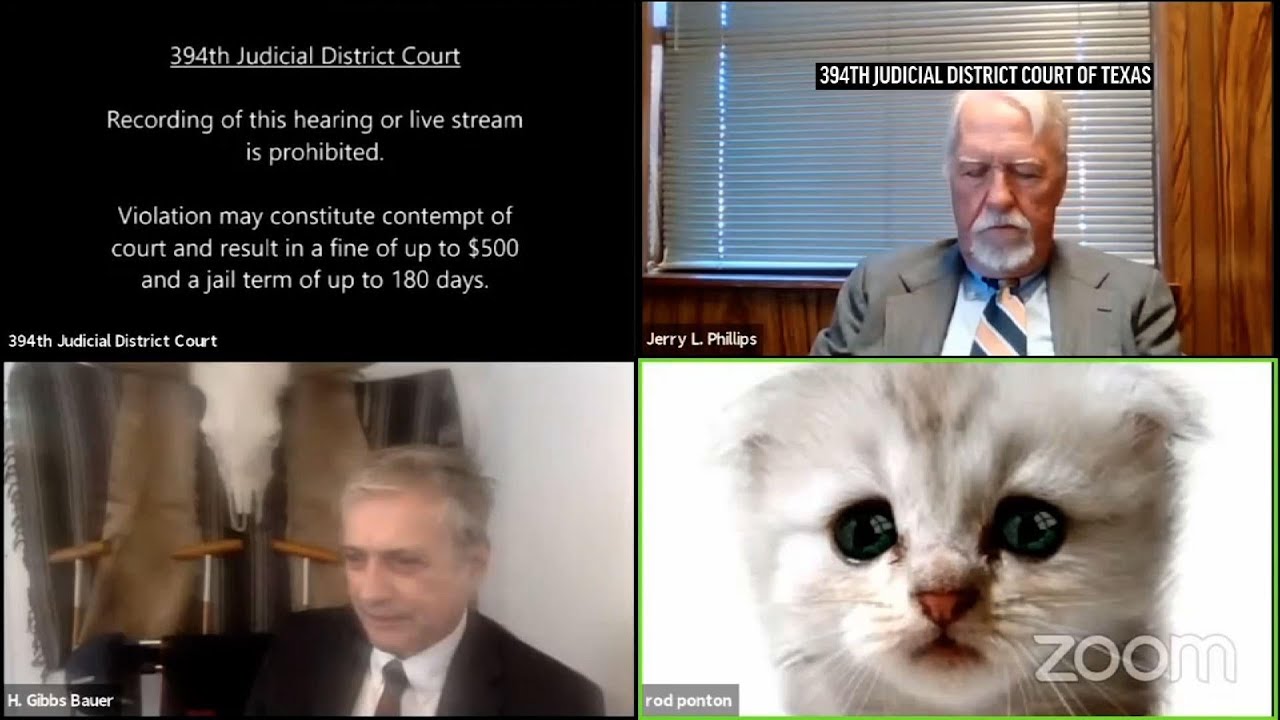 19-1: THE POST-COLD WAR WORLDCan the United States be the world’s police officer?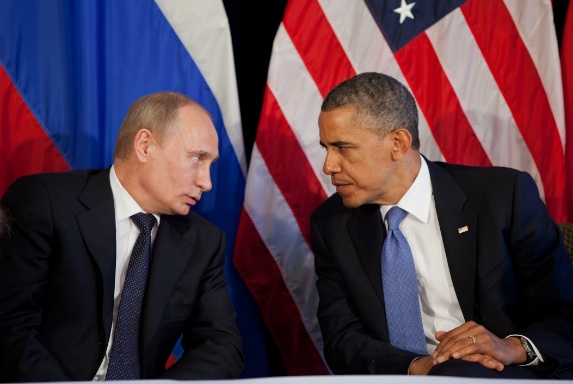 19-2: THE WAR ON TERROR & GUN VIOLENCEIs the war on terror worth the cost?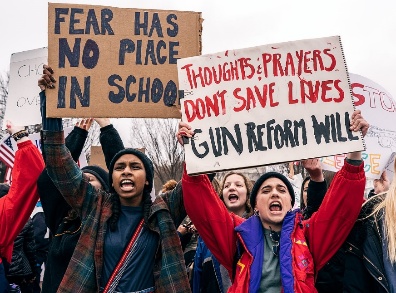 19-4: RACE IN CONTEMPORARY AMERICAWill there ever be a post-racial America?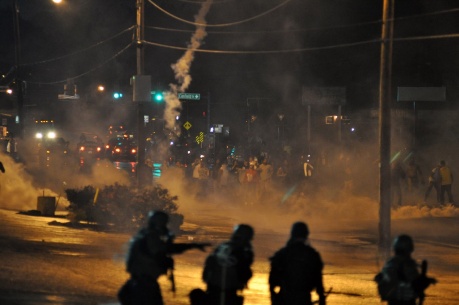 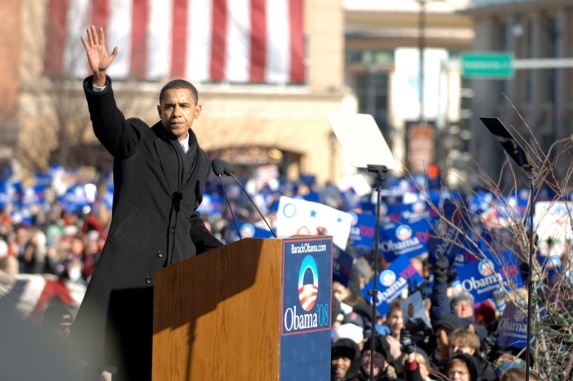 19-6: CONTEMPORARY POLITICSIs our political system broken?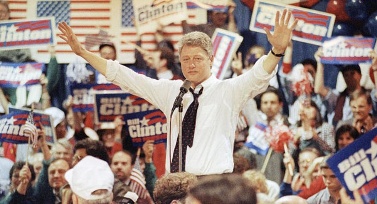 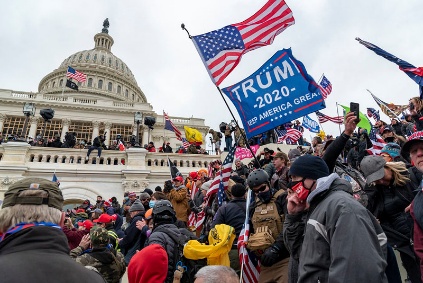 